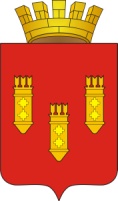 Решение	 Собрания депутатов		     города Алатыря	седьмого созываот «26» декабря 2022 г. № 76/31-7«О внесении изменений в решениеСобрания депутатов города Алатыряседьмого созыва от 16 декабря 2021года № 49/16-7 «О бюджете города Алатыря на 2022 год и на плановый период 2023 и 2024 годов»В соответствии с Законом Чувашской Республики от 18 октября 2004 года № 19 «Об организации местного самоуправления в Чувашской Республике», Собрание депутатов города Алатырярешило:1. Внести в решение Собрания депутатов от 16 декабря 2021 года № 49/16-7 «О бюджете города Алатыря на 2022 год и на плановый период 2023 и 2024 годов» (далее – Решение)  следующие изменения:1.1. Подпункт 1.1 пункта 1 «Основные характеристики  бюджета города Алатыря на 2022 год и на плановый период 2023 и 2024 годов» изложить в следующей редакции:«1.1. Утвердить основные характеристики бюджета города Алатыря на 2022 год:                                                                                                                                                                  прогнозируемый общий объем доходов бюджета города Алатыря в сумме 905 879,1  тыс. рублей, в том числе объем безвозмездных поступлений в сумме 687 765,4 тыс. рублей, из них объем межбюджетных трансфертов, получаемых из бюджетов бюджетной системы Российской Федерации, в сумме 691 238,3 тыс. рублей; общий объем расходов бюджета города Алатыря в сумме 943 941,0 тыс. рублей;верхний предел муниципального долга бюджета города Алатыря на 1 января 2023 года в сумме 25 857,6 тыс. рублей;прогнозируемый дефицит бюджета города Алатыря в сумме 38 061,9 тыс. рублей.»1.2. Приложение №1 изложить в редакции приложения №1 к настоящему Решению.1.3. Дополнить приложение №3 согласно приложению №2 к настоящему Решению. 1.4. Приложение №5 изложить в редакции приложения №3 к настоящему Решению.1.5. Дополнить приложение №7 согласно приложению №4 к настоящему Решению 1.6. Заменить:- абзац второй подпункта 4.3 пункта 4 «Бюджетные ассигнования бюджета города Алатыря Чувашской Республики на 2022 год и на плановый период 2023 и 2024 годов» цифры «565,3» на «595,2»;- абзац третий подпункта 4.4 пункта 4 «Бюджетные ассигнования бюджета города Алатыря Чувашской Республики на 2022 год и на плановый период 2023 и 2024 годов» цифры «85 395,2» на «85 682,1»;- абзац седьмой подпункта 4.4 пункта 4 «Бюджетные ассигнования бюджета города Алатыря Чувашской Республики на 2022 год и на плановый период 2023 и 2024 годов» цифры «56 003,7» на «60 462,1»;2. Опубликовать настоящее Решение на официальном сайте администрации города Алатыря Чувашской Республики и в периодическом печатном издании «Бюллетень города Алатыря Чувашской Республики».3. Настоящее Решение вступает в законную силу с момента его опубликования. 4. Контроль за исполнением настоящего решения возложить на председателя постоянной комиссии Собрания депутатов города Алатыря седьмого созыва по вопросам бюджета, налогам и финансам.Глава города Алатыря - ПредседательСобрания депутатов города АлатыряЧувашской Республики седьмого созыва                                                В.Н. Косолапенков							          Приложение 1к решению Собрания депутатовгорода Алатыря седьмого созываот «26» декабря 2022 г. №76/31-7«О внесении изменений в решение Собрания депутатов города Алатыря седьмого созыва от 16 декабря 2021 года №49/16-7 «О бюджете города Алатыря на 2022 год и на плановый период 2023 и 2024 годов»Доходы бюджета города Алатыря  на 2022 год                                      (тыс. руб.)       Приложение 2к решению Собрания депутатовгорода Алатыря седьмого созываот «26» декабря 2022 г. №76/31-7 «О внесении изменений в решение Собрания депутатов города Алатыря седьмого созыва от 16 декабря 2021 года №49/16-7 «О бюджете города Алатыря на 2022 год и на плановый период 2023 и 2024 годов»                                    (тыс. рублей)Приложение 3к решению Собрания депутатовгорода Алатыря седьмого созываот «26» декабря 2022 г. №76/31-7 «О внесении изменений в решение Собрания депутатов города Алатыря седьмого созыва от 16 декабря 2021 года №49/16-7 «О бюджете города Алатыря на 2022 год и на плановый период 2023 и 2024 годов»Приложение 4к решению Собрания депутатовгорода Алатыря седьмого созываот «26» декабря 2022 г. №76/31-7 «О внесении изменений в решение Собрания депутатов города Алатыря седьмого созыва от 16 декабря 2021 года №49/16-7 «О бюджете города Алатыря на 2022 год и на плановый период 2023 и 2024 годов»Коды бюджетной классификации РФНаименование доходовСумма000 1 01 00000 00 0000 000Налоги на прибыль, доходы, из них:92 200,0000 1 01 02000 01 0000 110Налог на доходы физических лиц92 200,0000 1 03 00000 00 0000 000Налоги на товары (работы, услуги), реализуемые на территории Российской Федерации 5 500,0000 1 03 02230 01 0000 110Доходы от уплаты акцизов на дизельное топливо, подлежащие распределению между бюджетами субъектов Российской Федерации и местными бюджетами с учетом установленных дифференцированных нормативов отчислений в местные бюджеты1 781,0000 1 03 02240 01 0000 110Доходы от уплаты акцизов на моторные масла для дизельных и (или) карбюраторных (инжекторных) двигателей, подлежащие распределению между бюджетами субъектов Российской Федерации и местными бюджетами с учетом установленных дифференцированных нормативов отчислений в местные бюджеты19,0000 1 03 02250 01 0000 110Доходы от уплаты акцизов на автомобильный бензин, подлежащие распределению между бюджетами субъектов Российской Федерации и местными бюджетами с учетом установленных дифференцированных нормативов отчислений в местные бюджеты3 700,0000 1 05 00000 00 0000 000Налоги на совокупный доход, из них:9 840,2000 1 05 02000 02 0000 110Единый налог на вмененный доход для отдельных видов деятельности87,7000 1 05 04000 02 0000 110Налог, взимаемый в связи с применением патентной  системы налогообложения2 752,5000 1 05 01011 01 0000 110Налог, взимаемый с налогоплательщиков, выбравших в качестве объекта налогообложения доходы7 000,0000 1 06 00000 00 0000 000 Налоги на имущество, из них:25 245,8000 1 06 01020 04 0000 110Налог на имущество физических лиц9 800,0000 1 06 06000 00 0000 110Земельный налог12 745,8000 1 06 04000 00 0000 110Транспортный налог 2 700,0000 1 07 00000 00 0000 000Налоги, сборы и регулярные платежи за пользование природными ресурсами, из них:1,0000 1 07 01000 01 0000 110Налог на добычу полезных ископаемых1,0000 1 08 00000 00 0000 000Государственная пошлина4 500,0000 1 08 03010 01 0000 110Государственная пошлина по делам, рассматриваемым в судах общей юрисдикции, мировыми судьями (за исключением Верховного Суда Российской Федерации)4 500,0 Итого налоговых доходов137 287,0000 1 11 00000 00 0000 000Доходы от использования имущества, находящегося в государственной и муниципальной собственности, из них:10 073,7000 1 11 05012 04 0000 120Доходы, получаемые в виде арендной платы за земельные участки, государственная собственность на которые не разграничена и которые расположены в границах городских округов, а также средства от продажи права на заключение договоров аренды указанных земельных участков6 569,0000 1 11 05034 04 0000 120Доходы  от сдачи в аренду  имущества, находящегося в оперативном управлении органов управления городских округов и созданных ими учреждений (за исключением имущества муниципальных бюджетных и автономных учреждений)3 461,6000 1 11 07010 00 0000 120Доходы от перечисления части прибыли государственных и муниципальных унитарных предприятий, остающейся после уплаты налогов и обязательных платежей43,1000 1 12 00000 00 0000 000Платежи при пользовании природными ресурсами, из них:936,8000 1 12 01000 01 0000 120Плата за негативное воздействие на окружающую среду936,8000 1 13 00000 00 0000 000Доходы от оказания платных услуг (работ)  и компенсации затрат государства45 287,9000 1 14 00000 00 0000 000Доходы от продажи материальных и нематериальных активов, из них:18 819,2000 1 14 02043 04 0000 410Доходы от реализации иного имущества, находящегося в собственности городских округов (за исключением имущества муниципальных бюджетных и автономных учреждений, а так же имущества муниципальных унитарных предприятий, в том числе казенных), в части реализации основных средств по указанному имуществу14 536,1 000 1 14 06012 04 0000 430Доходы от продажи земельных участков, государственная собственность на которые не разграничена и которые расположены в границах городских округов 4 283,1000 1 16 00000 00 0000 000Штрафы, санкции, возмещение ущерба2 200,9000 1 17 00000 00 0000 000Прочие неналоговые доходы всего, из них3 508,2000 1 17 05000 00 0000 180Прочие неналоговые доходы58,2000 1 17 15000 00 0000 150Инициативные платежи3 450,0Итого неналоговых доходов80 826,7Всего налоговых и неналоговых доходов 218 113,7000 2 00 00000 00 0000 000Безвозмездные поступления687 765,4000 2 02 10000 00 0000 150Дотации всего, в том числе:30 554,2000 2 02 15001 04 0000 150Дотации на выравнивание бюджетной обеспеченности городского округа30 554,2000 2 02 20000 00 0000 150Субсидии 168 576,2 000 2 02 30000 00 0000 150Субвенции 320 402,5 000 2 02 40000 00 0000 150Иные межбюджетные трансферты171 705,4000 2 19 00000 04 0000 150Возврат остатков субсидий, субвенций и иных межбюджетных трансфертов, имеющих целевое назначение, прошлых лет из бюджетов городских округов-3 472,9000 8 50 00000 00 0000 000 Всего доходов905 879,1 ИЗМЕНЕНИЕраспределения бюджетных ассигнований по разделам, подразделам, целевым статьям (муниципальным программам ) и группам  (группам и подгруппам) видов расходов классификации расходов  на 2022 годНаименованиеНаименованиеРазделРазделПодразделПодразделЦелевая статья (муниципальные программы)Целевая статья (муниципальные программы)Группа (группа и подгруппа) вида расходовГруппа (группа и подгруппа) вида расходовСумма (увеличение, уменьшение(-))Сумма (увеличение, уменьшение(-))НаименованиеНаименованиеРазделРазделПодразделПодразделЦелевая статья (муниципальные программы)Целевая статья (муниципальные программы)Группа (группа и подгруппа) вида расходовГруппа (группа и подгруппа) вида расходовСумма (увеличение, уменьшение(-))Сумма (увеличение, уменьшение(-))112233445566ВсегоВсего168 443,6168 443,6Общегосударственные вопросыОбщегосударственные вопросы0101-664,0-664,0Функционирование Правительства Российской Федерации, высших исполнительных органов государственной власти субъектов Российской Федерации, местных администрацийФункционирование Правительства Российской Федерации, высших исполнительных органов государственной власти субъектов Российской Федерации, местных администраций01010404297,1297,1Муниципальная программа "Развитие потенциала муниципального управления" Муниципальная программа "Развитие потенциала муниципального управления" 01010404Ч500000000Ч500000000297,1297,1Обеспечение реализации муниципальной программы  "Развитие потенциала муниципального управления"Обеспечение реализации муниципальной программы  "Развитие потенциала муниципального управления"01010404Ч5Э0000000Ч5Э0000000297,1297,1Основное мероприятие "Общепрограммные расходы"Основное мероприятие "Общепрограммные расходы"01010404Ч5Э0100000Ч5Э0100000297,1297,1Обеспечение функций муниципальных органовОбеспечение функций муниципальных органов01010404Ч5Э0100200Ч5Э0100200297,1297,1Расходы на выплаты персоналу в целях обеспечения выполнения функций государственными (муниципальными) органами, казенными учреждениями, органами управления государственными внебюджетными фондамиРасходы на выплаты персоналу в целях обеспечения выполнения функций государственными (муниципальными) органами, казенными учреждениями, органами управления государственными внебюджетными фондами01010404Ч5Э0100200Ч5Э0100200100100-364,2-364,2Расходы на выплаты персоналу государственных (муниципальных) органовРасходы на выплаты персоналу государственных (муниципальных) органов01010404Ч5Э0100200Ч5Э0100200120120-364,2-364,2Закупка товаров, работ и услуг для обеспечения государственных (муниципальных) нуждЗакупка товаров, работ и услуг для обеспечения государственных (муниципальных) нужд01010404Ч5Э0100200Ч5Э0100200200200661,2661,2Иные закупки товаров, работ и услуг для обеспечения государственных (муниципальных) нуждИные закупки товаров, работ и услуг для обеспечения государственных (муниципальных) нужд01010404Ч5Э0100200Ч5Э0100200240240661,2661,2Иные бюджетные ассигнованияИные бюджетные ассигнования01010404Ч5Э0100200Ч5Э01002008008000,10,1Исполнение судебных актовИсполнение судебных актов01010404Ч5Э0100200Ч5Э01002008308300,10,1Обеспечение деятельности финансовых, налоговых и таможенных органов и органов финансового (финансово-бюджетного) надзораОбеспечение деятельности финансовых, налоговых и таможенных органов и органов финансового (финансово-бюджетного) надзора01010606-2 713,4-2 713,4Муниципальная программа "Управление общественными финансами и муниципальным долгом" Муниципальная программа "Управление общественными финансами и муниципальным долгом" 01010606Ч400000000Ч400000000-2 713,4-2 713,4Подпрограмма "Совершенствование бюджетной политики и обеспечение сбалансированности бюджета" муниципальной программы "Управление общественными финансами и муниципальным долгом"Подпрограмма "Совершенствование бюджетной политики и обеспечение сбалансированности бюджета" муниципальной программы "Управление общественными финансами и муниципальным долгом"01010606Ч410000000Ч410000000-2 583,1-2 583,1Основное мероприятие "Развитие бюджетного планирования, формирование бюджета муниципального образования на очередной финансовый год и плановый период"Основное мероприятие "Развитие бюджетного планирования, формирование бюджета муниципального образования на очередной финансовый год и плановый период"01010606Ч410100000Ч410100000-2 583,1-2 583,1Иные межбюджетные трансферты для частичной компенсации доп.расходов на повышение оплаты труда отдельных категорий работников в связи с увеличением минимального размера оплаты трудаИные межбюджетные трансферты для частичной компенсации доп.расходов на повышение оплаты труда отдельных категорий работников в связи с увеличением минимального размера оплаты труда01010606Ч410122360Ч410122360-2 583,1-2 583,1Расходы на выплаты персоналу в целях обеспечения выполнения функций государственными (муниципальными) органами, казенными учреждениями, органами управления государственными внебюджетными фондамиРасходы на выплаты персоналу в целях обеспечения выполнения функций государственными (муниципальными) органами, казенными учреждениями, органами управления государственными внебюджетными фондами01010606Ч410122360Ч410122360100100-2 583,1-2 583,1Расходы на выплаты персоналу государственных (муниципальных) органовРасходы на выплаты персоналу государственных (муниципальных) органов01010606Ч410122360Ч410122360120120-2 583,1-2 583,1Обеспечение реализации муниципальной программы "Управление общественными финансами и муниципальным долгом"Обеспечение реализации муниципальной программы "Управление общественными финансами и муниципальным долгом"01010606Ч4Э0000000Ч4Э0000000-130,3-130,3Основное мероприятие "Общепрограммные расходы"Основное мероприятие "Общепрограммные расходы"01010606Ч4Э0100000Ч4Э0100000-130,3-130,3Обеспечение функций муниципальных органовОбеспечение функций муниципальных органов01010606Ч4Э0100200Ч4Э0100200-130,3-130,3Расходы на выплаты персоналу в целях обеспечения выполнения функций государственными (муниципальными) органами, казенными учреждениями, органами управления государственными внебюджетными фондамиРасходы на выплаты персоналу в целях обеспечения выполнения функций государственными (муниципальными) органами, казенными учреждениями, органами управления государственными внебюджетными фондами01010606Ч4Э0100200Ч4Э0100200100100-130,8-130,8Расходы на выплаты персоналу государственных (муниципальных) органовРасходы на выплаты персоналу государственных (муниципальных) органов01010606Ч4Э0100200Ч4Э0100200120120-130,8-130,8Закупка товаров, работ и услуг для обеспечения государственных (муниципальных) нуждЗакупка товаров, работ и услуг для обеспечения государственных (муниципальных) нужд01010606Ч4Э0100200Ч4Э01002002002000,50,5Иные закупки товаров, работ и услуг для обеспечения государственных (муниципальных) нуждИные закупки товаров, работ и услуг для обеспечения государственных (муниципальных) нужд01010606Ч4Э0100200Ч4Э01002002402400,50,5Резервные фондыРезервные фонды01011111-301,5-301,5Муниципальная программа "Управление общественными финансами и муниципальным долгом" Муниципальная программа "Управление общественными финансами и муниципальным долгом" 01011111Ч400000000Ч400000000-301,5-301,5Подпрограмма "Совершенствование бюджетной политики и обеспечение сбалансированности бюджета" муниципальной программы "Управление общественными финансами и муниципальным долгом"Подпрограмма "Совершенствование бюджетной политики и обеспечение сбалансированности бюджета" муниципальной программы "Управление общественными финансами и муниципальным долгом"01011111Ч410000000Ч410000000-301,5-301,5Основное мероприятие "Развитие бюджетного планирования, формирование бюджета муниципального образования на очередной финансовый год и плановый период"Основное мероприятие "Развитие бюджетного планирования, формирование бюджета муниципального образования на очередной финансовый год и плановый период"01011111Ч410100000Ч410100000-301,5-301,5Резервный фонд администрации муниципального образования Чувашской РеспубликиРезервный фонд администрации муниципального образования Чувашской Республики01011111Ч410173430Ч410173430-301,5-301,5Иные бюджетные ассигнованияИные бюджетные ассигнования01011111Ч410173430Ч410173430800800-301,5-301,5Резервные средстваРезервные средства01011111Ч410173430Ч410173430870870-301,5-301,5Другие общегосударственные вопросыДругие общегосударственные вопросы010113132 053,82 053,8Муниципальная программа "Обеспечение общественного порядка и противодействие преступности"Муниципальная программа "Обеспечение общественного порядка и противодействие преступности"01011313A300000000A300000000-0,3-0,3Подпрограмма "Профилактика правонарушений" муниципальная программы "Обеспечение общественного порядка и противодействие преступности"Подпрограмма "Профилактика правонарушений" муниципальная программы "Обеспечение общественного порядка и противодействие преступности"01011313A310000000A310000000-0,2-0,2Основное мероприятие "Дальнейшее развитие многоуровневой системы профилактики правонарушений"Основное мероприятие "Дальнейшее развитие многоуровневой системы профилактики правонарушений"01011313A310100000A310100000-0,2-0,2Материально-техническое обеспечение деятельности народных дружинниковМатериально-техническое обеспечение деятельности народных дружинников01011313A310170390A310170390-0,2-0,2Закупка товаров, работ и услуг для обеспечения государственных (муниципальных) нуждЗакупка товаров, работ и услуг для обеспечения государственных (муниципальных) нужд01011313A310170390A310170390200200-0,2-0,2Иные закупки товаров, работ и услуг для обеспечения государственных (муниципальных) нуждИные закупки товаров, работ и услуг для обеспечения государственных (муниципальных) нужд01011313A310170390A310170390240240-0,2-0,2Подпрограмма "Профилактика незаконного потребления наркотических средств и психотропных веществ, наркомании в Чувашской Республике" муниципальной программы "Обеспечение общественного порядка и противодействие преступности"Подпрограмма "Профилактика незаконного потребления наркотических средств и психотропных веществ, наркомании в Чувашской Республике" муниципальной программы "Обеспечение общественного порядка и противодействие преступности"01011313A320000000A320000000-0,1-0,1Основное мероприятие "Совершенствование системы мер по сокращению спроса на наркотики"Основное мероприятие "Совершенствование системы мер по сокращению спроса на наркотики"01011313A320200000A320200000-0,1-0,1Комплексные меры противодействия злоупотреблению наркотическими средствами и их незаконному обороту в Чувашской РеспубликеКомплексные меры противодействия злоупотреблению наркотическими средствами и их незаконному обороту в Чувашской Республике01011313A320272630A320272630-0,1-0,1Закупка товаров, работ и услуг для обеспечения государственных (муниципальных) нуждЗакупка товаров, работ и услуг для обеспечения государственных (муниципальных) нужд01011313A320272630A320272630200200-0,1-0,1Иные закупки товаров, работ и услуг для обеспечения государственных (муниципальных) нуждИные закупки товаров, работ и услуг для обеспечения государственных (муниципальных) нужд01011313A320272630A320272630240240-0,1-0,1Муниципальная программа "Развитие земельных и имущественных отношений"Муниципальная программа "Развитие земельных и имущественных отношений"01011313A400000000A40000000030,530,5Подпрограмма "Управление муниципальным имуществом" муниципальной программы "Развитие земельных и имущественных отношений"Подпрограмма "Управление муниципальным имуществом" муниципальной программы "Развитие земельных и имущественных отношений"01011313A410000000A41000000038,338,3Основное мероприятие "Создание условий для максимального вовлечения в хозяйственный оборот муниципального имущества, в том числе земельных участков"Основное мероприятие "Создание условий для максимального вовлечения в хозяйственный оборот муниципального имущества, в том числе земельных участков"01011313A410200000A41020000038,338,3Проведение кадастровых работ в отношении объектов капитального строительства, находящихся в муниципальной собственности, и внесение сведений в Единый государственный реестр недвижимостиПроведение кадастровых работ в отношении объектов капитального строительства, находящихся в муниципальной собственности, и внесение сведений в Единый государственный реестр недвижимости01011313A410273570A41027357038,338,3Закупка товаров, работ и услуг для обеспечения государственных (муниципальных) нуждЗакупка товаров, работ и услуг для обеспечения государственных (муниципальных) нужд01011313A410273570A41027357020020038,338,3Иные закупки товаров, работ и услуг для обеспечения государственных (муниципальных) нуждИные закупки товаров, работ и услуг для обеспечения государственных (муниципальных) нужд01011313A410273570A41027357024024038,338,3Подпрограмма "Формирование эффективного государственного сектора экономики Чувашской Республики"муниципальной программы "Развитие земельных и имущественных отношений"Подпрограмма "Формирование эффективного государственного сектора экономики Чувашской Республики"муниципальной программы "Развитие земельных и имущественных отношений"01011313A420000000A420000000-7,8-7,8Основное мероприятие "Эффективное управление муниципальным имуществом"Основное мероприятие "Эффективное управление муниципальным имуществом"01011313A420200000A420200000-7,8-7,8Вовлечение в хозяйственный оборот объектов казны Чувашской Республики на условиях приоритетности рыночных механизмов и прозрачности процедур передачи объектов в пользованиеВовлечение в хозяйственный оборот объектов казны Чувашской Республики на условиях приоритетности рыночных механизмов и прозрачности процедур передачи объектов в пользование01011313A420273610A42027361030,030,0Закупка товаров, работ и услуг для обеспечения государственных (муниципальных) нуждЗакупка товаров, работ и услуг для обеспечения государственных (муниципальных) нужд01011313A420273610A42027361020020030,030,0Иные закупки товаров, работ и услуг для обеспечения государственных (муниципальных) нуждИные закупки товаров, работ и услуг для обеспечения государственных (муниципальных) нужд01011313A420273610A42027361024024030,030,0Обеспечение гарантий прав на муниципальное имущество, в том числе на землю, и защита прав и законных интересов собственников, землепользователей, землевладельцев и арендаторов земельных участковОбеспечение гарантий прав на муниципальное имущество, в том числе на землю, и защита прав и законных интересов собственников, землепользователей, землевладельцев и арендаторов земельных участков01011313A420273620A420273620-37,8-37,8Закупка товаров, работ и услуг для обеспечения государственных (муниципальных) нуждЗакупка товаров, работ и услуг для обеспечения государственных (муниципальных) нужд01011313A420273620A420273620200200-37,8-37,8Иные закупки товаров, работ и услуг для обеспечения государственных (муниципальных) нуждИные закупки товаров, работ и услуг для обеспечения государственных (муниципальных) нужд01011313A420273620A420273620240240-37,8-37,8Муниципальная программа "Развитие культуры"Муниципальная программа "Развитие культуры"01011313Ц400000000Ц400000000111,5111,5Подпрограмма "Развитие культуры в Чувашской Республике" муниципальной программы "Развитие культуры"Подпрограмма "Развитие культуры в Чувашской Республике" муниципальной программы "Развитие культуры"01011313Ц410000000Ц410000000111,5111,5Основное мероприятие "Развитие архивного дела"Основное мероприятие "Развитие архивного дела"01011313Ц410400000Ц410400000111,5111,5Обеспечение деятельности муниципальных архивных учрежденийОбеспечение деятельности муниципальных архивных учреждений01011313Ц410440750Ц410440750111,5111,5Предоставление субсидий  бюджетным, автономным учреждениям и иным некоммерческим организациямПредоставление субсидий  бюджетным, автономным учреждениям и иным некоммерческим организациям01011313Ц410440750Ц410440750600600111,5111,5Субсидии бюджетным учреждениямСубсидии бюджетным учреждениям01011313Ц410440750Ц410440750610610111,5111,5Муниципальная программа "Содействие занятости населения"Муниципальная программа "Содействие занятости населения"01011313Ц600000000Ц600000000-0,1-0,1Подпрограмма "Активная политика занятости населения и социальная поддержка безработных граждан" муниципальной программы "Содействие занятости населения"Подпрограмма "Активная политика занятости населения и социальная поддержка безработных граждан" муниципальной программы "Содействие занятости населения"01011313Ц610000000Ц610000000-0,1-0,1Основное мероприятие "Мероприятия в области содействия занятости населения Чувашской Республики"Основное мероприятие "Мероприятия в области содействия занятости населения Чувашской Республики"01011313Ц610100000Ц610100000-0,1-0,1Организация временного трудоустройства безработных  граждан, испытывающих трудности в поиске работыОрганизация временного трудоустройства безработных  граждан, испытывающих трудности в поиске работы01011313Ц610172270Ц610172270-0,1-0,1Закупка товаров, работ и услуг для обеспечения государственных (муниципальных) нуждЗакупка товаров, работ и услуг для обеспечения государственных (муниципальных) нужд01011313Ц610172270Ц610172270200200-0,1-0,1Иные закупки товаров, работ и услуг для обеспечения государственных (муниципальных) нуждИные закупки товаров, работ и услуг для обеспечения государственных (муниципальных) нужд01011313Ц610172270Ц610172270240240-0,1-0,1Муниципальная программа  "Повышение безопасности жизнедеятельности населения и территорий Чувашской Республики" Муниципальная программа  "Повышение безопасности жизнедеятельности населения и территорий Чувашской Республики" 01011313Ц800000000Ц800000000-0,1-0,1Подпрограмма "Построение (развитие) аппаратно-программного комплекса "Безопасный город" на территории Чувашской Республики" муниципальной программы "Повышение безопасности жизнедеятельности населения и территорий Чувашской Республики"Подпрограмма "Построение (развитие) аппаратно-программного комплекса "Безопасный город" на территории Чувашской Республики" муниципальной программы "Повышение безопасности жизнедеятельности населения и территорий Чувашской Республики"01011313Ц850000000Ц850000000-0,1-0,1Основное мероприятие "Обеспечение безопасности населения и муниципальной (коммунальной) инфраструктуры"Основное мероприятие "Обеспечение безопасности населения и муниципальной (коммунальной) инфраструктуры"01011313Ц850200000Ц850200000-0,1-0,1Модернизация и обслуживание ранее установленных сегментов аппаратно-программного комплекса "Безопасный город", в том числе систем видеонаблюдения и видеофиксации преступлений и административных правонарушенийМодернизация и обслуживание ранее установленных сегментов аппаратно-программного комплекса "Безопасный город", в том числе систем видеонаблюдения и видеофиксации преступлений и административных правонарушений01011313Ц850276252Ц850276252-0,1-0,1Закупка товаров, работ и услуг для обеспечения государственных (муниципальных) нуждЗакупка товаров, работ и услуг для обеспечения государственных (муниципальных) нужд01011313Ц850276252Ц850276252200200-0,1-0,1Иные закупки товаров, работ и услуг для обеспечения государственных (муниципальных) нуждИные закупки товаров, работ и услуг для обеспечения государственных (муниципальных) нужд01011313Ц850276252Ц850276252240240-0,1-0,1Муниципальная программа "Управление общественными финансами и муниципальным долгом" Муниципальная программа "Управление общественными финансами и муниципальным долгом" 01011313Ч400000000Ч4000000001 164,81 164,8Подпрограмма "Совершенствование бюджетной политики и обеспечение сбалансированности бюджета" муниципальной программы "Управление общественными финансами и муниципальным долгом"Подпрограмма "Совершенствование бюджетной политики и обеспечение сбалансированности бюджета" муниципальной программы "Управление общественными финансами и муниципальным долгом"01011313Ч410000000Ч4100000001 164,81 164,8Основное мероприятие "Осуществление мер финансовой поддержки бюджетов муниципальных районов, муниципальных округов, городских округов и поселений, направленных на обеспечение их сбалансированности и повышение уровня бюджетной обеспеченности"Основное мероприятие "Осуществление мер финансовой поддержки бюджетов муниципальных районов, муниципальных округов, городских округов и поселений, направленных на обеспечение их сбалансированности и повышение уровня бюджетной обеспеченности"01011313Ч410400000Ч4104000001 164,81 164,8Иные межбюджетные трансферты бюджетам муниципальных районов, муниципальных округов и городских округов для частичной компенсации дополнительных расходов на повышение оплаты труда отдельных категорий работников в связи с увеличением минимального размера оплаты трудаИные межбюджетные трансферты бюджетам муниципальных районов, муниципальных округов и городских округов для частичной компенсации дополнительных расходов на повышение оплаты труда отдельных категорий работников в связи с увеличением минимального размера оплаты труда01011313Ч410422360Ч4104223601 164,81 164,8Расходы на выплаты персоналу в целях обеспечения выполнения функций государственными (муниципальными) органами, казенными учреждениями, органами управления государственными внебюджетными фондамиРасходы на выплаты персоналу в целях обеспечения выполнения функций государственными (муниципальными) органами, казенными учреждениями, органами управления государственными внебюджетными фондами01011313Ч410422360Ч4104223601001001 164,81 164,8Расходы на выплаты персоналу казенных учрежденийРасходы на выплаты персоналу казенных учреждений01011313Ч410422360Ч4104223601101101 118,41 118,4Расходы на выплаты персоналу государственных (муниципальных) органовРасходы на выплаты персоналу государственных (муниципальных) органов01011313Ч410422360Ч41042236012012046,446,4Муниципальная программа "Развитие потенциала муниципального управления" Муниципальная программа "Развитие потенциала муниципального управления" 01011313Ч500000000Ч500000000747,5747,5Обеспечение реализации муниципальной программы  "Развитие потенциала муниципального управления"Обеспечение реализации муниципальной программы  "Развитие потенциала муниципального управления"01011313Ч5Э0000000Ч5Э0000000747,5747,5Основное мероприятие "Общепрограммные расходы"Основное мероприятие "Общепрограммные расходы"01011313Ч5Э0100000Ч5Э0100000747,5747,5Обеспечение функций муниципальных органовОбеспечение функций муниципальных органов01011313Ч5Э0100200Ч5Э0100200670,7670,7Расходы на выплаты персоналу в целях обеспечения выполнения функций государственными (муниципальными) органами, казенными учреждениями, органами управления государственными внебюджетными фондамиРасходы на выплаты персоналу в целях обеспечения выполнения функций государственными (муниципальными) органами, казенными учреждениями, органами управления государственными внебюджетными фондами01011313Ч5Э0100200Ч5Э0100200100100369,2369,2Расходы на выплаты персоналу государственных (муниципальных) органовРасходы на выплаты персоналу государственных (муниципальных) органов01011313Ч5Э0100200Ч5Э0100200120120369,2369,2Закупка товаров, работ и услуг для обеспечения государственных (муниципальных) нуждЗакупка товаров, работ и услуг для обеспечения государственных (муниципальных) нужд01011313Ч5Э0100200Ч5Э01002002002000,00,0Иные закупки товаров, работ и услуг для обеспечения государственных (муниципальных) нуждИные закупки товаров, работ и услуг для обеспечения государственных (муниципальных) нужд01011313Ч5Э0100200Ч5Э01002002402400,00,0Предоставление субсидий  бюджетным, автономным учреждениям и иным некоммерческим организациямПредоставление субсидий  бюджетным, автономным учреждениям и иным некоммерческим организациям01011313Ч5Э0100200Ч5Э0100200600600301,5301,5Субсидии некоммерческим организациям (за исключением государственных (муниципальных) учреждений)Субсидии некоммерческим организациям (за исключением государственных (муниципальных) учреждений)01011313Ч5Э0100200Ч5Э0100200630630301,5301,5Обеспечение деятельности (оказание услуг) муниципальных учрежденийОбеспечение деятельности (оказание услуг) муниципальных учреждений01011313Ч5Э0100600Ч5Э0100600-4,9-4,9Расходы на выплаты персоналу в целях обеспечения выполнения функций государственными (муниципальными) органами, казенными учреждениями, органами управления государственными внебюджетными фондамиРасходы на выплаты персоналу в целях обеспечения выполнения функций государственными (муниципальными) органами, казенными учреждениями, органами управления государственными внебюджетными фондами01011313Ч5Э0100600Ч5Э0100600100100255,0255,0Расходы на выплаты персоналу казенных учрежденийРасходы на выплаты персоналу казенных учреждений01011313Ч5Э0100600Ч5Э0100600110110255,0255,0Закупка товаров, работ и услуг для обеспечения государственных (муниципальных) нуждЗакупка товаров, работ и услуг для обеспечения государственных (муниципальных) нужд01011313Ч5Э0100600Ч5Э0100600200200-195,7-195,7Иные закупки товаров, работ и услуг для обеспечения государственных (муниципальных) нуждИные закупки товаров, работ и услуг для обеспечения государственных (муниципальных) нужд01011313Ч5Э0100600Ч5Э0100600240240-195,7-195,7Иные бюджетные ассигнованияИные бюджетные ассигнования01011313Ч5Э0100600Ч5Э0100600800800-64,2-64,2Исполнение судебных актовИсполнение судебных актов01011313Ч5Э0100600Ч5Э010060083083025,725,7Уплата налогов, сборов и иных платежейУплата налогов, сборов и иных платежей01011313Ч5Э0100600Ч5Э0100600850850-89,9-89,9Выполнение других обязательств муниципального образования Чувашской РеспубликиВыполнение других обязательств муниципального образования Чувашской Республики01011313Ч5Э0173770Ч5Э017377081,781,7Иные бюджетные ассигнованияИные бюджетные ассигнования01011313Ч5Э0173770Ч5Э017377080080081,781,7Исполнение судебных актовИсполнение судебных актов01011313Ч5Э0173770Ч5Э017377083083081,781,7Национальная безопасность и правоохранительная деятельностьНациональная безопасность и правоохранительная деятельность030329,829,8Органы юстицииОрганы юстиции030304040,00,0Муниципальная программа "Развитие потенциала муниципального управления" Муниципальная программа "Развитие потенциала муниципального управления" 03030404Ч500000000Ч5000000000,00,0Подпрограмма "Совершенствование государственного управления в сфере юстиции" муниципальной программы  "Развитие потенциала муниципального управления"Подпрограмма "Совершенствование государственного управления в сфере юстиции" муниципальной программы  "Развитие потенциала муниципального управления"03030404Ч540000000Ч5400000000,00,0Основное мероприятие "Повышение качества и доступности государственных услуг в сфере государственной регистрации актов гражданского состояния, в том числе в электронном виде"Основное мероприятие "Повышение качества и доступности государственных услуг в сфере государственной регистрации актов гражданского состояния, в том числе в электронном виде"03030404Ч540200000Ч5402000000,00,0Осуществление переданных органам государственной власти субъектов Российской Федерации в соответствии с пунктом 1 статьи 4 Федерального закона от 15 ноября 1997 года № 143-ФЗ "Об актах гражданского состояния" полномочий Российской Федерации на государственную регистрацию актов гражданского состояния  за счет субвенции, предоставляемой из федерального бюджетаОсуществление переданных органам государственной власти субъектов Российской Федерации в соответствии с пунктом 1 статьи 4 Федерального закона от 15 ноября 1997 года № 143-ФЗ "Об актах гражданского состояния" полномочий Российской Федерации на государственную регистрацию актов гражданского состояния  за счет субвенции, предоставляемой из федерального бюджета03030404Ч540259300Ч5402593000,00,0Закупка товаров, работ и услуг для обеспечения государственных (муниципальных) нуждЗакупка товаров, работ и услуг для обеспечения государственных (муниципальных) нужд03030404Ч540259300Ч5402593002002003,43,4Иные закупки товаров, работ и услуг для обеспечения государственных (муниципальных) нуждИные закупки товаров, работ и услуг для обеспечения государственных (муниципальных) нужд03030404Ч540259300Ч5402593002402403,43,4Иные бюджетные ассигнованияИные бюджетные ассигнования03030404Ч540259300Ч540259300800800-3,4-3,4Уплата налогов, сборов и иных платежейУплата налогов, сборов и иных платежей03030404Ч540259300Ч540259300850850-3,4-3,4Гражданская оборонаГражданская оборона0303090929,829,8Муниципальная программа "Управление общественными финансами и муниципальным долгом" Муниципальная программа "Управление общественными финансами и муниципальным долгом" 03030909Ч400000000Ч40000000029,829,8Подпрограмма "Совершенствование бюджетной политики и обеспечение сбалансированности бюджета" муниципальной программы "Управление общественными финансами и муниципальным долгом"Подпрограмма "Совершенствование бюджетной политики и обеспечение сбалансированности бюджета" муниципальной программы "Управление общественными финансами и муниципальным долгом"03030909Ч410000000Ч41000000029,829,8Основное мероприятие "Осуществление мер финансовой поддержки бюджетов муниципальных районов, муниципальных округов, городских округов и поселений, направленных на обеспечение их сбалансированности и повышение уровня бюджетной обеспеченности"Основное мероприятие "Осуществление мер финансовой поддержки бюджетов муниципальных районов, муниципальных округов, городских округов и поселений, направленных на обеспечение их сбалансированности и повышение уровня бюджетной обеспеченности"03030909Ч410400000Ч41040000029,829,8Иные межбюджетные трансферты бюджетам муниципальных районов, муниципальных округов и городских округов для частичной компенсации дополнительных расходов на повышение оплаты труда отдельных категорий работников в связи с увеличением минимального размера оплаты трудаИные межбюджетные трансферты бюджетам муниципальных районов, муниципальных округов и городских округов для частичной компенсации дополнительных расходов на повышение оплаты труда отдельных категорий работников в связи с увеличением минимального размера оплаты труда03030909Ч410422360Ч41042236029,829,8Расходы на выплаты персоналу в целях обеспечения выполнения функций государственными (муниципальными) органами, казенными учреждениями, органами управления государственными внебюджетными фондамиРасходы на выплаты персоналу в целях обеспечения выполнения функций государственными (муниципальными) органами, казенными учреждениями, органами управления государственными внебюджетными фондами03030909Ч410422360Ч41042236010010029,829,8Расходы на выплаты персоналу казенных учрежденийРасходы на выплаты персоналу казенных учреждений03030909Ч410422360Ч41042236011011029,829,8Национальная экономикаНациональная экономика040499,599,5Сельское хозяйство и рыболовствоСельское хозяйство и рыболовство040405051,41,4Муниципальная программа  "Развитие сельского хозяйства и регулирование рынка сельскохозяйственной продукции, сырья и продовольствия" Муниципальная программа  "Развитие сельского хозяйства и регулирование рынка сельскохозяйственной продукции, сырья и продовольствия" 04040505Ц900000000Ц9000000001,41,4Подпрограмма "Развитие ветеринарии" муниципальной программы  "Развитие сельского хозяйства и регулирование рынка сельскохозяйственной продукции, сырья и продовольствия"Подпрограмма "Развитие ветеринарии" муниципальной программы  "Развитие сельского хозяйства и регулирование рынка сельскохозяйственной продукции, сырья и продовольствия"04040505Ц970000000Ц9700000001,41,4Основное мероприятие "Предупреждение и ликвидация болезней животных"Основное мероприятие "Предупреждение и ликвидация болезней животных"04040505Ц970100000Ц9701000001,41,4Организация мероприятий при осуществлении деятельности по обращению с животными без владельцевОрганизация мероприятий при осуществлении деятельности по обращению с животными без владельцев04040505Ц970172750Ц9701727501,41,4Закупка товаров, работ и услуг для обеспечения государственных (муниципальных) нуждЗакупка товаров, работ и услуг для обеспечения государственных (муниципальных) нужд04040505Ц970172750Ц9701727502002001,41,4Иные закупки товаров, работ и услуг для обеспечения государственных (муниципальных) нуждИные закупки товаров, работ и услуг для обеспечения государственных (муниципальных) нужд04040505Ц970172750Ц9701727502402401,41,4Дорожное хозяйство (дорожные фонды)Дорожное хозяйство (дорожные фонды)04040909266,6266,6Муниципальная  программа "Формирование современной городской среды на территории Чувашской Республики"Муниципальная  программа "Формирование современной городской среды на территории Чувашской Республики"04040909A500000000A500000000-145,7-145,7Подпрограмма "Благоустройство дворовых и общественных территорий" муниципальной программы "Формирование современной городской среды на территории Чувашской Республики"Подпрограмма "Благоустройство дворовых и общественных территорий" муниципальной программы "Формирование современной городской среды на территории Чувашской Республики"04040909A510000000A510000000-145,7-145,7Основное мероприятие "Содействие благоустройству населенных пунктов Чувашской Республики"Основное мероприятие "Содействие благоустройству населенных пунктов Чувашской Республики"04040909A510200000A510200000-145,7-145,7Реализация  инициативных проектовРеализация  инициативных проектов04040909A5102S6570A5102S6570-145,7-145,7Закупка товаров, работ и услуг для обеспечения государственных (муниципальных) нуждЗакупка товаров, работ и услуг для обеспечения государственных (муниципальных) нужд04040909A5102S6570A5102S6570200200-145,7-145,7Иные закупки товаров, работ и услуг для обеспечения государственных (муниципальных) нуждИные закупки товаров, работ и услуг для обеспечения государственных (муниципальных) нужд04040909A5102S6570A5102S6570240240-145,7-145,7Муниципальная программа "Развитие транспортной системы"Муниципальная программа "Развитие транспортной системы"04040909Ч200000000Ч200000000412,3412,3Подпрограмма "Безопасные и качественные автомобильные дороги" муниципальной программы "Развитие транспортной системы"Подпрограмма "Безопасные и качественные автомобильные дороги" муниципальной программы "Развитие транспортной системы"04040909Ч210000000Ч210000000412,3412,304040909-165,4-165,4Содержание автомобильных дорог общего пользования местного значения в границах городского округаСодержание автомобильных дорог общего пользования местного значения в границах городского округа04040909Ч210474770Ч210474770-165,4-165,4Закупка товаров, работ и услуг для обеспечения государственных (муниципальных) нуждЗакупка товаров, работ и услуг для обеспечения государственных (муниципальных) нужд04040909Ч210474770Ч210474770200200-165,4-165,4Иные закупки товаров, работ и услуг для обеспечения государственных (муниципальных) нуждИные закупки товаров, работ и услуг для обеспечения государственных (муниципальных) нужд04040909Ч210474770Ч210474770240240-165,4-165,4Основное мероприятие "Мероприятия, реализуемые с привлечением межбюджетных трансфертов бюджетам другого уровня"Основное мероприятие "Мероприятия, реализуемые с привлечением межбюджетных трансфертов бюджетам другого уровня"04040909Ч210300000Ч210300000577,7577,7Строительство и реконструкция автомобильных дорог в городских округахСтроительство и реконструкция автомобильных дорог в городских округах04040909Ч210374220Ч21037422030,030,0Закупка товаров, работ и услуг для обеспечения государственных (муниципальных) нуждЗакупка товаров, работ и услуг для обеспечения государственных (муниципальных) нужд04040909Ч210374220Ч21037422020020030,030,0Иные закупки товаров, работ и услуг для обеспечения государственных (муниципальных) нуждИные закупки товаров, работ и услуг для обеспечения государственных (муниципальных) нужд04040909Ч210374220Ч21037422024024030,030,0Капитальный ремонт и ремонт автомобильных дорог общего пользования местного значения в границах городского округаКапитальный ремонт и ремонт автомобильных дорог общего пользования местного значения в границах городского округа04040909Ч2103S4200Ч2103S42005 876,95 876,9Закупка товаров, работ и услуг для обеспечения государственных (муниципальных) нуждЗакупка товаров, работ и услуг для обеспечения государственных (муниципальных) нужд04040909Ч2103S4200Ч2103S42002002005 876,95 876,9Иные закупки товаров, работ и услуг для обеспечения государственных (муниципальных) нуждИные закупки товаров, работ и услуг для обеспечения государственных (муниципальных) нужд04040909Ч2103S4200Ч2103S42002402405 876,95 876,9Капитальный ремонт и ремонт дворовых территорий многоквартирных домов, проездов к дворовым территориям многоквартирных домов населенных пунктовКапитальный ремонт и ремонт дворовых территорий многоквартирных домов, проездов к дворовым территориям многоквартирных домов населенных пунктов04040909Ч2103S4210Ч2103S42105 032,35 032,3Закупка товаров, работ и услуг для обеспечения государственных (муниципальных) нуждЗакупка товаров, работ и услуг для обеспечения государственных (муниципальных) нужд04040909Ч2103S4210Ч2103S42102002005 032,35 032,3Иные закупки товаров, работ и услуг для обеспечения государственных (муниципальных) нуждИные закупки товаров, работ и услуг для обеспечения государственных (муниципальных) нужд04040909Ч2103S4210Ч2103S42102402405 032,35 032,3Строительство и реконструкция автомобильных дорог в городских округахСтроительство и реконструкция автомобильных дорог в городских округах04040909Ч2103S4220Ч2103S4220-10 361,5-10 361,5Капитальные вложения в объекты государственной (муниципальной) собственностиКапитальные вложения в объекты государственной (муниципальной) собственности04040909Ч2103S4220Ч2103S4220400400-10 361,5-10 361,5Бюджетные инвестицииБюджетные инвестиции04040909Ч2103S4220Ч2103S4220410410-10 361,5-10 361,5Другие вопросы в области национальной экономикиДругие вопросы в области национальной экономики04041212-168,5-168,5Муниципальная программа "Развитие земельных и имущественных отношений"Муниципальная программа "Развитие земельных и имущественных отношений"04041212A400000000A400000000-168,5-168,5Подпрограмма "Управление муниципальным имуществом" муниципальной программы "Развитие земельных и имущественных отношений"Подпрограмма "Управление муниципальным имуществом" муниципальной программы "Развитие земельных и имущественных отношений"04041212A410000000A410000000-168,5-168,5Основное мероприятие "Создание условий для максимального вовлечения в хозяйственный оборот муниципального имущества, в том числе земельных участков"Основное мероприятие "Создание условий для максимального вовлечения в хозяйственный оборот муниципального имущества, в том числе земельных участков"04041212A410200000A410200000-168,5-168,5Формирование земельных участков, предназначенных для предоставления многодетным семьям в собственность бесплатноФормирование земельных участков, предназначенных для предоставления многодетным семьям в собственность бесплатно04041212A410274790A410274790-30,0-30,0Закупка товаров, работ и услуг для обеспечения государственных (муниципальных) нуждЗакупка товаров, работ и услуг для обеспечения государственных (муниципальных) нужд04041212A410274790A410274790200200-30,0-30,0Иные закупки товаров, работ и услуг для обеспечения государственных (муниципальных) нуждИные закупки товаров, работ и услуг для обеспечения государственных (муниципальных) нужд04041212A410274790A410274790240240-30,0-30,0Проведение землеустроительных (кадастровых) работ по земельным участкам, находящимся в собственности муниципального образования, и внесение сведений в кадастр недвижимостиПроведение землеустроительных (кадастровых) работ по земельным участкам, находящимся в собственности муниципального образования, и внесение сведений в кадастр недвижимости04041212A410277590A410277590-138,5-138,5Закупка товаров, работ и услуг для обеспечения государственных (муниципальных) нуждЗакупка товаров, работ и услуг для обеспечения государственных (муниципальных) нужд04041212A410277590A410277590200200-138,5-138,5Иные закупки товаров, работ и услуг для обеспечения государственных (муниципальных) нуждИные закупки товаров, работ и услуг для обеспечения государственных (муниципальных) нужд04041212A410277590A410277590240240-138,5-138,5Жилищно-коммунальное хозяйствоЖилищно-коммунальное хозяйство0505152 859,6152 859,6Жилищное хозяйствоЖилищное хозяйство05050101293,8293,8Муниципальная программа "Модернизация и развитие сферы жилищно-коммунального хозяйства"Муниципальная программа "Модернизация и развитие сферы жилищно-коммунального хозяйства"05050101A100000000A100000000293,8293,8Подпрограмма "Модернизация коммунальной инфраструктуры на территории Чувашской Республики" муниципальной программы  "Модернизация и развитие сферы жилищно-коммунального хозяйства"Подпрограмма "Модернизация коммунальной инфраструктуры на территории Чувашской Республики" муниципальной программы  "Модернизация и развитие сферы жилищно-коммунального хозяйства"05050101A110000000A110000000293,8293,8Основное мероприятие "Улучшение потребительских и эксплуатационных характеристик жилищного фонда, обеспечивающих гражданам безопасные и комфортное условия проживания"Основное мероприятие "Улучшение потребительских и эксплуатационных характеристик жилищного фонда, обеспечивающих гражданам безопасные и комфортное условия проживания"05050101A110300000A110300000293,8293,8Обеспечение мероприятий по капитальному ремонту многоквартирных домов, находящихся в муниципальной собственностиОбеспечение мероприятий по капитальному ремонту многоквартирных домов, находящихся в муниципальной собственности05050101A110372770A110372770293,8293,8Закупка товаров, работ и услуг для обеспечения государственных (муниципальных) нуждЗакупка товаров, работ и услуг для обеспечения государственных (муниципальных) нужд05050101A110372770A110372770200200217,0217,0Иные закупки товаров, работ и услуг для обеспечения государственных (муниципальных) нуждИные закупки товаров, работ и услуг для обеспечения государственных (муниципальных) нужд05050101A110372770A110372770240240217,0217,0Иные бюджетные ассигнованияИные бюджетные ассигнования05050101A110372770A11037277080080076,876,8Уплата налогов, сборов и иных платежейУплата налогов, сборов и иных платежей05050101A110372770A11037277085085076,876,8Коммунальное хозяйствоКоммунальное хозяйство05050202151 504,0151 504,0Муниципальная программа "Модернизация и развитие сферы жилищно-коммунального хозяйства"Муниципальная программа "Модернизация и развитие сферы жилищно-коммунального хозяйства"05050202A100000000A100000000151 504,0151 504,0Подпрограмма "Модернизация коммунальной инфраструктуры на территории Чувашской Республики" муниципальной программы  "Модернизация и развитие сферы жилищно-коммунального хозяйства"Подпрограмма "Модернизация коммунальной инфраструктуры на территории Чувашской Республики" муниципальной программы  "Модернизация и развитие сферы жилищно-коммунального хозяйства"05050202A110000000A110000000151 504,0151 504,0Основное мероприятие "Обеспечение качества жилищно-коммунальных услуг"Основное мероприятие "Обеспечение качества жилищно-коммунальных услуг"05050202A110100000A110100000151 504,0151 504,0Погашение просроченной задолженности за потребленный теплоснабжающими организациями природный газПогашение просроченной задолженности за потребленный теплоснабжающими организациями природный газ05050202A110120090A110120090151 504,0151 504,0Иные бюджетные ассигнованияИные бюджетные ассигнования05050202A110120090A110120090800800151 504,0151 504,0Исполнение судебных актовИсполнение судебных актов05050202A110120090A110120090830830151 504,0151 504,0БлагоустройствоБлагоустройство05050303705,8705,8Муниципальная  программа "Формирование современной городской среды на территории Чувашской Республики"Муниципальная  программа "Формирование современной городской среды на территории Чувашской Республики"05050303A500000000A500000000705,8705,8Подпрограмма "Благоустройство дворовых и общественных территорий" муниципальной программы "Формирование современной городской среды на территории Чувашской Республики"Подпрограмма "Благоустройство дворовых и общественных территорий" муниципальной программы "Формирование современной городской среды на территории Чувашской Республики"05050303A510000000A510000000705,8705,8Основное мероприятие "Содействие благоустройству населенных пунктов Чувашской Республики"Основное мероприятие "Содействие благоустройству населенных пунктов Чувашской Республики"05050303A510200000A510200000705,8705,8Уличное освещениеУличное освещение05050303A510277400A510277400359,6359,6Закупка товаров, работ и услуг для обеспечения государственных (муниципальных) нуждЗакупка товаров, работ и услуг для обеспечения государственных (муниципальных) нужд05050303A510277400A510277400200200359,6359,6Иные закупки товаров, работ и услуг для обеспечения государственных (муниципальных) нуждИные закупки товаров, работ и услуг для обеспечения государственных (муниципальных) нужд05050303A510277400A510277400240240359,6359,6Реализация мероприятий по благоустройству территорииРеализация мероприятий по благоустройству территории05050303A510277420A510277420531,6531,6Закупка товаров, работ и услуг для обеспечения государственных (муниципальных) нуждЗакупка товаров, работ и услуг для обеспечения государственных (муниципальных) нужд05050303A510277420A510277420200200531,6531,6Иные закупки товаров, работ и услуг для обеспечения государственных (муниципальных) нуждИные закупки товаров, работ и услуг для обеспечения государственных (муниципальных) нужд05050303A510277420A510277420240240531,6531,6Реализация мероприятий по благоустройству дворовых территорий и тротуаровРеализация мероприятий по благоустройству дворовых территорий и тротуаров05050303A5102S2710A5102S2710-185,4-185,4Закупка товаров, работ и услуг для обеспечения государственных (муниципальных) нуждЗакупка товаров, работ и услуг для обеспечения государственных (муниципальных) нужд05050303A5102S2710A5102S2710200200-185,4-185,4Иные закупки товаров, работ и услуг для обеспечения государственных (муниципальных) нуждИные закупки товаров, работ и услуг для обеспечения государственных (муниципальных) нужд05050303A5102S2710A5102S2710240240-185,4-185,4Другие вопросы в области жилищно-коммунального хозяйстваДругие вопросы в области жилищно-коммунального хозяйства05050505356,0356,0Муниципальная программа "Обеспечение граждан в Чувашской Республике доступным и комфортным жильем"Муниципальная программа "Обеспечение граждан в Чувашской Республике доступным и комфортным жильем"05050505A200000000A200000000130,8130,8Обеспечение реализации муниципальной программы "Обеспечение граждан в Чувашской Республике доступным и комфортным жильем"Обеспечение реализации муниципальной программы "Обеспечение граждан в Чувашской Республике доступным и комфортным жильем"05050505A2Э0000000A2Э0000000130,8130,8Основное мероприятие "Общепрограммные расходы"Основное мероприятие "Общепрограммные расходы"05050505A2Э0100000A2Э0100000130,8130,8Обеспечение функций муниципальных органовОбеспечение функций муниципальных органов05050505A2Э0100200A2Э0100200130,8130,8Расходы на выплаты персоналу в целях обеспечения выполнения функций государственными (муниципальными) органами, казенными учреждениями, органами управления государственными внебюджетными фондамиРасходы на выплаты персоналу в целях обеспечения выполнения функций государственными (муниципальными) органами, казенными учреждениями, органами управления государственными внебюджетными фондами05050505A2Э0100200A2Э0100200100100130,8130,8Расходы на выплаты персоналу государственных (муниципальных) органовРасходы на выплаты персоналу государственных (муниципальных) органов05050505A2Э0100200A2Э0100200120120130,8130,8Закупка товаров, работ и услуг для обеспечения государственных (муниципальных) нуждЗакупка товаров, работ и услуг для обеспечения государственных (муниципальных) нужд05050505A2Э0100200A2Э01002002002000,00,0Иные закупки товаров, работ и услуг для обеспечения государственных (муниципальных) нуждИные закупки товаров, работ и услуг для обеспечения государственных (муниципальных) нужд05050505A2Э0100200A2Э01002002402400,00,0Муниципальная программа "Управление общественными финансами и муниципальным долгом" Муниципальная программа "Управление общественными финансами и муниципальным долгом" 05050505Ч400000000Ч400000000225,2225,2Подпрограмма "Совершенствование бюджетной политики и обеспечение сбалансированности бюджета" муниципальной программы "Управление общественными финансами и муниципальным долгом"Подпрограмма "Совершенствование бюджетной политики и обеспечение сбалансированности бюджета" муниципальной программы "Управление общественными финансами и муниципальным долгом"05050505Ч410000000Ч410000000225,2225,2Основное мероприятие "Осуществление мер финансовой поддержки бюджетов муниципальных районов, муниципальных округов, городских округов и поселений, направленных на обеспечение их сбалансированности и повышение уровня бюджетной обеспеченности"Основное мероприятие "Осуществление мер финансовой поддержки бюджетов муниципальных районов, муниципальных округов, городских округов и поселений, направленных на обеспечение их сбалансированности и повышение уровня бюджетной обеспеченности"05050505Ч410400000Ч410400000225,2225,2Иные межбюджетные трансферты бюджетам муниципальных районов, муниципальных округов и городских округов для частичной компенсации дополнительных расходов на повышение оплаты труда отдельных категорий работников в связи с увеличением минимального размера оплаты трудаИные межбюджетные трансферты бюджетам муниципальных районов, муниципальных округов и городских округов для частичной компенсации дополнительных расходов на повышение оплаты труда отдельных категорий работников в связи с увеличением минимального размера оплаты труда05050505Ч410422360Ч410422360225,2225,2Расходы на выплаты персоналу в целях обеспечения выполнения функций государственными (муниципальными) органами, казенными учреждениями, органами управления государственными внебюджетными фондамиРасходы на выплаты персоналу в целях обеспечения выполнения функций государственными (муниципальными) органами, казенными учреждениями, органами управления государственными внебюджетными фондами05050505Ч410422360Ч410422360100100225,2225,2Расходы на выплаты персоналу государственных (муниципальных) органовРасходы на выплаты персоналу государственных (муниципальных) органов05050505Ч410422360Ч410422360120120225,2225,2ОбразованиеОбразование070715 271,915 271,9Дошкольное образованиеДошкольное образование0707010155,355,3Муниципальная программа "Развитие образования" Муниципальная программа "Развитие образования" 07070101Ц700000000Ц70000000055,355,3Подпрограмма "Муниципальная поддержка развития образования" муниципальной программы "Развитие образования"Подпрограмма "Муниципальная поддержка развития образования" муниципальной программы "Развитие образования"07070101Ц710000000Ц71000000055,355,3Основное мероприятие "Обеспечение деятельности организаций в сфере образования"Основное мероприятие "Обеспечение деятельности организаций в сфере образования"07070101Ц710100000Ц7101000000,10,1Обеспечение деятельности детских дошкольных образовательных организацийОбеспечение деятельности детских дошкольных образовательных организаций07070101Ц710170670Ц7101706700,10,1Предоставление субсидий  бюджетным, автономным учреждениям и иным некоммерческим организациямПредоставление субсидий  бюджетным, автономным учреждениям и иным некоммерческим организациям07070101Ц710170670Ц7101706706006000,10,1Субсидии бюджетным учреждениямСубсидии бюджетным учреждениям07070101Ц710170670Ц7101706706106100,10,1Основное мероприятие "Меры социальной поддержки"Основное мероприятие "Меры социальной поддержки"07070101Ц711400000Ц71140000055,255,2Расходы, связанные с освобождением от платы (установлением льготного размера платы), взимаемой с родителей (законных представителей) за присмотр и уход за детьми в муниципальных дошкольных образовательных организацияхРасходы, связанные с освобождением от платы (установлением льготного размера платы), взимаемой с родителей (законных представителей) за присмотр и уход за детьми в муниципальных дошкольных образовательных организациях07070101Ц711474550Ц71147455055,255,2Предоставление субсидий  бюджетным, автономным учреждениям и иным некоммерческим организациямПредоставление субсидий  бюджетным, автономным учреждениям и иным некоммерческим организациям07070101Ц711474550Ц71147455060060055,255,2Субсидии бюджетным учреждениямСубсидии бюджетным учреждениям07070101Ц711474550Ц71147455061061055,255,2Общее образованиеОбщее образование0707020214 088,414 088,4Муниципальная программа "Развитие образования" Муниципальная программа "Развитие образования" 07070202Ц700000000Ц70000000014 088,414 088,4Подпрограмма "Муниципальная поддержка развития образования" муниципальной программы "Развитие образования"Подпрограмма "Муниципальная поддержка развития образования" муниципальной программы "Развитие образования"07070202Ц710000000Ц71000000013 544,913 544,9070702020,10,1Cоздание и обеспечение функционирования центров образования естественно-научной и технологической направленностей в общеобразовательных организациях, расположенных в сельской местности и малых городахCоздание и обеспечение функционирования центров образования естественно-научной и технологической направленностей в общеобразовательных организациях, расположенных в сельской местности и малых городах07070202Ц71E151690Ц71E1516900,10,1Закупка товаров, работ и услуг для обеспечения государственных (муниципальных) нуждЗакупка товаров, работ и услуг для обеспечения государственных (муниципальных) нужд07070202Ц71E151690Ц71E1516902002000,10,1Иные закупки товаров, работ и услуг для обеспечения государственных (муниципальных) нуждИные закупки товаров, работ и услуг для обеспечения государственных (муниципальных) нужд07070202Ц71E151690Ц71E1516902402400,10,1Основное мероприятие "Обеспечение деятельности организаций в сфере образования"Основное мероприятие "Обеспечение деятельности организаций в сфере образования"07070202Ц710100000Ц710100000-111,3-111,3Обеспечение деятельности муниципальных общеобразовательных организацийОбеспечение деятельности муниципальных общеобразовательных организаций07070202Ц710170550Ц710170550-111,3-111,3Предоставление субсидий  бюджетным, автономным учреждениям и иным некоммерческим организациямПредоставление субсидий  бюджетным, автономным учреждениям и иным некоммерческим организациям07070202Ц710170550Ц710170550600600-111,3-111,3Субсидии бюджетным учреждениямСубсидии бюджетным учреждениям07070202Ц710170550Ц710170550610610-111,3-111,3Основное мероприятие "Финансовое обеспечение получения дошкольного образования, начального общего, основного общего,  и  среднего  профессионального  образования, среднего общего образования"Основное мероприятие "Финансовое обеспечение получения дошкольного образования, начального общего, основного общего,  и  среднего  профессионального  образования, среднего общего образования"07070202Ц710200000Ц71020000013 600,013 600,0Осуществление государственных полномочий Чувашской Республики по обеспечению государственных гарантий реализации прав на получение общедоступного и бесплатного дошкольного, начального общего, основного общего, среднего общего образования в муниципальных общеобразовательных организациях, обеспечение дополнительного образования детей муниципальных общеобразовательных организацияхОсуществление государственных полномочий Чувашской Республики по обеспечению государственных гарантий реализации прав на получение общедоступного и бесплатного дошкольного, начального общего, основного общего, среднего общего образования в муниципальных общеобразовательных организациях, обеспечение дополнительного образования детей муниципальных общеобразовательных организациях07070202Ц710212010Ц71021201013 600,013 600,0Предоставление субсидий  бюджетным, автономным учреждениям и иным некоммерческим организациямПредоставление субсидий  бюджетным, автономным учреждениям и иным некоммерческим организациям07070202Ц710212010Ц71021201060060013 600,013 600,0Субсидии бюджетным учреждениямСубсидии бюджетным учреждениям07070202Ц710212010Ц71021201061061013 600,013 600,0Основное мероприятие "Укрепление материально-технической базы объектов образования"Основное мероприятие "Укрепление материально-технической базы объектов образования"07070202Ц710300000Ц710300000111,3111,3Укрепление материально-технической базы муниципальных образовательных организацийУкрепление материально-технической базы муниципальных образовательных организаций07070202Ц710371660Ц710371660111,3111,3Предоставление субсидий  бюджетным, автономным учреждениям и иным некоммерческим организациямПредоставление субсидий  бюджетным, автономным учреждениям и иным некоммерческим организациям07070202Ц710371660Ц710371660600600111,3111,3Субсидии бюджетным учреждениямСубсидии бюджетным учреждениям07070202Ц710371660Ц710371660610610111,3111,3Основное мероприятие "Меры социальной поддержки"Основное мероприятие "Меры социальной поддержки"07070202Ц711400000Ц711400000-55,2-55,2Организация льготного питания для отдельных категорий учащихся в муниципальных общеобразовательных организацияхОрганизация льготного питания для отдельных категорий учащихся в муниципальных общеобразовательных организациях07070202Ц711474540Ц711474540-55,2-55,2Предоставление субсидий  бюджетным, автономным учреждениям и иным некоммерческим организациямПредоставление субсидий  бюджетным, автономным учреждениям и иным некоммерческим организациям07070202Ц711474540Ц711474540600600-55,2-55,2Субсидии бюджетным учреждениямСубсидии бюджетным учреждениям07070202Ц711474540Ц711474540610610-55,2-55,2Подпрограмма "Создание в Чувашской Республике новых мест в общеобразовательных организациях в соответствии с прогнозируемой потребностью и современными условиями обучения" на 2016–2025 годы муниципальной программы "Развитие образования"Подпрограмма "Создание в Чувашской Республике новых мест в общеобразовательных организациях в соответствии с прогнозируемой потребностью и современными условиями обучения" на 2016–2025 годы муниципальной программы "Развитие образования"07070202Ц740000000Ц7400000000,10,1Основное мероприятие "Капитальный ремонт зданий государственных общеобразовательных организаций Чувашской Республики, муниципальных общеобразовательных организаций, имеющих износ 50 процентов и выше"Основное мероприятие "Капитальный ремонт зданий государственных общеобразовательных организаций Чувашской Республики, муниципальных общеобразовательных организаций, имеющих износ 50 процентов и выше"07070202Ц740200000Ц7402000000,10,1Укрепление материально-технической базы муниципальных образовательных организацийУкрепление материально-технической базы муниципальных образовательных организаций07070202Ц7402S1660Ц7402S16600,10,1Предоставление субсидий  бюджетным, автономным учреждениям и иным некоммерческим организациямПредоставление субсидий  бюджетным, автономным учреждениям и иным некоммерческим организациям07070202Ц7402S1660Ц7402S16606006000,10,1Субсидии бюджетным учреждениямСубсидии бюджетным учреждениям07070202Ц7402S1660Ц7402S16606106100,10,1Подпрограмма "Патриотическое воспитание и допризывная подготовка молодежи Чувашской Республики" муниципальной программы "Развитие образования"Подпрограмма "Патриотическое воспитание и допризывная подготовка молодежи Чувашской Республики" муниципальной программы "Развитие образования"07070202Ц760000000Ц760000000543,4543,4Основное мероприятие "Реализация мероприятий регионального проекта "Патриотическое воспитание граждан Российской Федерации"Основное мероприятие "Реализация мероприятий регионального проекта "Патриотическое воспитание граждан Российской Федерации"07070202Ц76EB00000Ц76EB00000543,4543,4Проведение мероприятий по обеспечению деятельности советников директора по воспитанию и взаимодействию с детскими общественными объединениями в общеобразовательных организациях за счет средств резервного фонда Правительства Российской ФедерацииПроведение мероприятий по обеспечению деятельности советников директора по воспитанию и взаимодействию с детскими общественными объединениями в общеобразовательных организациях за счет средств резервного фонда Правительства Российской Федерации07070202Ц76EB5179FЦ76EB5179F543,4543,4Предоставление субсидий  бюджетным, автономным учреждениям и иным некоммерческим организациямПредоставление субсидий  бюджетным, автономным учреждениям и иным некоммерческим организациям07070202Ц76EB5179FЦ76EB5179F600600543,4543,4Субсидии бюджетным учреждениямСубсидии бюджетным учреждениям07070202Ц76EB5179FЦ76EB5179F610610543,4543,4Дополнительное образование детейДополнительное образование детей070703031 148,11 148,1Муниципальная  программа "Развитие физической культуры и спорта"Муниципальная  программа "Развитие физической культуры и спорта"07070303Ц500000000Ц5000000003 526,33 526,3Подпрограмма "Развитие спорта высших достижений и системы подготовки спортивного резерва" муниципальной программы "Развитие физической культуры и спорта"Подпрограмма "Развитие спорта высших достижений и системы подготовки спортивного резерва" муниципальной программы "Развитие физической культуры и спорта"07070303Ц520000000Ц5200000003 526,33 526,3Основное мероприятие "Содержание спортивных школ"Основное мероприятие "Содержание спортивных школ"07070303Ц520100000Ц5201000003 526,33 526,3Обеспечение деятельности муниципальных детско-юношеских спортивных школОбеспечение деятельности муниципальных детско-юношеских спортивных школ07070303Ц520170340Ц5201703403 526,33 526,3Предоставление субсидий  бюджетным, автономным учреждениям и иным некоммерческим организациямПредоставление субсидий  бюджетным, автономным учреждениям и иным некоммерческим организациям07070303Ц520170340Ц5201703406006003 526,33 526,3Субсидии бюджетным учреждениямСубсидии бюджетным учреждениям07070303Ц520170340Ц5201703406106101 375,01 375,0Субсидии автономным учреждениямСубсидии автономным учреждениям07070303Ц520170340Ц5201703406206202 151,32 151,3Муниципальная программа "Развитие образования" Муниципальная программа "Развитие образования" 07070303Ц700000000Ц700000000-4 442,3-4 442,3Подпрограмма "Муниципальная поддержка развития образования" муниципальной программы "Развитие образования"Подпрограмма "Муниципальная поддержка развития образования" муниципальной программы "Развитие образования"07070303Ц710000000Ц710000000-4 442,3-4 442,3Основное мероприятие "Реализация мероприятий регионального проекта "Успех каждого ребенка"Основное мероприятие "Реализация мероприятий регионального проекта "Успех каждого ребенка"07070303Ц71E200000Ц71E200000-4 442,3-4 442,3Персонифицированное финансирование дополнительного образования детейПерсонифицированное финансирование дополнительного образования детей07070303Ц71E275150Ц71E275150-4 442,3-4 442,3Предоставление субсидий  бюджетным, автономным учреждениям и иным некоммерческим организациямПредоставление субсидий  бюджетным, автономным учреждениям и иным некоммерческим организациям07070303Ц71E275150Ц71E275150600600-4 442,3-4 442,3Субсидии автономным учреждениямСубсидии автономным учреждениям07070303Ц71E275150Ц71E275150620620-4 442,3-4 442,3Муниципальная программа "Управление общественными финансами и муниципальным долгом" Муниципальная программа "Управление общественными финансами и муниципальным долгом" 07070303Ч400000000Ч4000000002 064,12 064,1Подпрограмма "Совершенствование бюджетной политики и обеспечение сбалансированности бюджета" муниципальной программы "Управление общественными финансами и муниципальным долгом"Подпрограмма "Совершенствование бюджетной политики и обеспечение сбалансированности бюджета" муниципальной программы "Управление общественными финансами и муниципальным долгом"07070303Ч410000000Ч4100000002 064,12 064,1Основное мероприятие "Осуществление мер финансовой поддержки бюджетов муниципальных районов, муниципальных округов, городских округов и поселений, направленных на обеспечение их сбалансированности и повышение уровня бюджетной обеспеченности"Основное мероприятие "Осуществление мер финансовой поддержки бюджетов муниципальных районов, муниципальных округов, городских округов и поселений, направленных на обеспечение их сбалансированности и повышение уровня бюджетной обеспеченности"07070303Ч410400000Ч4104000002 064,12 064,1Иные межбюджетные трансферты бюджетам муниципальных районов, муниципальных округов и городских округов для частичной компенсации дополнительных расходов на повышение оплаты труда отдельных категорий работников в связи с увеличением минимального размера оплаты трудаИные межбюджетные трансферты бюджетам муниципальных районов, муниципальных округов и городских округов для частичной компенсации дополнительных расходов на повышение оплаты труда отдельных категорий работников в связи с увеличением минимального размера оплаты труда07070303Ч410422360Ч4104223601 104,61 104,6Предоставление субсидий  бюджетным, автономным учреждениям и иным некоммерческим организациямПредоставление субсидий  бюджетным, автономным учреждениям и иным некоммерческим организациям07070303Ч410422360Ч4104223606006001 104,61 104,6Субсидии бюджетным учреждениямСубсидии бюджетным учреждениям07070303Ч410422360Ч410422360610610461,6461,6Субсидии автономным учреждениямСубсидии автономным учреждениям07070303Ч410422360Ч410422360620620643,0643,0Финансовое обеспечение повышения оплаты труда отдельным категориям работников бюджетной сферы, предусмотренным указами Президента Российской Федерации от 7 мая 2012 г. № 597, от 1 июня 2012 г. № 761Финансовое обеспечение повышения оплаты труда отдельным категориям работников бюджетной сферы, предусмотренным указами Президента Российской Федерации от 7 мая 2012 г. № 597, от 1 июня 2012 г. № 76107070303Ч410422680Ч410422680959,5959,5Предоставление субсидий  бюджетным, автономным учреждениям и иным некоммерческим организациямПредоставление субсидий  бюджетным, автономным учреждениям и иным некоммерческим организациям07070303Ч410422680Ч410422680600600959,5959,5Субсидии автономным учреждениямСубсидии автономным учреждениям07070303Ч410422680Ч410422680620620959,5959,5Другие вопросы в области образованияДругие вопросы в области образования07070909-19,9-19,9Муниципальная программа "Развитие образования" Муниципальная программа "Развитие образования" 07070909Ц700000000Ц700000000-19,9-19,9Подпрограмма "Муниципальная поддержка развития образования" муниципальной программы "Развитие образования"Подпрограмма "Муниципальная поддержка развития образования" муниципальной программы "Развитие образования"07070909Ц710000000Ц7100000000,10,1Основное мероприятие "Реализация проектов и мероприятий по инновационному развитию системы образования"Основное мероприятие "Реализация проектов и мероприятий по инновационному развитию системы образования"07070909Ц710900000Ц7109000000,10,1Проведение мероприятий в области образования для детей и молодежиПроведение мероприятий в области образования для детей и молодежи07070909Ц710971850Ц7109718500,10,1Закупка товаров, работ и услуг для обеспечения государственных (муниципальных) нуждЗакупка товаров, работ и услуг для обеспечения государственных (муниципальных) нужд07070909Ц710971850Ц7109718502002000,10,1Иные закупки товаров, работ и услуг для обеспечения государственных (муниципальных) нуждИные закупки товаров, работ и услуг для обеспечения государственных (муниципальных) нужд07070909Ц710971850Ц7109718502402400,10,1Обеспечение реализации муниципальной программы  "Развитие образования"Обеспечение реализации муниципальной программы  "Развитие образования"07070909Ц7Э0000000Ц7Э0000000-20,0-20,0Основное мероприятие "Общепрограммные расходы"Основное мероприятие "Общепрограммные расходы"07070909Ц7Э0100000Ц7Э0100000-20,0-20,0Обеспечение функций муниципальных органовОбеспечение функций муниципальных органов07070909Ц7Э0100200Ц7Э010020010,110,1Расходы на выплаты персоналу в целях обеспечения выполнения функций государственными (муниципальными) органами, казенными учреждениями, органами управления государственными внебюджетными фондамиРасходы на выплаты персоналу в целях обеспечения выполнения функций государственными (муниципальными) органами, казенными учреждениями, органами управления государственными внебюджетными фондами07070909Ц7Э0100200Ц7Э010020010010013,013,0Расходы на выплаты персоналу государственных (муниципальных) органовРасходы на выплаты персоналу государственных (муниципальных) органов07070909Ц7Э0100200Ц7Э010020012012013,013,0Закупка товаров, работ и услуг для обеспечения государственных (муниципальных) нуждЗакупка товаров, работ и услуг для обеспечения государственных (муниципальных) нужд07070909Ц7Э0100200Ц7Э0100200200200-2,9-2,9Иные закупки товаров, работ и услуг для обеспечения государственных (муниципальных) нуждИные закупки товаров, работ и услуг для обеспечения государственных (муниципальных) нужд07070909Ц7Э0100200Ц7Э0100200240240-2,9-2,9Обеспечение функций муниципальных учрежденийОбеспечение функций муниципальных учреждений07070909Ц7Э0100600Ц7Э0100600-30,1-30,1Закупка товаров, работ и услуг для обеспечения государственных (муниципальных) нуждЗакупка товаров, работ и услуг для обеспечения государственных (муниципальных) нужд07070909Ц7Э0100600Ц7Э0100600200200-30,1-30,1Иные закупки товаров, работ и услуг для обеспечения государственных (муниципальных) нуждИные закупки товаров, работ и услуг для обеспечения государственных (муниципальных) нужд07070909Ц7Э0100600Ц7Э0100600240240-30,1-30,1Культура, кинематографияКультура, кинематография0808563,3563,3КультураКультура08080101496,4496,4Муниципальная программа "Развитие культуры"Муниципальная программа "Развитие культуры"08080101Ц400000000Ц400000000-131,5-131,5Подпрограмма "Развитие культуры в Чувашской Республике" муниципальной программы "Развитие культуры"Подпрограмма "Развитие культуры в Чувашской Республике" муниципальной программы "Развитие культуры"08080101Ц410000000Ц410000000-131,5-131,5Основное мероприятие "Развитие библиотечного дела"Основное мероприятие "Развитие библиотечного дела"08080101Ц410200000Ц410200000-35,0-35,0Обеспечение деятельности муниципальных библиотекОбеспечение деятельности муниципальных библиотек08080101Ц41024A410Ц41024A410-35,0-35,0Предоставление субсидий  бюджетным, автономным учреждениям и иным некоммерческим организациямПредоставление субсидий  бюджетным, автономным учреждениям и иным некоммерческим организациям08080101Ц41024A410Ц41024A410600600-35,0-35,0Субсидии бюджетным учреждениямСубсидии бюджетным учреждениям08080101Ц41024A410Ц41024A410610610-35,0-35,0Основное мероприятие "Сохранение и развитие народного творчества"Основное мероприятие "Сохранение и развитие народного творчества"08080101Ц410700000Ц410700000-96,5-96,5Обеспечение деятельности учреждений в сфере культурно-досугового обслуживания населенияОбеспечение деятельности учреждений в сфере культурно-досугового обслуживания населения08080101Ц410740390Ц410740390-96,5-96,5Предоставление субсидий  бюджетным, автономным учреждениям и иным некоммерческим организациямПредоставление субсидий  бюджетным, автономным учреждениям и иным некоммерческим организациям08080101Ц410740390Ц410740390600600-96,5-96,5Субсидии автономным учреждениямСубсидии автономным учреждениям08080101Ц410740390Ц410740390620620-96,5-96,5Муниципальная программа "Управление общественными финансами и муниципальным долгом" Муниципальная программа "Управление общественными финансами и муниципальным долгом" 08080101Ч400000000Ч400000000627,9627,9Подпрограмма "Совершенствование бюджетной политики и обеспечение сбалансированности бюджета" муниципальной программы "Управление общественными финансами и муниципальным долгом"Подпрограмма "Совершенствование бюджетной политики и обеспечение сбалансированности бюджета" муниципальной программы "Управление общественными финансами и муниципальным долгом"08080101Ч410000000Ч410000000627,9627,9Основное мероприятие "Осуществление мер финансовой поддержки бюджетов муниципальных районов, муниципальных округов, городских округов и поселений, направленных на обеспечение их сбалансированности и повышение уровня бюджетной обеспеченности"Основное мероприятие "Осуществление мер финансовой поддержки бюджетов муниципальных районов, муниципальных округов, городских округов и поселений, направленных на обеспечение их сбалансированности и повышение уровня бюджетной обеспеченности"08080101Ч410400000Ч410400000627,9627,9Иные межбюджетные трансферты бюджетам муниципальных районов, муниципальных округов и городских округов для частичной компенсации дополнительных расходов на повышение оплаты труда отдельных категорий работников в связи с увеличением минимального размера оплаты трудаИные межбюджетные трансферты бюджетам муниципальных районов, муниципальных округов и городских округов для частичной компенсации дополнительных расходов на повышение оплаты труда отдельных категорий работников в связи с увеличением минимального размера оплаты труда08080101Ч410422360Ч41042236011,811,8Предоставление субсидий  бюджетным, автономным учреждениям и иным некоммерческим организациямПредоставление субсидий  бюджетным, автономным учреждениям и иным некоммерческим организациям08080101Ч410422360Ч41042236060060011,811,8Субсидии автономным учреждениямСубсидии автономным учреждениям08080101Ч410422360Ч41042236062062011,811,8Финансовое обеспечение повышения оплаты труда отдельным категориям работников бюджетной сферы, предусмотренным указами Президента Российской Федерации от 7 мая 2012 г. № 597, от 1 июня 2012 г. № 761Финансовое обеспечение повышения оплаты труда отдельным категориям работников бюджетной сферы, предусмотренным указами Президента Российской Федерации от 7 мая 2012 г. № 597, от 1 июня 2012 г. № 76108080101Ч410422680Ч410422680616,1616,1Предоставление субсидий  бюджетным, автономным учреждениям и иным некоммерческим организациямПредоставление субсидий  бюджетным, автономным учреждениям и иным некоммерческим организациям08080101Ч410422680Ч410422680600600616,1616,1Субсидии бюджетным учреждениямСубсидии бюджетным учреждениям08080101Ч410422680Ч410422680610610616,1616,1Другие вопросы в области культуры, кинематографииДругие вопросы в области культуры, кинематографии0808040466,966,9Муниципальная программа "Развитие культуры"Муниципальная программа "Развитие культуры"08080404Ц400000000Ц40000000020,020,0Обеспечение реализации муниципальной "Развитие культуры и туризма"Обеспечение реализации муниципальной "Развитие культуры и туризма"08080404Ц4Э0000000Ц4Э000000020,020,0Основное мероприятие "Общепрограммные расходы"Основное мероприятие "Общепрограммные расходы"08080404Ц4Э0100000Ц4Э010000020,020,0Обеспечение функций муниципальных органовОбеспечение функций муниципальных органов08080404Ц4Э0100200Ц4Э010020020,020,0Расходы на выплаты персоналу в целях обеспечения выполнения функций государственными (муниципальными) органами, казенными учреждениями, органами управления государственными внебюджетными фондамиРасходы на выплаты персоналу в целях обеспечения выполнения функций государственными (муниципальными) органами, казенными учреждениями, органами управления государственными внебюджетными фондами08080404Ц4Э0100200Ц4Э01002001001000,00,0Расходы на выплаты персоналу государственных (муниципальных) органовРасходы на выплаты персоналу государственных (муниципальных) органов08080404Ц4Э0100200Ц4Э01002001201200,00,0Закупка товаров, работ и услуг для обеспечения государственных (муниципальных) нуждЗакупка товаров, работ и услуг для обеспечения государственных (муниципальных) нужд08080404Ц4Э0100200Ц4Э010020020020020,020,0Иные закупки товаров, работ и услуг для обеспечения государственных (муниципальных) нуждИные закупки товаров, работ и услуг для обеспечения государственных (муниципальных) нужд08080404Ц4Э0100200Ц4Э010020024024020,020,0Муниципальная программа "Управление общественными финансами и муниципальным долгом" Муниципальная программа "Управление общественными финансами и муниципальным долгом" 08080404Ч400000000Ч40000000046,946,9Подпрограмма "Совершенствование бюджетной политики и обеспечение сбалансированности бюджета" муниципальной программы "Управление общественными финансами и муниципальным долгом"Подпрограмма "Совершенствование бюджетной политики и обеспечение сбалансированности бюджета" муниципальной программы "Управление общественными финансами и муниципальным долгом"08080404Ч410000000Ч41000000046,946,9Основное мероприятие "Осуществление мер финансовой поддержки бюджетов муниципальных районов, муниципальных округов, городских округов и поселений, направленных на обеспечение их сбалансированности и повышение уровня бюджетной обеспеченности"Основное мероприятие "Осуществление мер финансовой поддержки бюджетов муниципальных районов, муниципальных округов, городских округов и поселений, направленных на обеспечение их сбалансированности и повышение уровня бюджетной обеспеченности"08080404Ч410400000Ч41040000046,946,9Иные межбюджетные трансферты бюджетам муниципальных районов, муниципальных округов и городских округов для частичной компенсации дополнительных расходов на повышение оплаты труда отдельных категорий работников в связи с увеличением минимального размера оплаты трудаИные межбюджетные трансферты бюджетам муниципальных районов, муниципальных округов и городских округов для частичной компенсации дополнительных расходов на повышение оплаты труда отдельных категорий работников в связи с увеличением минимального размера оплаты труда08080404Ч410422360Ч41042236046,946,9Расходы на выплаты персоналу в целях обеспечения выполнения функций государственными (муниципальными) органами, казенными учреждениями, органами управления государственными внебюджетными фондамиРасходы на выплаты персоналу в целях обеспечения выполнения функций государственными (муниципальными) органами, казенными учреждениями, органами управления государственными внебюджетными фондами08080404Ч410422360Ч41042236010010046,946,9Расходы на выплаты персоналу государственных (муниципальных) органовРасходы на выплаты персоналу государственных (муниципальных) органов08080404Ч410422360Ч41042236012012046,946,9Социальная политикаСоциальная политика1010264,1264,1Пенсионное обеспечениеПенсионное обеспечение1010010129,929,9Муниципальная программа "Социальная поддержка граждан" Муниципальная программа "Социальная поддержка граждан" 10100101Ц300000000Ц30000000029,929,9Подпрограмма "Социальное обеспечение граждан" муниципальной программы "Социальная поддержка граждан"Подпрограмма "Социальное обеспечение граждан" муниципальной программы "Социальная поддержка граждан"10100101Ц310000000Ц31000000029,929,9Основное мероприятие "Реализация законодательства в области предоставления мер социальной поддержки отдельным категориям граждан"Основное мероприятие "Реализация законодательства в области предоставления мер социальной поддержки отдельным категориям граждан"10100101Ц310100000Ц31010000029,929,9Выплаты пенсии за выслугу лет муниципальным служащим Выплаты пенсии за выслугу лет муниципальным служащим 10100101Ц310170520Ц31017052029,929,9Социальное обеспечение и иные выплаты населениюСоциальное обеспечение и иные выплаты населению10100101Ц310170520Ц31017052030030029,929,9Публичные нормативные социальные выплаты гражданамПубличные нормативные социальные выплаты гражданам10100101Ц310170520Ц31017052031031029,929,9Социальное обеспечение населенияСоциальное обеспечение населения10100303100,0100,0Муниципальная программа "Социальная поддержка граждан" Муниципальная программа "Социальная поддержка граждан" 10100303Ц300000000Ц300000000100,0100,0Подпрограмма "Социальное обеспечение граждан" муниципальной программы "Социальная поддержка граждан"Подпрограмма "Социальное обеспечение граждан" муниципальной программы "Социальная поддержка граждан"10100303Ц310000000Ц310000000100,0100,0Основное мероприятие "Реализация законодательства в области предоставления мер социальной поддержки отдельным категориям граждан"Основное мероприятие "Реализация законодательства в области предоставления мер социальной поддержки отдельным категориям граждан"10100303Ц310100000Ц310100000100,0100,0Возмещение понесенных затрат на организацию мероприятий, связанных с захоронением военнослужащих, лиц, проходивших службу в войсках национальной гвардии Российской Федерации и имевших специальное звание полиции, родившихся и (или) проживавших на территории Чувашской Республики, погибших (умерших) в результате участия в специальной военной операции на территориях Донецкой Народной Республики, Луганской Народной Республики и Украины с 24 февраля 2022 г.Возмещение понесенных затрат на организацию мероприятий, связанных с захоронением военнослужащих, лиц, проходивших службу в войсках национальной гвардии Российской Федерации и имевших специальное звание полиции, родившихся и (или) проживавших на территории Чувашской Республики, погибших (умерших) в результате участия в специальной военной операции на территориях Донецкой Народной Республики, Луганской Народной Республики и Украины с 24 февраля 2022 г.10100303Ц310122570Ц310122570100,0100,0Закупка товаров, работ и услуг для обеспечения государственных (муниципальных) нуждЗакупка товаров, работ и услуг для обеспечения государственных (муниципальных) нужд10100303Ц310122570Ц310122570200200100,0100,0Иные закупки товаров, работ и услуг для обеспечения государственных (муниципальных) нуждИные закупки товаров, работ и услуг для обеспечения государственных (муниципальных) нужд10100303Ц310122570Ц310122570240240100,0100,0Охрана семьи и детстваОхрана семьи и детства10100404134,3134,3Муниципальная программа "Развитие образования" Муниципальная программа "Развитие образования" 10100404Ц700000000Ц700000000134,3134,3Подпрограмма "Муниципальная поддержка развития образования" муниципальной программы "Развитие образования"Подпрограмма "Муниципальная поддержка развития образования" муниципальной программы "Развитие образования"10100404Ц710000000Ц710000000134,3134,3Основное мероприятие "Меры социальной поддержки"Основное мероприятие "Меры социальной поддержки"10100404Ц711400000Ц711400000134,3134,3Обеспечение бесплатным двухразовым питанием обучающихся общеобразовательных организаций, находящихся на территории Чувашской Республики, осваивающих образовательные программы начального общего, основного общего и среднего общего образования, являющихся членами семей лиц, призванными на военную службу по мобилизации в Вооруженные Силы Российской Федерации, а также лиц, принимающих (принимавших) участие в специальной военной операцииОбеспечение бесплатным двухразовым питанием обучающихся общеобразовательных организаций, находящихся на территории Чувашской Республики, осваивающих образовательные программы начального общего, основного общего и среднего общего образования, являющихся членами семей лиц, призванными на военную службу по мобилизации в Вооруженные Силы Российской Федерации, а также лиц, принимающих (принимавших) участие в специальной военной операции10100404Ц71142029ПЦ71142029П134,3134,3Предоставление субсидий  бюджетным, автономным учреждениям и иным некоммерческим организациямПредоставление субсидий  бюджетным, автономным учреждениям и иным некоммерческим организациям10100404Ц71142029ПЦ71142029П600600134,3134,3Субсидии бюджетным учреждениямСубсидии бюджетным учреждениям10100404Ц71142029ПЦ71142029П610610134,3134,3Другие вопросы в области социальной политикиДругие вопросы в области социальной политики10100606-0,1-0,1Муниципальная программа "Содействие занятости населения"Муниципальная программа "Содействие занятости населения"10100606Ц600000000Ц600000000-0,1-0,1Подпрограмма "Безопасный труд" муниципальной программы "Содействие занятости населения"Подпрограмма "Безопасный труд" муниципальной программы "Содействие занятости населения"10100606Ц630000000Ц630000000-0,1-0,1Основное мероприятие "Организационно-техническое обеспечение охраны труда и здоровья работающих"Основное мероприятие "Организационно-техническое обеспечение охраны труда и здоровья работающих"10100606Ц630100000Ц630100000-0,1-0,1Осуществление государственных полномочий Чувашской Республики в сфере трудовых отношений, за счет субвенции, предоставляемой из республиканского бюджета Чувашской РеспубликиОсуществление государственных полномочий Чувашской Республики в сфере трудовых отношений, за счет субвенции, предоставляемой из республиканского бюджета Чувашской Республики10100606Ц630112440Ц630112440-0,1-0,1Закупка товаров, работ и услуг для обеспечения государственных (муниципальных) нуждЗакупка товаров, работ и услуг для обеспечения государственных (муниципальных) нужд10100606Ц630112440Ц630112440200200-0,1-0,1Иные закупки товаров, работ и услуг для обеспечения государственных (муниципальных) нуждИные закупки товаров, работ и услуг для обеспечения государственных (муниципальных) нужд10100606Ц630112440Ц630112440240240-0,1-0,1Физическая культура и спортФизическая культура и спорт111119,919,9Другие вопросы в области физической культуры и спортаДругие вопросы в области физической культуры и спорта1111050519,919,9Муниципальная  программа "Развитие физической культуры и спорта"Муниципальная  программа "Развитие физической культуры и спорта"11110505Ц500000000Ц50000000019,919,9Подпрограмма "Развитие физической культуры и массового спорта" муниципальной программы "Развитие физической культуры и спорта"Подпрограмма "Развитие физической культуры и массового спорта" муниципальной программы "Развитие физической культуры и спорта"11110505Ц510000000Ц51000000019,919,9Основное мероприятие "Физкультурно-оздоровительная и спортивно-массовая работа с населением"Основное мероприятие "Физкультурно-оздоровительная и спортивно-массовая работа с населением"11110505Ц510100000Ц51010000019,919,9Организация и проведение официальных физкультурных мероприятийОрганизация и проведение официальных физкультурных мероприятий11110505Ц510171390Ц51017139019,919,9Расходы на выплаты персоналу в целях обеспечения выполнения функций государственными (муниципальными) органами, казенными учреждениями, органами управления государственными внебюджетными фондамиРасходы на выплаты персоналу в целях обеспечения выполнения функций государственными (муниципальными) органами, казенными учреждениями, органами управления государственными внебюджетными фондами11110505Ц510171390Ц510171390100100-1,0-1,0Расходы на выплаты персоналу государственных (муниципальных) органовРасходы на выплаты персоналу государственных (муниципальных) органов11110505Ц510171390Ц510171390120120-1,0-1,0Закупка товаров, работ и услуг для обеспечения государственных (муниципальных) нуждЗакупка товаров, работ и услуг для обеспечения государственных (муниципальных) нужд11110505Ц510171390Ц51017139020020020,920,9Иные закупки товаров, работ и услуг для обеспечения государственных (муниципальных) нуждИные закупки товаров, работ и услуг для обеспечения государственных (муниципальных) нужд11110505Ц510171390Ц51017139024024020,920,9Обслуживание государственного (муниципального) долгаОбслуживание государственного (муниципального) долга1313-0,5-0,5Обслуживание государственного (муниципального) внутреннего долгаОбслуживание государственного (муниципального) внутреннего долга13130101-0,5-0,5Муниципальная программа "Управление общественными финансами и муниципальным долгом" Муниципальная программа "Управление общественными финансами и муниципальным долгом" 13130101Ч400000000Ч400000000-0,5-0,5Подпрограмма "Совершенствование бюджетной политики и обеспечение сбалансированности бюджета" муниципальной программы "Управление общественными финансами и муниципальным долгом"Подпрограмма "Совершенствование бюджетной политики и обеспечение сбалансированности бюджета" муниципальной программы "Управление общественными финансами и муниципальным долгом"13130101Ч410000000Ч410000000-0,5-0,5Основное мероприятие "Реализация мер по оптимизации муниципального долга и своевременному исполнению долговых обязательств"Основное мероприятие "Реализация мер по оптимизации муниципального долга и своевременному исполнению долговых обязательств"13130101Ч410500000Ч410500000-0,5-0,5Процентные платежи по государственному долгу Чувашской РеспубликиПроцентные платежи по государственному долгу Чувашской Республики13130101Ч410573490Ч410573490-0,5-0,5Обслуживание государственного (муниципального) долгаОбслуживание государственного (муниципального) долга13130101Ч410573490Ч410573490700700-0,5-0,5Обслуживание муниципального долгаОбслуживание муниципального долга13130101Ч410573490Ч410573490730730-0,5-0,5Распределение бюджетных ассигнований по целевым статьям (муниципальным программам ), группам(группам и подгруппам) видов расходов, разделам, подразделам классификации расходов  на 2022 год(тыс. рублей)(тыс. рублей)(тыс. рублей)(тыс. рублей)(тыс. рублей)(тыс. рублей)НаименованиеЦелевая статья (государственные программы и непрограммные направления деятельности)Группа вида расходовРазделПодразделСуммаНаименованиеЦелевая статья (государственные программы и непрограммные направления деятельности)Группа вида расходовРазделПодразделСумма1234567Всего943 941,01.Муниципальная программа "Социальная поддержка граждан" Ц300000000553,51.1.Подпрограмма "Социальное обеспечение граждан" муниципальной программы "Социальная поддержка граждан"Ц310000000217,2Основное мероприятие "Реализация законодательства в области предоставления мер социальной поддержки отдельным категориям граждан"Ц310100000217,2Возмещение понесенных затрат на организацию мероприятий, связанных с захоронением военнослужащих, лиц, проходивших службу в войсках национальной гвардии Российской Федерации и имевших специальное звание полиции, родившихся и (или) проживавших на территории Чувашской Республики, погибших (умерших) в результате участия в специальной военной операции на территориях Донецкой Народной Республики, Луганской Народной Республики и Украины с 24 февраля 2022 г.Ц310122570100,0Закупка товаров, работ и услуг для обеспечения государственных (муниципальных) нуждЦ310122570200100,0Иные закупки товаров, работ и услуг для обеспечения государственных (муниципальных) нуждЦ310122570240100,0Социальная политикаЦ31012257024010100,0Социальное обеспечение населенияЦ3101225702401003100,0Выплаты пенсии за выслугу лет муниципальным служащим Ц310170520117,2Социальное обеспечение и иные выплаты населениюЦ310170520300117,2Публичные нормативные социальные выплаты гражданамЦ310170520310117,2Социальная политикаЦ31017052031010117,2Пенсионное обеспечениеЦ3101705203101001117,21.2.Обеспечение реализации муниципальной программы "Социальная поддержка граждан"Ц3Э0000000336,3Основное мероприятие "Общепрограммные расходы"Ц3Э0100000336,3Организация и осуществление деятельности по опеке и попечительствуЦ3Э0111990336,3Расходы на выплаты персоналу в целях обеспечения выполнения функций государственными (муниципальными) органами, казенными учреждениями, органами управления государственными внебюджетными фондамиЦ3Э0111990100255,0Расходы на выплаты персоналу государственных (муниципальных) органовЦ3Э0111990120255,0Общегосударственные вопросыЦ3Э011199012001255,0Функционирование Правительства Российской Федерации, высших исполнительных органов государственной власти субъектов Российской Федерации, местных администрацийЦ3Э01119901200104255,0Закупка товаров, работ и услуг для обеспечения государственных (муниципальных) нуждЦ3Э011199020081,3Иные закупки товаров, работ и услуг для обеспечения государственных (муниципальных) нуждЦ3Э011199024081,3Общегосударственные вопросыЦ3Э01119902400181,3Функционирование Правительства Российской Федерации, высших исполнительных органов государственной власти субъектов Российской Федерации, местных администрацийЦ3Э0111990240010481,32.Муниципальная программа "Развитие культуры"Ц40000000031 838,92.1.Подпрограмма "Развитие культуры в Чувашской Республике" муниципальной программы "Развитие культуры"Ц41000000029 105,5Основное мероприятие "Развитие библиотечного дела"Ц4102000004 632,7Обеспечение деятельности муниципальных библиотекЦ41024A4104 632,7Предоставление субсидий  бюджетным, автономным учреждениям и иным некоммерческим организациямЦ41024A4106004 632,7Субсидии бюджетным учреждениямЦ41024A4106104 632,7Культура, кинематографияЦ41024A410610084 632,7КультураЦ41024A41061008014 632,7Основное мероприятие "Развитие музейного дела"Ц4103000003 947,8Обеспечение деятельности муниципальных музеевЦ4103707603 947,8Предоставление субсидий  бюджетным, автономным учреждениям и иным некоммерческим организациямЦ4103707606003 947,8Субсидии бюджетным учреждениямЦ4103707606103 947,8Культура, кинематографияЦ410370760610083 947,8КультураЦ41037076061008013 947,8Основное мероприятие "Развитие архивного дела"Ц4104000001 548,0Обеспечение деятельности муниципальных архивных учрежденийЦ4104407501 548,0Предоставление субсидий  бюджетным, автономным учреждениям и иным некоммерческим организациямЦ4104407506001 548,0Субсидии бюджетным учреждениямЦ4104407506101 548,0Общегосударственные вопросыЦ410440750610011 548,0Другие общегосударственные вопросыЦ41044075061001131 548,0Основное мероприятие "Сохранение и развитие народного творчества"Ц41070000011 105,8Обеспечение деятельности учреждений в сфере культурно-досугового обслуживания населенияЦ41074039011 105,8Предоставление субсидий  бюджетным, автономным учреждениям и иным некоммерческим организациямЦ41074039060011 105,8Субсидии автономным учреждениямЦ41074039062011 105,8Культура, кинематографияЦ4107403906200811 105,8КультураЦ410740390620080111 105,8Основное мероприятие "Развитие муниципальных учреждений культуры"Ц4115000002 510,1Обеспечение развития и укрепления материально-технической базы домов культуры в населенных пунктах с числом жителей до 50 тысяч человекЦ4115L4670676,7Предоставление субсидий  бюджетным, автономным учреждениям и иным некоммерческим организациямЦ4115L4670600676,7Субсидии автономным учреждениямЦ4115L4670620676,7Культура, кинематографияЦ4115L467062008676,7КультураЦ4115L46706200801676,7Софинансирование расходных обязательств муниципальных образований, связанных с повышением заработной платы работников муниципальных учреждений культуры  в рамках реализации Указа Президента Российской Федерации от 7 мая 2012 года № 597 "О мерах по реализации государственной социальной политики"Ц4115S70901 821,3Предоставление субсидий  бюджетным, автономным учреждениям и иным некоммерческим организациямЦ4115S70906001 821,3Субсидии бюджетным учреждениямЦ4115S7090610937,8Культура, кинематографияЦ4115S709061008937,8КультураЦ4115S70906100801937,8Субсидии автономным учреждениямЦ4115S7090620883,5Культура, кинематографияЦ4115S709062008883,5КультураЦ4115S70906200801883,5Укрепление материально-технической базы муниципальных библиотекЦ4115S983012,1Предоставление субсидий  бюджетным, автономным учреждениям и иным некоммерческим организациямЦ4115S983060012,1Субсидии бюджетным учреждениямЦ4115S983061012,1Культура, кинематографияЦ4115S98306100812,1КультураЦ4115S9830610080112,1Основное мероприятие "Реализация мероприятий регионального проекта "Культурная среда"Ц41A1000005 361,1Приобретение музыкальных инструментов, оборудования и материалов для детских школ искусств в рамках поддержки отрасли культурыЦ41A15519L5 361,1Предоставление субсидий  бюджетным, автономным учреждениям и иным некоммерческим организациямЦ41A15519L6005 361,1Субсидии бюджетным учреждениямЦ41A15519L6105 361,1ОбразованиеЦ41A15519L610075 361,1Дополнительное образование детейЦ41A15519L61007035 361,12.2.Обеспечение реализации муниципальной "Развитие культуры и туризма"Ц4Э00000002 733,4Основное мероприятие "Общепрограммные расходы"Ц4Э01000002 733,4Обеспечение функций муниципальных органовЦ4Э01002002 733,4Расходы на выплаты персоналу в целях обеспечения выполнения функций государственными (муниципальными) органами, казенными учреждениями, органами управления государственными внебюджетными фондамиЦ4Э01002001002 109,4Расходы на выплаты персоналу государственных (муниципальных) органовЦ4Э01002001202 109,4Культура, кинематографияЦ4Э0100200120082 109,4Другие вопросы в области культуры, кинематографииЦ4Э010020012008042 109,4Закупка товаров, работ и услуг для обеспечения государственных (муниципальных) нуждЦ4Э0100200200621,9Иные закупки товаров, работ и услуг для обеспечения государственных (муниципальных) нуждЦ4Э0100200240621,9Культура, кинематографияЦ4Э010020024008621,9Другие вопросы в области культуры, кинематографииЦ4Э01002002400804621,9Иные бюджетные ассигнованияЦ4Э01002008002,1Уплата налогов, сборов и иных платежейЦ4Э01002008502,1Культура, кинематографияЦ4Э0100200850082,1Другие вопросы в области культуры, кинематографииЦ4Э010020085008042,13.Муниципальная  программа "Развитие физической культуры и спорта"Ц50000000026 492,53.1.Подпрограмма "Развитие физической культуры и массового спорта" муниципальной программы "Развитие физической культуры и спорта"Ц510000000370,0Основное мероприятие "Физкультурно-оздоровительная и спортивно-массовая работа с населением"Ц510100000370,0Организация и проведение официальных физкультурных мероприятийЦ510171390370,0Расходы на выплаты персоналу в целях обеспечения выполнения функций государственными (муниципальными) органами, казенными учреждениями, органами управления государственными внебюджетными фондамиЦ51017139010078,4Расходы на выплаты персоналу государственных (муниципальных) органовЦ51017139012078,4Физическая культура и спортЦ5101713901201178,4Другие вопросы в области физической культуры и спортаЦ510171390120110578,4Закупка товаров, работ и услуг для обеспечения государственных (муниципальных) нуждЦ510171390200291,6Иные закупки товаров, работ и услуг для обеспечения государственных (муниципальных) нуждЦ510171390240291,6Физическая культура и спортЦ51017139024011291,6Другие вопросы в области физической культуры и спортаЦ5101713902401105291,63.2.Подпрограмма "Развитие спорта высших достижений и системы подготовки спортивного резерва" муниципальной программы "Развитие физической культуры и спорта"Ц52000000026 122,5Основное мероприятие "Содержание спортивных школ"Ц52010000026 122,5Обеспечение деятельности муниципальных детско-юношеских спортивных школЦ52017034026 122,5Предоставление субсидий  бюджетным, автономным учреждениям и иным некоммерческим организациямЦ52017034060026 122,5Субсидии бюджетным учреждениямЦ52017034061010 665,8ОбразованиеЦ5201703406100710 665,8Дополнительное образование детейЦ520170340610070310 665,8Субсидии автономным учреждениямЦ52017034062015 456,7ОбразованиеЦ5201703406200715 456,7Дополнительное образование детейЦ520170340620070315 456,74.Муниципальная программа "Содействие занятости населения"Ц600000000393,64.1.Подпрограмма "Активная политика занятости населения и социальная поддержка безработных граждан" муниципальной программы "Содействие занятости населения"Ц610000000303,9Основное мероприятие "Мероприятия в области содействия занятости населения Чувашской Республики"Ц610100000303,9Организация временного трудоустройства несовершеннолетних граждан в возрасте от 14 до 18 лет в свободное от учебы времяЦ610172260250,0Предоставление субсидий  бюджетным, автономным учреждениям и иным некоммерческим организациямЦ610172260600250,0Субсидии бюджетным учреждениямЦ610172260610250,0ОбразованиеЦ61017226061007250,0Другие вопросы в области образованияЦ6101722606100709250,0Организация временного трудоустройства безработных  граждан, испытывающих трудности в поиске работыЦ61017227053,9Закупка товаров, работ и услуг для обеспечения государственных (муниципальных) нуждЦ61017227020053,9Иные закупки товаров, работ и услуг для обеспечения государственных (муниципальных) нуждЦ61017227024053,9Общегосударственные вопросыЦ6101722702400153,9Другие общегосударственные вопросыЦ610172270240011353,94.2.Подпрограмма "Безопасный труд" муниципальной программы "Содействие занятости населения"Ц63000000089,7Основное мероприятие "Организационно-техническое обеспечение охраны труда и здоровья работающих"Ц63010000089,7Осуществление государственных полномочий Чувашской Республики в сфере трудовых отношений, за счет субвенции, предоставляемой из республиканского бюджета Чувашской РеспубликиЦ63011244089,7Расходы на выплаты персоналу в целях обеспечения выполнения функций государственными (муниципальными) органами, казенными учреждениями, органами управления государственными внебюджетными фондамиЦ63011244010086,5Расходы на выплаты персоналу государственных (муниципальных) органовЦ63011244012086,5Социальная политикаЦ6301124401201086,5Другие вопросы в области социальной политикиЦ630112440120100686,5Закупка товаров, работ и услуг для обеспечения государственных (муниципальных) нуждЦ6301124402003,2Иные закупки товаров, работ и услуг для обеспечения государственных (муниципальных) нуждЦ6301124402403,2Социальная политикаЦ630112440240103,2Другие вопросы в области социальной политикиЦ63011244024010063,25.Муниципальная программа "Развитие образования" Ц700000000397 730,55.1.Подпрограмма "Муниципальная поддержка развития образования" муниципальной программы "Развитие образования"Ц710000000390 257,33 641,9Cоздание и обеспечение функционирования центров образования естественно-научной и технологической направленностей в общеобразовательных организациях, расположенных в сельской местности и малых городахЦ71E1516903 641,9Закупка товаров, работ и услуг для обеспечения государственных (муниципальных) нуждЦ71E1516902003 641,9Иные закупки товаров, работ и услуг для обеспечения государственных (муниципальных) нуждЦ71E1516902403 641,9ОбразованиеЦ71E151690240073 641,9Общее образованиеЦ71E15169024007023 641,9Основное мероприятие "Обеспечение деятельности организаций в сфере образования"Ц71010000051 908,7Обеспечение деятельности муниципальных общеобразовательных организацийЦ71017055013 349,3Предоставление субсидий  бюджетным, автономным учреждениям и иным некоммерческим организациямЦ71017055060013 349,3Субсидии бюджетным учреждениямЦ71017055061013 349,3ОбразованиеЦ7101705506100713 349,3Общее образованиеЦ710170550610070213 349,3Обеспечение деятельности муниципальных организаций дополнительного образованияЦ71017056021 983,9Предоставление субсидий  бюджетным, автономным учреждениям и иным некоммерческим организациямЦ71017056060021 983,9Субсидии бюджетным учреждениямЦ71017056061021 983,9ОбразованиеЦ7101705606100721 983,9Дополнительное образование детейЦ710170560610070321 983,9Обеспечение деятельности детских дошкольных образовательных организацийЦ71017067012 620,3Предоставление субсидий  бюджетным, автономным учреждениям и иным некоммерческим организациямЦ71017067060012 620,3Субсидии бюджетным учреждениямЦ71017067061012 620,3ОбразованиеЦ7101706706100712 620,3Дошкольное образованиеЦ710170670610070112 620,3Софинансирование расходных обязательств муниципальных образований, связанных с повышением заработной платы педагогических работников муниципальных организаций дополнительного образования детей в соответствии с Указом Президента Российской Федерации от 1 июня 2012 года № 761 "О Национальной стратегии действий в интересах детей на 2012-2017 годы"Ц7101S70803 955,2Предоставление субсидий  бюджетным, автономным учреждениям и иным некоммерческим организациямЦ7101S70806003 955,2Субсидии бюджетным учреждениямЦ7101S70806103 401,5ОбразованиеЦ7101S7080610073 401,5Дополнительное образование детейЦ7101S708061007033 401,5Субсидии автономным учреждениямЦ7101S7080620553,7ОбразованиеЦ7101S708062007553,7Дополнительное образование детейЦ7101S70806200703553,7Основное мероприятие "Финансовое обеспечение получения дошкольного образования, начального общего, основного общего,  и  среднего  профессионального  образования, среднего общего образования"Ц710200000296 729,9Осуществление государственных полномочий Чувашской Республики по обеспечению государственных гарантий реализации прав на получение общедоступного и бесплатного дошкольного образования в муниципальных дошкольных образовательных организацияхЦ710212000118 808,6Предоставление субсидий  бюджетным, автономным учреждениям и иным некоммерческим организациямЦ710212000600118 808,6Субсидии бюджетным учреждениямЦ710212000610118 808,6ОбразованиеЦ71021200061007118 808,6Дошкольное образованиеЦ7102120006100701118 808,6Осуществление государственных полномочий Чувашской Республики по обеспечению государственных гарантий реализации прав на получение общедоступного и бесплатного дошкольного, начального общего, основного общего, среднего общего образования в муниципальных общеобразовательных организациях, обеспечение дополнительного образования детей муниципальных общеобразовательных организацияхЦ710212010177 921,3Предоставление субсидий  бюджетным, автономным учреждениям и иным некоммерческим организациямЦ710212010600177 921,3Субсидии бюджетным учреждениямЦ710212010610177 921,3ОбразованиеЦ71021201061007177 921,3Общее образованиеЦ7102120106100702177 921,3Основное мероприятие "Укрепление материально-технической базы объектов образования"Ц710300000964,5Укрепление материально-технической базы муниципальных образовательных организацийЦ710371660964,5Предоставление субсидий  бюджетным, автономным учреждениям и иным некоммерческим организациямЦ710371660600964,5Субсидии бюджетным учреждениямЦ710371660610964,5ОбразованиеЦ71037166061007964,5Общее образованиеЦ7103716606100702964,5Основное мероприятие "Обеспечение выплаты ежемесячного денежного вознаграждения за выполнение функций классного руководителя педагогическим работникам государственных и муниципальных общеобразовательных организаций Чувашской Республики"Ц71050000012 816,7Ежемесячное денежное вознаграждение за классное руководство педагогическим работникам государственных и муниципальных общеобразовательных организацийЦ71055303012 816,7Предоставление субсидий  бюджетным, автономным учреждениям и иным некоммерческим организациямЦ71055303060012 816,7Субсидии бюджетным учреждениямЦ71055303061012 816,7ОбразованиеЦ7105530306100712 816,7Общее образованиеЦ710553030610070212 816,7Основное мероприятие "Реализация проектов и мероприятий по инновационному развитию системы образования"Ц71090000041,3Проведение мероприятий в области образования для детей и молодежиЦ71097185041,3Расходы на выплаты персоналу в целях обеспечения выполнения функций государственными (муниципальными) органами, казенными учреждениями, органами управления государственными внебюджетными фондамиЦ71097185010040,7Расходы на выплаты персоналу государственных (муниципальных) органовЦ71097185012040,7ОбразованиеЦ7109718501200740,7Другие вопросы в области образованияЦ710971850120070940,7Закупка товаров, работ и услуг для обеспечения государственных (муниципальных) нуждЦ7109718502000,6Иные закупки товаров, работ и услуг для обеспечения государственных (муниципальных) нуждЦ7109718502400,6ОбразованиеЦ710971850240070,6Другие вопросы в области образованияЦ71097185024007090,6Основное мероприятие "Меры социальной поддержки"Ц71140000019 288,7Осуществление государственных полномочий Чувашской Республики по выплате компенсации платы, взимаемой с родителей (законных представителей) за присмотр и уход за детьми, посещающими образовательные организации, реализующие образовательную программу дошкольного образования на территории Чувашской РеспубликиЦ711412040178,0Социальное обеспечение и иные выплаты населениюЦ711412040300178,0Публичные нормативные социальные выплаты гражданамЦ711412040310178,0Социальная политикаЦ71141204031010178,0Охрана семьи и детстваЦ7114120403101004178,0Осуществление государственных полномочий Чувашской Республики по назначению и выплате единовременного денежного пособия гражданам, усыновившим (удочерившим) ребенка (детей) на территории Чувашской РеспубликиЦ711412060300,0Социальное обеспечение и иные выплаты населениюЦ711412060300300,0Публичные нормативные социальные выплаты гражданамЦ711412060310300,0Социальная политикаЦ71141206031010300,0Социальное обеспечение населенияЦ7114120603101003300,0Обеспечение бесплатным двухразовым питанием обучающихся общеобразовательных организаций, находящихся на территории Чувашской Республики, осваивающих образовательные программы начального общего, основного общего и среднего общего образования, являющихся членами семей лиц, призванными на военную службу по мобилизации в Вооруженные Силы Российской Федерации, а также лиц, принимающих (принимавших) участие в специальной военной операцииЦ71142029П134,3Предоставление субсидий  бюджетным, автономным учреждениям и иным некоммерческим организациямЦ71142029П600134,3Субсидии бюджетным учреждениямЦ71142029П610134,3Социальная политикаЦ71142029П61010134,3Охрана семьи и детстваЦ71142029П6101004134,3Организация льготного питания для отдельных категорий учащихся в муниципальных общеобразовательных организацияхЦ7114745401 457,9Предоставление субсидий  бюджетным, автономным учреждениям и иным некоммерческим организациямЦ7114745406001 457,9Субсидии бюджетным учреждениямЦ7114745406101 457,9ОбразованиеЦ711474540610071 457,9Общее образованиеЦ71147454061007021 457,9Расходы, связанные с освобождением от платы (установлением льготного размера платы), взимаемой с родителей (законных представителей) за присмотр и уход за детьми в муниципальных дошкольных образовательных организацияхЦ711474550542,1Предоставление субсидий  бюджетным, автономным учреждениям и иным некоммерческим организациямЦ711474550600542,1Субсидии бюджетным учреждениямЦ711474550610542,1ОбразованиеЦ71147455061007542,1Дошкольное образованиеЦ7114745506100701542,1Организация бесплатного горячего питания обучающихся, получающих начальное общее образование в государственных и муниципальных образовательных организацияхЦ7114L304016 660,0Предоставление субсидий  бюджетным, автономным учреждениям и иным некоммерческим организациямЦ7114L304060016 660,0Субсидии бюджетным учреждениямЦ7114L304061016 660,0ОбразованиеЦ7114L30406100716 660,0Общее образованиеЦ7114L3040610070216 660,02Ц7114S156016,4Предоставление субсидий  бюджетным, автономным учреждениям и иным некоммерческим организациямЦ7114S156060016,4Субсидии бюджетным учреждениямЦ7114S156061016,4ОбразованиеЦ7114S15606100716,4Общее образованиеЦ7114S1560610070216,4Основное мероприятие "Реализация мероприятий регионального проекта "Успех каждого ребенка"Ц71E2000004 865,6Персонифицированное финансирование дополнительного образования детейЦ71E2751504 865,6Предоставление субсидий  бюджетным, автономным учреждениям и иным некоммерческим организациямЦ71E2751506004 865,6Субсидии автономным учреждениямЦ71E2751506204 865,6ОбразованиеЦ71E275150620074 865,6Дополнительное образование детейЦ71E27515062007034 865,65.2.Подпрограмма "Молодежь Чувашской Республики" муниципальной программы "Развитие образования"Ц7200000002 153,7Основное мероприятие "Государственная поддержка талантливой и одаренной молодежи"Ц720200000121,6Поддержка талантливой и одаренной молодежи Ц720272130121,6Социальное обеспечение и иные выплаты населениюЦ720272130300121,6Иные выплаты населениюЦ720272130360121,6ОбразованиеЦ72027213036007121,6Другие вопросы в области образованияЦ7202721303600709121,6Основное мероприятие "Организация отдыха детей"Ц7203000002 032,1Приобретение путевок в детские оздоровительные лагеряЦ720312170947,3Социальное обеспечение и иные выплаты населениюЦ720312170300947,3Социальные выплаты гражданам, кроме публичных нормативных социальных выплатЦ720312170320947,3ОбразованиеЦ72031217032007947,3Молодежная политикаЦ7203121703200707947,3Организация отдыха детей в загородных, пришкольных и других лагеряхЦ7203721401 084,8Предоставление субсидий  бюджетным, автономным учреждениям и иным некоммерческим организациямЦ7203721406001 084,8Субсидии бюджетным учреждениямЦ7203721406101 084,8ОбразованиеЦ720372140610071 084,8Молодежная политикаЦ72037214061007071 084,85.3.Подпрограмма "Создание в Чувашской Республике новых мест в общеобразовательных организациях в соответствии с прогнозируемой потребностью и современными условиями обучения" на 2016–2025 годы муниципальной программы "Развитие образования"Ц740000000180,0Основное мероприятие "Капитальный ремонт зданий государственных общеобразовательных организаций Чувашской Республики, муниципальных общеобразовательных организаций, имеющих износ 50 процентов и выше"Ц740200000180,0Укрепление материально-технической базы муниципальных образовательных организацийЦ7402S1660180,0Предоставление субсидий  бюджетным, автономным учреждениям и иным некоммерческим организациямЦ7402S1660600180,0Субсидии бюджетным учреждениямЦ7402S1660610180,0ОбразованиеЦ7402S166061007180,0Общее образованиеЦ7402S16606100702180,05.4.Подпрограмма "Патриотическое воспитание и допризывная подготовка молодежи Чувашской Республики" муниципальной программы "Развитие образования"Ц760000000543,4Основное мероприятие "Реализация мероприятий регионального проекта "Патриотическое воспитание граждан Российской Федерации"Ц76EB00000543,4Проведение мероприятий по обеспечению деятельности советников директора по воспитанию и взаимодействию с детскими общественными объединениями в общеобразовательных организациях за счет средств резервного фонда Правительства Российской ФедерацииЦ76EB5179F543,4Предоставление субсидий  бюджетным, автономным учреждениям и иным некоммерческим организациямЦ76EB5179F600543,4Субсидии бюджетным учреждениямЦ76EB5179F610543,4ОбразованиеЦ76EB5179F61007543,4Общее образованиеЦ76EB5179F6100702543,45.5.Обеспечение реализации муниципальной программы  "Развитие образования"Ц7Э00000004 596,1Основное мероприятие "Общепрограммные расходы"Ц7Э01000004 596,1Обеспечение функций муниципальных органовЦ7Э01002003 013,5Расходы на выплаты персоналу в целях обеспечения выполнения функций государственными (муниципальными) органами, казенными учреждениями, органами управления государственными внебюджетными фондамиЦ7Э01002001002 406,3Расходы на выплаты персоналу государственных (муниципальных) органовЦ7Э01002001202 406,3ОбразованиеЦ7Э0100200120072 406,3Другие вопросы в области образованияЦ7Э010020012007092 406,3Закупка товаров, работ и услуг для обеспечения государственных (муниципальных) нуждЦ7Э0100200200606,7Иные закупки товаров, работ и услуг для обеспечения государственных (муниципальных) нуждЦ7Э0100200240606,7ОбразованиеЦ7Э010020024007606,7Другие вопросы в области образованияЦ7Э01002002400709606,7Иные бюджетные ассигнованияЦ7Э01002008000,5Уплата налогов, сборов и иных платежейЦ7Э01002008500,5ОбразованиеЦ7Э0100200850070,5Другие вопросы в области образованияЦ7Э010020085007090,5Обеспечение функций муниципальных учрежденийЦ7Э0100600958,9Расходы на выплаты персоналу в целях обеспечения выполнения функций государственными (муниципальными) органами, казенными учреждениями, органами управления государственными внебюджетными фондамиЦ7Э0100600100923,1Расходы на выплаты персоналу казенных учрежденийЦ7Э0100600110923,1ОбразованиеЦ7Э010060011007923,1Другие вопросы в области образованияЦ7Э01006001100709923,1Закупка товаров, работ и услуг для обеспечения государственных (муниципальных) нуждЦ7Э010060020035,8Иные закупки товаров, работ и услуг для обеспечения государственных (муниципальных) нуждЦ7Э010060024035,8ОбразованиеЦ7Э01006002400735,8Другие вопросы в области образованияЦ7Э0100600240070935,8Осуществление государственных полномочий Чувашской Республики по организации и осуществлению деятельности по опеке и попечительствуЦ7Э0111990623,7Расходы на выплаты персоналу в целях обеспечения выполнения функций государственными (муниципальными) органами, казенными учреждениями, органами управления государственными внебюджетными фондамиЦ7Э0111990100601,6Расходы на выплаты персоналу государственных (муниципальных) органовЦ7Э0111990120601,6Общегосударственные вопросыЦ7Э011199012001601,6Функционирование Правительства Российской Федерации, высших исполнительных органов государственной власти субъектов Российской Федерации, местных администрацийЦ7Э01119901200104601,6Закупка товаров, работ и услуг для обеспечения государственных (муниципальных) нуждЦ7Э011199020022,1Иные закупки товаров, работ и услуг для обеспечения государственных (муниципальных) нуждЦ7Э011199024022,1Общегосударственные вопросыЦ7Э01119902400122,1Функционирование Правительства Российской Федерации, высших исполнительных органов государственной власти субъектов Российской Федерации, местных администрацийЦ7Э0111990240010422,16.Муниципальная программа  "Повышение безопасности жизнедеятельности населения и территорий Чувашской Республики" Ц8000000002 444,66.1.Подпрограмма "Защита населения и территорий от чрезвычайных ситуаций природного и техногенного характера, обеспечение пожарной безопасности и безопасности населения на водных объектах на территории Чувашской Республики"  муниципальной программы "Повышение безопасности жизнедеятельности населения и территорий Чувашской Республики"Ц81000000039,0Основное мероприятие "Обеспечение деятельности муниципальных учреждений, реализующих на территории Чувашской Республики государственную политику в области пожарной безопасности"Ц81010000021,0Выполнение мероприятий по обеспечению пожарной безопасности на территории поселений и городских округовЦ81017094021,0Социальное обеспечение и иные выплаты населениюЦ81017094030021,0Социальные выплаты гражданам, кроме публичных нормативных социальных выплатЦ81017094032021,0Общегосударственные вопросыЦ8101709403200121,0Другие общегосударственные вопросыЦ810170940320011321,0Основное мероприятие "Обеспечение безопасности населения и муниципальной (коммунальной) инфраструктуры"Ц81050000018,0Реализация противоэпидемических (профилактических) мероприятий в целях недопущения завоза и распространения новой коронавирусной инфекцииЦ81051591С18,0Закупка товаров, работ и услуг для обеспечения государственных (муниципальных) нуждЦ81051591С20018,0Иные закупки товаров, работ и услуг для обеспечения государственных (муниципальных) нуждЦ81051591С24018,0Национальная безопасность и правоохранительная деятельностьЦ81051591С2400318,0Другие вопросы в области национальной безопасности и правоохранительной деятельностиЦ81051591С240031418,06.2.Подпрограмма "Профилактика терроризма и экстремистской деятельности в Чувашской Республике"муниципальной программы "Повышение безопасности жизнедеятельности населения и территорий Чувашской Республики"Ц83000000040,0Основное мероприятие "Информационная работа по профилактике терроризма и экстремистской деятельности"Ц83040000015,0Приобретение (изготовление) информационных материаловЦ83047603015,0Закупка товаров, работ и услуг для обеспечения государственных (муниципальных) нуждЦ83047603020015,0Иные закупки товаров, работ и услуг для обеспечения государственных (муниципальных) нуждЦ83047603024015,0Общегосударственные вопросыЦ8304760302400115,0Другие общегосударственные вопросыЦ830476030240011315,0Основное мероприятие "Мероприятия по профилактике и соблюдению правопорядка на улицах и в других общественных местах"Ц83050000025,0Организация работы по добровольной сдаче на возмездной (компенсационной) основе органам внутренних дел незарегистрированных предметов вооружения, боеприпасов, взрывчатых веществ и взрывных устройств, незаконно хранящихся у населенияЦ83057034025,0Социальное обеспечение и иные выплаты населениюЦ83057034030025,0Иные выплаты населениюЦ83057034036025,0Общегосударственные вопросыЦ8305703403600125,0Другие общегосударственные вопросыЦ830570340360011325,06.3.Подпрограмма "Построение (развитие) аппаратно-программного комплекса "Безопасный город" на территории Чувашской Республики" муниципальной программы "Повышение безопасности жизнедеятельности населения и территорий Чувашской Республики"Ц8500000001 301,8Основное мероприятие "Обеспечение безопасности населения и муниципальной (коммунальной) инфраструктуры"Ц8502000001 301,8Модернизация и обслуживание ранее установленных сегментов аппаратно-программного комплекса "Безопасный город", в том числе систем видеонаблюдения и видеофиксации преступлений и административных правонарушенийЦ8502762521 301,8Закупка товаров, работ и услуг для обеспечения государственных (муниципальных) нуждЦ8502762522001 301,8Иные закупки товаров, работ и услуг для обеспечения государственных (муниципальных) нуждЦ8502762522401 301,8Общегосударственные вопросыЦ850276252240011 301,8Другие общегосударственные вопросыЦ85027625224001131 301,86.4.Обеспечение реализации муниципальной программы  "Повышение безопасности жизнедеятельности населения и территорий Чувашской Республики"Ц8Э00000001 063,8Основное мероприятие "Общепрограммные расходы"Ц8Э01000001 063,8Обеспечение деятельности (оказание услуг) муниципальных учрежденийЦ8Э01006001 063,8Расходы на выплаты персоналу в целях обеспечения выполнения функций государственными (муниципальными) органами, казенными учреждениями, органами управления государственными внебюджетными фондамиЦ8Э01006001001 063,8Расходы на выплаты персоналу казенных учрежденийЦ8Э01006001101 063,8Национальная безопасность и правоохранительная деятельностьЦ8Э0100600110031 063,8Гражданская оборонаЦ8Э010060011003091 063,87.Муниципальная программа  "Развитие сельского хозяйства и регулирование рынка сельскохозяйственной продукции, сырья и продовольствия" Ц900000000507,47.1.Подпрограмма "Развитие ветеринарии" муниципальной программы  "Развитие сельского хозяйства и регулирование рынка сельскохозяйственной продукции, сырья и продовольствия"Ц970000000507,4Основное мероприятие "Предупреждение и ликвидация болезней животных"Ц970100000507,4Осуществление государственных полномочий Чувашской Республики по организации мероприятий при осуществлении деятельности по обращению с животными без владельцевЦ970112750486,0Закупка товаров, работ и услуг для обеспечения государственных (муниципальных) нуждЦ970112750200486,0Иные закупки товаров, работ и услуг для обеспечения государственных (муниципальных) нуждЦ970112750240486,0Национальная экономикаЦ97011275024004486,0Сельское хозяйство и рыболовствоЦ9701127502400405486,0Организация мероприятий при осуществлении деятельности по обращению с животными без владельцевЦ97017275021,4Закупка товаров, работ и услуг для обеспечения государственных (муниципальных) нуждЦ97017275020021,4Иные закупки товаров, работ и услуг для обеспечения государственных (муниципальных) нуждЦ97017275024021,4Национальная экономикаЦ9701727502400421,4Сельское хозяйство и рыболовствоЦ970172750240040521,48.Муниципальная программа "Развитие транспортной системы"Ч20000000073 405,78.1.Подпрограмма "Безопасные и качественные автомобильные дороги" муниципальной программы "Развитие транспортной системы"Ч21000000071 580,116 766,9Содержание автомобильных дорог общего пользования местного значения в границах городского округаЧ21047477016 766,9Закупка товаров, работ и услуг для обеспечения государственных (муниципальных) нуждЧ21047477020016 766,9Иные закупки товаров, работ и услуг для обеспечения государственных (муниципальных) нуждЧ21047477024016 766,9Национальная экономикаЧ2104747702400416 766,9Дорожное хозяйство (дорожные фонды)Ч210474770240040916 766,9Основное мероприятие "Мероприятия, реализуемые с привлечением межбюджетных трансфертов бюджетам другого уровня"Ч21030000054 813,2Капитальный ремонт и ремонт автомобильных дорог общего пользования местного значения в границах городского округаЧ21037420060,0Закупка товаров, работ и услуг для обеспечения государственных (муниципальных) нуждЧ21037420020060,0Иные закупки товаров, работ и услуг для обеспечения государственных (муниципальных) нуждЧ21037420024060,0Национальная экономикаЧ2103742002400460,0Дорожное хозяйство (дорожные фонды)Ч210374200240040960,0Строительство и реконструкция автомобильных дорог в городских округахЧ210374220156,4Закупка товаров, работ и услуг для обеспечения государственных (муниципальных) нуждЧ210374220200156,4Иные закупки товаров, работ и услуг для обеспечения государственных (муниципальных) нуждЧ210374220240156,4Национальная экономикаЧ21037422024004156,4Дорожное хозяйство (дорожные фонды)Ч2103742202400409156,4Капитальный ремонт и ремонт автомобильных дорог общего пользования местного значения в границах городского округаЧ2103S420039 467,2Закупка товаров, работ и услуг для обеспечения государственных (муниципальных) нуждЧ2103S420020039 467,2Иные закупки товаров, работ и услуг для обеспечения государственных (муниципальных) нуждЧ2103S420024039 467,2Национальная экономикаЧ2103S42002400439 467,2Дорожное хозяйство (дорожные фонды)Ч2103S4200240040939 467,2Капитальный ремонт и ремонт дворовых территорий многоквартирных домов, проездов к дворовым территориям многоквартирных домов населенных пунктовЧ2103S42108 220,5Закупка товаров, работ и услуг для обеспечения государственных (муниципальных) нуждЧ2103S42102008 220,5Иные закупки товаров, работ и услуг для обеспечения государственных (муниципальных) нуждЧ2103S42102408 220,5Национальная экономикаЧ2103S4210240048 220,5Дорожное хозяйство (дорожные фонды)Ч2103S421024004098 220,5Строительство и реконструкция автомобильных дорог в городских округахЧ2103S42206 909,1Капитальные вложения в объекты государственной (муниципальной) собственностиЧ2103S42204006 909,1Бюджетные инвестицииЧ2103S42204106 909,1Национальная экономикаЧ2103S4220410046 909,1Дорожное хозяйство (дорожные фонды)Ч2103S422041004096 909,18.2.Подпрограмма "Безопасность дорожного движения" муниципальной программы "Развитие транспортной системы"Ч2300000001 825,6Основное мероприятие "Реализация мероприятий, направленных на обеспечение безопасности дорожного движения"Ч2301000001 825,6Строительство, содержание, модернизация и ремонт технических средств организации дорожного движенияЧ2301743601 825,6Закупка товаров, работ и услуг для обеспечения государственных (муниципальных) нуждЧ2301743602001 770,0Иные закупки товаров, работ и услуг для обеспечения государственных (муниципальных) нуждЧ2301743602401 770,0Национальная экономикаЧ230174360240041 770,0Дорожное хозяйство (дорожные фонды)Ч23017436024004091 770,0Иные бюджетные ассигнованияЧ23017436080055,6Исполнение судебных актовЧ23017436083055,6Национальная экономикаЧ2301743608300455,6Дорожное хозяйство (дорожные фонды)Ч230174360830040955,69.Муниципальная  программа  "Развитие потенциала природно-сырьевых ресурсов и повышение экологической безопасности"Ч30000000080,09.1.Подпрограмма "Биологическое разнообразие Чувашской Республики" муниципальной программы "Развитие потенциала природно-сырьевых ресурсов и обеспечение экологической безопасности"Ч33000000080,080,0Сохранение и изучение биологического разнообразия на создаваемых и существующих особо охраняемых природных территориях и объектах местного значенияЧ33037320080,0Предоставление субсидий  бюджетным, автономным учреждениям и иным некоммерческим организациямЧ33037320060080,0Субсидии автономным учреждениямЧ33037320062080,0Охрана окружающей средыЧ3303732006200680,0Охрана объектов растительного и животного мира и среды их обитанияЧ330373200620060380,010.Муниципальная программа "Управление общественными финансами и муниципальным долгом" Ч40000000026 093,810.1.Подпрограмма "Совершенствование бюджетной политики и обеспечение сбалансированности бюджета" муниципальной программы "Управление общественными финансами и муниципальным долгом"Ч41000000021 946,2Основное мероприятие "Развитие бюджетного планирования, формирование бюджета муниципального образования на очередной финансовый год и плановый период"Ч410100000198,5Расходы на выплаты персоналу государственных (муниципальных) органовЧ4101223601200,0Резервный фонд администрации муниципального образования Чувашской РеспубликиЧ410173430198,5Иные бюджетные ассигнованияЧ410173430800198,5Резервные средстваЧ410173430870198,5Общегосударственные вопросыЧ41017343087001198,5Резервные фондыЧ4101734308700111198,5Основное мероприятие "Осуществление мер финансовой поддержки бюджетов муниципальных районов, муниципальных округов, городских округов и поселений, направленных на обеспечение их сбалансированности и повышение уровня бюджетной обеспеченности"Ч41040000021 487,2Иные межбюджетные трансферты бюджетам муниципальных районов, муниципальных округов и городских округов для частичной компенсации дополнительных расходов на повышение оплаты труда отдельных категорий работников в связи с увеличением минимального размера оплаты трудаЧ4104223602 583,1Расходы на выплаты персоналу в целях обеспечения выполнения функций государственными (муниципальными) органами, казенными учреждениями, органами управления государственными внебюджетными фондамиЧ4104223601001 466,7Расходы на выплаты персоналу казенных учрежденийЧ4104223601101 148,2Общегосударственные вопросыЧ410422360110011 118,4Другие общегосударственные вопросыЧ41042236011001131 118,4Национальная безопасность и правоохранительная деятельностьЧ4104223601100329,8Гражданская оборонаЧ410422360110030929,8Расходы на выплаты персоналу государственных (муниципальных) органовЧ410422360120318,5Общегосударственные вопросыЧ4104223601200146,4Другие общегосударственные вопросыЧ410422360120011346,4Жилищно-коммунальное хозяйствоЧ41042236012005225,2Другие вопросы в области жилищно-коммунального хозяйстваЧ4104223601200505225,2Культура, кинематографияЧ4104223601200846,9Другие вопросы в области культуры, кинематографииЧ410422360120080446,9Предоставление субсидий  бюджетным, автономным учреждениям и иным некоммерческим организациямЧ4104223606001 116,4Субсидии бюджетным учреждениямЧ410422360610461,6ОбразованиеЧ41042236061007461,6Дополнительное образование детейЧ4104223606100703461,6Субсидии автономным учреждениямЧ410422360620654,8ОбразованиеЧ41042236062007643,0Дополнительное образование детейЧ4104223606200703643,0Культура, кинематографияЧ4104223606200811,8КультураЧ410422360620080111,8Финансовое обеспечение повышения оплаты труда отдельным категориям работников бюджетной сферы, предусмотренным указами Президента Российской Федерации от 7 мая 2012 г. № 597, от 1 июня 2012 г. № 761Ч4104226801 575,6Предоставление субсидий  бюджетным, автономным учреждениям и иным некоммерческим организациямЧ4104226806001 575,6Субсидии бюджетным учреждениямЧ410422680610616,1Культура, кинематографияЧ41042268061008616,1КультураЧ4104226806100801616,1Субсидии автономным учреждениямЧ410422680620959,5ОбразованиеЧ41042268062007959,5Дополнительное образование детейЧ4104226806200703959,5Поощрение региональной и муниципальных управленческих команд Чувашской Республики за счет средств дотации (гранта) в форме межбюджетного трансферта, предоставляемой из федерального бюджета бюджетам субъектов Российской Федерации за достижение показателейЧ4104554912 264,5Расходы на выплаты персоналу в целях обеспечения выполнения функций государственными (муниципальными) органами, казенными учреждениями, органами управления государственными внебюджетными фондамиЧ4104554911002 264,5Расходы на выплаты персоналу государственных (муниципальных) органовЧ4104554911202 264,5Общегосударственные вопросыЧ410455491120011 482,5Функционирование Правительства Российской Федерации, высших исполнительных органов государственной власти субъектов Российской Федерации, местных администрацийЧ4104554911200104780,4Обеспечение деятельности финансовых, налоговых и таможенных органов и органов финансового (финансово-бюджетного) надзораЧ4104554911200106329,5Другие общегосударственные вопросыЧ4104554911200113372,6Жилищно-коммунальное хозяйствоЧ41045549112005411,3Другие вопросы в области жилищно-коммунального хозяйстваЧ4104554911200505411,3ОбразованиеЧ41045549112007204,9Другие вопросы в области образованияЧ4104554911200709204,9Культура, кинематографияЧ41045549112008165,8Другие вопросы в области культуры, кинематографииЧ4104554911200804165,8Реализация вопросов местного значения в сфере образования, культуры и физической культуры и спортаЧ4104SA72015 064,0Предоставление субсидий  бюджетным, автономным учреждениям и иным некоммерческим организациямЧ4104SA72060015 064,0Субсидии бюджетным учреждениямЧ4104SA72061014 357,9ОбразованиеЧ4104SA7206100714 357,9Дошкольное образованиеЧ4104SA72061007016 243,7Общее образованиеЧ4104SA72061007027 313,6Дополнительное образование детейЧ4104SA7206100703800,6Субсидии автономным учреждениямЧ4104SA720620706,1ОбразованиеЧ4104SA72062007706,1Дополнительное образование детейЧ4104SA7206200703706,1Основное мероприятие "Реализация мер по оптимизации муниципального долга и своевременному исполнению долговых обязательств"Ч410500000260,5Процентные платежи по государственному долгу Чувашской РеспубликиЧ410573490260,5Обслуживание государственного (муниципального) долгаЧ410573490700260,5Обслуживание муниципального долгаЧ410573490730260,5Обслуживание государственного (муниципального) долгаЧ41057349073013260,5Обслуживание государственного (муниципального) внутреннего долгаЧ4105734907301301260,510.2.Обеспечение реализации муниципальной программы "Управление общественными финансами и муниципальным долгом"Ч4Э00000004 147,6Основное мероприятие "Общепрограммные расходы"Ч4Э01000004 147,6Обеспечение функций муниципальных органовЧ4Э01002004 147,6Расходы на выплаты персоналу в целях обеспечения выполнения функций государственными (муниципальными) органами, казенными учреждениями, органами управления государственными внебюджетными фондамиЧ4Э01002001003 585,7Расходы на выплаты персоналу государственных (муниципальных) органовЧ4Э01002001203 585,7Общегосударственные вопросыЧ4Э0100200120013 585,7Обеспечение деятельности финансовых, налоговых и таможенных органов и органов финансового (финансово-бюджетного) надзораЧ4Э010020012001063 585,7Закупка товаров, работ и услуг для обеспечения государственных (муниципальных) нуждЧ4Э0100200200561,4Иные закупки товаров, работ и услуг для обеспечения государственных (муниципальных) нуждЧ4Э0100200240561,4Общегосударственные вопросыЧ4Э010020024001561,4Обеспечение деятельности финансовых, налоговых и таможенных органов и органов финансового (финансово-бюджетного) надзораЧ4Э01002002400106561,4Иные бюджетные ассигнованияЧ4Э01002008000,5Уплата налогов, сборов и иных платежейЧ4Э01002008500,5Общегосударственные вопросыЧ4Э0100200850010,5Обеспечение деятельности финансовых, налоговых и таможенных органов и органов финансового (финансово-бюджетного) надзораЧ4Э010020085001060,511.Муниципальная программа "Развитие потенциала муниципального управления" Ч50000000061 292,911.1.Подпрограмма "Совершенствование государственного управления в сфере юстиции" муниципальной программы  "Развитие потенциала муниципального управления"Ч5400000003 007,5Основное мероприятие "Обеспечение деятельности мировых судей Чувашской Республики в целях реализации прав, свобод и законных интересов граждан и юридических лиц"Ч54010000044,7Осуществление полномочий по составлению (изменению) списков кандидатов в присяжные заседатели федеральных судов общей юрисдикции в Российской Федерации за счет субвенции, предоставляемой из федерального бюджетаЧ54015120044,7Закупка товаров, работ и услуг для обеспечения государственных (муниципальных) нуждЧ54015120020044,7Иные закупки товаров, работ и услуг для обеспечения государственных (муниципальных) нуждЧ54015120024044,7Общегосударственные вопросыЧ5401512002400144,7Судебная системаЧ540151200240010544,7Основное мероприятие "Повышение качества и доступности государственных услуг в сфере государственной регистрации актов гражданского состояния, в том числе в электронном виде"Ч5402000002 662,8Осуществление переданных органам государственной власти субъектов Российской Федерации в соответствии с пунктом 1 статьи 4 Федерального закона от 15 ноября 1997 года № 143-ФЗ "Об актах гражданского состояния" полномочий Российской Федерации на государственную регистрацию актов гражданского состояния  за счет субвенции, предоставляемой из федерального бюджетаЧ5402593002 662,8Расходы на выплаты персоналу в целях обеспечения выполнения функций государственными (муниципальными) органами, казенными учреждениями, органами управления государственными внебюджетными фондамиЧ5402593001001 948,5Расходы на выплаты персоналу государственных (муниципальных) органовЧ5402593001201 948,5Национальная безопасность и правоохранительная деятельностьЧ540259300120031 948,5Органы юстицииЧ54025930012003041 948,5Закупка товаров, работ и услуг для обеспечения государственных (муниципальных) нуждЧ540259300200711,7Иные закупки товаров, работ и услуг для обеспечения государственных (муниципальных) нуждЧ540259300240711,7Национальная безопасность и правоохранительная деятельностьЧ54025930024003711,7Органы юстицииЧ5402593002400304711,7Иные бюджетные ассигнованияЧ5402593008002,6Уплата налогов, сборов и иных платежейЧ5402593008502,6Национальная безопасность и правоохранительная деятельностьЧ540259300850032,6Органы юстицииЧ54025930085003042,6Основное мероприятие  "Проведение регионального этапа Всероссийского  конкурса "Лучшая муниципальная практика"Ч540700000300,0Поощрение победителей регионального этапа Всероссийского конкурса "Лучшая муниципальная практика" за счет иных межбюджетных трансфертов из республиканского бюджета Чувашской РеспубликиЧ540717600300,0Закупка товаров, работ и услуг для обеспечения государственных (муниципальных) нуждЧ540717600200140,0Иные закупки товаров, работ и услуг для обеспечения государственных (муниципальных) нуждЧ540717600240140,0Национальная экономикаЧ5407176002400497,0Дорожное хозяйство (дорожные фонды)Ч540717600240040997,0Жилищно-коммунальное хозяйствоЧ5407176002400543,0БлагоустройствоЧ540717600240050343,0Предоставление субсидий  бюджетным, автономным учреждениям и иным некоммерческим организациямЧ540717600600160,0Субсидии некоммерческим организациям (за исключением государственных (муниципальных) учреждений)Ч540717600630160,0Общегосударственные вопросыЧ54071760063001160,0Другие общегосударственные вопросыЧ5407176006300113160,011.2.Обеспечение реализации муниципальной программы  "Развитие потенциала муниципального управления"Ч5Э000000058 285,4Основное мероприятие "Общепрограммные расходы"Ч5Э010000058 285,4Обеспечение функций муниципальных органовЧ5Э010020014 978,2Расходы на выплаты персоналу в целях обеспечения выполнения функций государственными (муниципальными) органами, казенными учреждениями, органами управления государственными внебюджетными фондамиЧ5Э010020010013 076,0Расходы на выплаты персоналу государственных (муниципальных) органовЧ5Э010020012013 076,0Общегосударственные вопросыЧ5Э01002001200113 076,0Функционирование Правительства Российской Федерации, высших исполнительных органов государственной власти субъектов Российской Федерации, местных администрацийЧ5Э010020012001049 582,0Другие общегосударственные вопросыЧ5Э010020012001133 494,0Закупка товаров, работ и услуг для обеспечения государственных (муниципальных) нуждЧ5Э01002002001 461,7Иные закупки товаров, работ и услуг для обеспечения государственных (муниципальных) нуждЧ5Э01002002401 461,7Общегосударственные вопросыЧ5Э0100200240011 461,7Функционирование Правительства Российской Федерации, высших исполнительных органов государственной власти субъектов Российской Федерации, местных администрацийЧ5Э010020024001041 125,7Другие общегосударственные вопросыЧ5Э01002002400113336,0Предоставление субсидий  бюджетным, автономным учреждениям и иным некоммерческим организациямЧ5Э0100200600301,5Субсидии некоммерческим организациям (за исключением государственных (муниципальных) учреждений)Ч5Э0100200630301,5Общегосударственные вопросыЧ5Э010020063001301,5Другие общегосударственные вопросыЧ5Э01002006300113301,5Иные бюджетные ассигнованияЧ5Э0100200800139,0Исполнение судебных актовЧ5Э0100200830139,0Общегосударственные вопросыЧ5Э010020083001139,0Функционирование Правительства Российской Федерации, высших исполнительных органов государственной власти субъектов Российской Федерации, местных администрацийЧ5Э01002008300104139,0Обеспечение деятельности (оказание услуг) муниципальных учрежденийЧ5Э010060025 798,9Расходы на выплаты персоналу в целях обеспечения выполнения функций государственными (муниципальными) органами, казенными учреждениями, органами управления государственными внебюджетными фондамиЧ5Э010060010020 831,9Расходы на выплаты персоналу казенных учрежденийЧ5Э010060011020 831,9Общегосударственные вопросыЧ5Э01006001100120 831,9Другие общегосударственные вопросыЧ5Э0100600110011320 831,9Закупка товаров, работ и услуг для обеспечения государственных (муниципальных) нуждЧ5Э01006002004 496,2Иные закупки товаров, работ и услуг для обеспечения государственных (муниципальных) нуждЧ5Э01006002404 496,2Общегосударственные вопросыЧ5Э0100600240014 496,2Другие общегосударственные вопросыЧ5Э010060024001134 496,2Иные бюджетные ассигнованияЧ5Э0100600800470,8Исполнение судебных актовЧ5Э010060083025,7Общегосударственные вопросыЧ5Э01006008300125,7Другие общегосударственные вопросыЧ5Э0100600830011325,7Уплата налогов, сборов и иных платежейЧ5Э0100600850445,1Общегосударственные вопросыЧ5Э010060085001445,1Другие общегосударственные вопросыЧ5Э01006008500113445,1Прочие выплаты по обязательствам муниципального образования Чувашской РеспубликиЧ5Э0173450157,3Закупка товаров, работ и услуг для обеспечения государственных (муниципальных) нуждЧ5Э0173450200157,3Иные закупки товаров, работ и услуг для обеспечения государственных (муниципальных) нуждЧ5Э0173450240157,3Социальная политикаЧ5Э017345024010157,3Другие вопросы в области социальной политикиЧ5Э01734502401006157,3Выполнение других обязательств муниципального образования Чувашской РеспубликиЧ5Э017377017 001,0Закупка товаров, работ и услуг для обеспечения государственных (муниципальных) нуждЧ5Э01737702004,7Иные закупки товаров, работ и услуг для обеспечения государственных (муниципальных) нуждЧ5Э01737702404,7Общегосударственные вопросыЧ5Э0173770240014,7Функционирование законодательных (представительных) органов государственной власти и представительных органов муниципальных образованийЧ5Э017377024001034,7Предоставление субсидий  бюджетным, автономным учреждениям и иным некоммерческим организациямЧ5Э01737706001 648,2Субсидии некоммерческим организациям (за исключением государственных (муниципальных) учреждений)Ч5Э01737706301 648,2Общегосударственные вопросыЧ5Э0173770630011 648,2Другие общегосударственные вопросыЧ5Э017377063001131 648,2Иные бюджетные ассигнованияЧ5Э017377080015 348,1Исполнение судебных актовЧ5Э017377083015 348,1Общегосударственные вопросыЧ5Э01737708300115 348,1Другие общегосударственные вопросыЧ5Э0173770830011315 348,1Организация и проведение выборов в законодательные (представительные) органы муниципального образованияЧ5Э0173790350,0Иные бюджетные ассигнованияЧ5Э0173790800350,0Специальные расходыЧ5Э0173790880350,0Общегосударственные вопросыЧ5Э017379088001350,0Обеспечение проведения выборов и референдумовЧ5Э01737908800107350,012.Муниципальная программа "Модернизация и развитие сферы жилищно-коммунального хозяйства"A100000000155 778,512.1.Подпрограмма "Модернизация коммунальной инфраструктуры на территории Чувашской Республики" муниципальной программы  "Модернизация и развитие сферы жилищно-коммунального хозяйства"A110000000155 778,5Основное мероприятие "Обеспечение качества жилищно-коммунальных услуг"A110100000152 816,6Погашение просроченной задолженности за потребленный теплоснабжающими организациями природный газA110120090151 504,0Иные бюджетные ассигнованияA110120090800151 504,0Исполнение судебных актовA110120090830151 504,0Жилищно-коммунальное хозяйствоA11012009083005151 504,0Коммунальное хозяйствоA1101200908300502151 504,0Мероприятия, направленные на развитие и модернизацию объектов коммунальной инфраструктурыA1101753501 162,6Закупка товаров, работ и услуг для обеспечения государственных (муниципальных) нуждA110175350200160,0Иные закупки товаров, работ и услуг для обеспечения государственных (муниципальных) нуждA110175350240160,0Жилищно-коммунальное хозяйствоA11017535024005160,0Коммунальное хозяйствоA1101753502400502160,0Иные бюджетные ассигнованияA1101753508001 002,6Субсидии юридическим лицам (кроме некоммерческих организаций), индивидуальным предпринимателям, физическим лицам - производителям товаров, работ, услугA1101753508101 002,6Жилищно-коммунальное хозяйствоA110175350810051 002,6Коммунальное хозяйствоA11017535081005021 002,6Мероприятия, направленные на энергосбережение и повышение энергетической эффективности энергетических ресурсов, используемых для целей уличного освещенияA110175360150,0Закупка товаров, работ и услуг для обеспечения государственных (муниципальных) нуждA110175360200150,0Иные закупки товаров, работ и услуг для обеспечения государственных (муниципальных) нуждA110175360240150,0Жилищно-коммунальное хозяйствоA11017536024005150,0Другие вопросы в области жилищно-коммунального хозяйстваA1101753602400505150,0Основное мероприятие "Улучшение потребительских и эксплуатационных характеристик жилищного фонда, обеспечивающих гражданам безопасные и комфортное условия проживания"A1103000002 961,9Проведение проверок при осуществлении лицензионного контроля в отношении юридических лиц или индивидуальных предпринимателей, осуществляющих предпринимательскую деятельность по управлению многоквартирными домами на основании лицензииA1103177400,4Закупка товаров, работ и услуг для обеспечения государственных (муниципальных) нуждA1103177402000,4Иные закупки товаров, работ и услуг для обеспечения государственных (муниципальных) нуждA1103177402400,4Жилищно-коммунальное хозяйствоA110317740240050,4Другие вопросы в области жилищно-коммунального хозяйстваA11031774024005050,4Обеспечение мероприятий по капитальному ремонту многоквартирных домов, находящихся в муниципальной собственностиA1103727702 961,5Закупка товаров, работ и услуг для обеспечения государственных (муниципальных) нуждA1103727702002 884,7Иные закупки товаров, работ и услуг для обеспечения государственных (муниципальных) нуждA1103727702402 884,7Жилищно-коммунальное хозяйствоA110372770240052 884,7Жилищное хозяйствоA11037277024005012 884,7Иные бюджетные ассигнованияA11037277080076,8Уплата налогов, сборов и иных платежейA11037277085076,8Жилищно-коммунальное хозяйствоA1103727708500576,8Жилищное хозяйствоA110372770850050176,813.Муниципальная программа "Обеспечение граждан в Чувашской Республике доступным и комфортным жильем"A20000000037 638,313.1.Подпрограмма "Поддержка строительства жилья в Чувашской Республике"муниципальной программы "Обеспечение граждан в Чувашской Республике доступным и комфортным жильем"A21000000021 771,5Основное мероприятие "Обеспечение граждан доступным жильем"A21030000021 771,5Обеспечение жилыми помещениями по договорам социального найма категорий граждан, указанных в пунктах 3 и 6 части 1 статьи 11 Закона Чувашской Республики от 17 октября 2005 года № 42 "О регулировании жилищных отношений" и состоящих на учете в качестве нуждающихся в жилых помещенияхA2103129407 224,3Капитальные вложения в объекты государственной (муниципальной) собственностиA2103129404007 224,3Бюджетные инвестицииA2103129404107 224,3Социальная политикаA210312940410107 224,3Охрана семьи и детстваA21031294041010047 224,3Осуществление государственных полномочий Чувашской Республики по ведению учета граждан, нуждающихся в жилых помещениях и имеющих право на государственную поддержку за счет средств республиканского бюджета Чувашской Республики на строительство (приобретение) жилых помещений, по регистрации и учету граждан, имеющих право на получение социальных выплат для приобретения жилья в связи с переселением из районов Крайнего Севера и приравненных к ним местностей, по расчету и предоставлению муниципальными районами субвенций бюджетам поселений для осуществления указанных государственных полномочий и полномочий по ведению учета граждан, проживающих в сельской местности, нуждающихся в жилых помещениях и имеющих право на государственную поддержку в форме социальных выплат на строительство (приобретение) жилых помещений в сельской местности в рамках устойчивого развития сельских территорийA2103129801,6Закупка товаров, работ и услуг для обеспечения государственных (муниципальных) нуждA2103129802001,6Иные закупки товаров, работ и услуг для обеспечения государственных (муниципальных) нуждA2103129802401,6Жилищно-коммунальное хозяйствоA210312980240051,6Другие вопросы в области жилищно-коммунального хозяйстваA21031298024005051,6Предоставление социальных выплат молодым семьям на строительство (приобретение) жилья в рамках реализации мероприятий по обеспечению жильем молодых семейA2103L497014 545,6Социальное обеспечение и иные выплаты населениюA2103L497030014 545,6Социальные выплаты гражданам, кроме публичных нормативных социальных выплатA2103L497032014 545,6Социальная политикаA2103L49703201014 545,6Охрана семьи и детстваA2103L4970320100414 545,613.2.Подпрограмма "Обеспечение жилыми помещениями детей-сирот и детей, оставшихся без попечения родителей, лиц из числа детей-сирот и детей, оставшихся без попечения родителей" муниципальной программы "Обеспечение граждан в Чувашской Республике доступным и комфортным жильем"A22000000010 912,4Основное мероприятие "Обеспечение жилыми помещениями детей-сирот и детей, оставшихся без попечения родителей, лиц из числа детей-сирот и детей, оставшихся без попечения родителей"A22010000010 912,4Проведение ремонта жилых помещений, собственниками которых являются дети-сироты и дети, оставшиеся без попечения родителей, а также лица из числа детей-сирот и детей, оставшихся без попечения родителей, в возрасте от 14 до 23 летA220112780330,0Закупка товаров, работ и услуг для обеспечения государственных (муниципальных) нуждA220112780200330,0Иные закупки товаров, работ и услуг для обеспечения государственных (муниципальных) нуждA220112780240330,0Жилищно-коммунальное хозяйствоA22011278024005330,0Жилищное хозяйствоA2201127802400501330,0Обеспечение жилыми помещениями детей-сирот и детей, оставшихся без попечения родителей, лиц из числа детей-сирот и детей, оставшихся без попечения родителейA22011A8203 960,1Капитальные вложения в объекты государственной (муниципальной) собственностиA22011A8204003 960,1Бюджетные инвестицииA22011A8204103 960,1Социальная политикаA22011A820410103 960,1Охрана семьи и детстваA22011A82041010043 960,1Обеспечение жилыми помещениями детей-сирот и детей, оставшихся без попечения родителей, лиц из числа детей-сирот и детей, оставшихся без попечения родителейA2201R08206 622,3Капитальные вложения в объекты государственной (муниципальной) собственностиA2201R08204006 622,3Бюджетные инвестицииA2201R08204106 622,3Социальная политикаA2201R0820410106 622,3Охрана семьи и детстваA2201R082041010046 622,313.3.Обеспечение реализации муниципальной программы "Обеспечение граждан в Чувашской Республике доступным и комфортным жильем"A2Э00000004 954,4Основное мероприятие "Общепрограммные расходы"A2Э01000004 954,4Обеспечение функций муниципальных органовA2Э01002004 954,4Расходы на выплаты персоналу в целях обеспечения выполнения функций государственными (муниципальными) органами, казенными учреждениями, органами управления государственными внебюджетными фондамиA2Э01002001004 360,2Расходы на выплаты персоналу государственных (муниципальных) органовA2Э01002001204 360,2Жилищно-коммунальное хозяйствоA2Э0100200120054 360,2Другие вопросы в области жилищно-коммунального хозяйстваA2Э010020012005054 360,2Закупка товаров, работ и услуг для обеспечения государственных (муниципальных) нуждA2Э0100200200549,7Иные закупки товаров, работ и услуг для обеспечения государственных (муниципальных) нуждA2Э0100200240549,7Жилищно-коммунальное хозяйствоA2Э010020024005549,7Другие вопросы в области жилищно-коммунального хозяйстваA2Э01002002400505549,7Иные бюджетные ассигнованияA2Э010020080044,5Уплата налогов, сборов и иных платежейA2Э010020085044,5Жилищно-коммунальное хозяйствоA2Э01002008500544,5Другие вопросы в области жилищно-коммунального хозяйстваA2Э0100200850050544,514.Муниципальная программа "Обеспечение общественного порядка и противодействие преступности"A300000000979,514.1.Подпрограмма "Профилактика правонарушений" муниципальная программы "Обеспечение общественного порядка и противодействие преступности"A310000000241,2Основное мероприятие "Дальнейшее развитие многоуровневой системы профилактики правонарушений"A310100000174,9Материальное стимулирование деятельности народных дружинниковA310170380120,0Закупка товаров, работ и услуг для обеспечения государственных (муниципальных) нуждA310170380200120,0Иные закупки товаров, работ и услуг для обеспечения государственных (муниципальных) нуждA310170380240120,0Общегосударственные вопросыA31017038024001120,0Другие общегосударственные вопросыA3101703802400113120,0Материально-техническое обеспечение деятельности народных дружинниковA31017039054,9Закупка товаров, работ и услуг для обеспечения государственных (муниципальных) нуждA31017039020054,9Иные закупки товаров, работ и услуг для обеспечения государственных (муниципальных) нуждA31017039024054,9Общегосударственные вопросыA3101703902400154,9Другие общегосударственные вопросыA310170390240011354,9Основное мероприятие "Профилактика и предупреждение рецидивной преступности, ресоциализация и адаптация лиц, освободившихся из мест лишения свободы, и лиц, осужденных к уголовным наказаниям, не связанным с лишением свободы"A31020000016,4Реализация мероприятий, направленных на предупреждение рецидивной преступности, ресоциализацию и адаптацию лиц, освободившихся из мест лишения свободыA31027255016,4Закупка товаров, работ и услуг для обеспечения государственных (муниципальных) нуждA31027255020016,4Иные закупки товаров, работ и услуг для обеспечения государственных (муниципальных) нуждA31027255024016,4Общегосударственные вопросыA3102725502400116,4Другие общегосударственные вопросыA310272550240011316,4Основное мероприятие "Профилактика и предупреждение бытовой преступности, а также преступлений, совершенных в состоянии алкогольного опьянения"A31030000015,0Реализация мероприятий, направленных на профилактику и предупреждение бытовой преступности, а также преступлений, совершенных в состоянии алкогольного и наркотического опьяненияA31037628015,0Закупка товаров, работ и услуг для обеспечения государственных (муниципальных) нуждA31037628020015,0Иные закупки товаров, работ и услуг для обеспечения государственных (муниципальных) нуждA31037628024015,0Общегосударственные вопросыA3103762802400115,0Другие общегосударственные вопросыA310376280240011315,0Основное мероприятие "Информационно-методическое обеспечение профилактики правонарушений и повышение уровня правовой культуры населения"A31060000034,9Обеспечение создания и размещения в средствах массовой информации информационных материалов, направленных на предупреждение отдельных видов преступлений, социальной рекламыA31067256034,9Закупка товаров, работ и услуг для обеспечения государственных (муниципальных) нуждA31067256020034,9Иные закупки товаров, работ и услуг для обеспечения государственных (муниципальных) нуждA31067256024034,9Общегосударственные вопросыA3106725602400134,9Другие общегосударственные вопросыA310672560240011334,914.2.Подпрограмма "Профилактика незаконного потребления наркотических средств и психотропных веществ, наркомании в Чувашской Республике" муниципальной программы "Обеспечение общественного порядка и противодействие преступности"A32000000044,9Основное мероприятие "Совершенствование системы мер по сокращению спроса на наркотики"A32020000044,9Комплексные меры противодействия злоупотреблению наркотическими средствами и их незаконному обороту в Чувашской РеспубликеA32027263044,9Закупка товаров, работ и услуг для обеспечения государственных (муниципальных) нуждA32027263020044,9Иные закупки товаров, работ и услуг для обеспечения государственных (муниципальных) нуждA32027263024044,9Общегосударственные вопросыA3202726302400144,9Другие общегосударственные вопросыA320272630240011344,914.3.Подпрограмма "Предупреждение детской беспризорности, безнадзорности и правонарушений несовершеннолетних" муниципальной программы "Обеспечение общественного порядка и противодействие преступности"A330000000685,8Основное мероприятие "Предупреждение безнадзорности, беспризорности, правонарушений и антиобщественных действий несовершеннолетних, выявление и устранение причин и условий, способствующих развитию этих негативных явлений"A330100000685,8Осуществление государственных полномочий Чувашской Республики по созданию комиссий по делам несовершеннолетних и защите их прав и организации деятельности таких комиссийA330111980670,8Расходы на выплаты персоналу в целях обеспечения выполнения функций государственными (муниципальными) органами, казенными учреждениями, органами управления государственными внебюджетными фондамиA330111980100648,7Расходы на выплаты персоналу государственных (муниципальных) органовA330111980120648,7Общегосударственные вопросыA33011198012001648,7Функционирование Правительства Российской Федерации, высших исполнительных органов государственной власти субъектов Российской Федерации, местных администрацийA3301119801200104648,7Закупка товаров, работ и услуг для обеспечения государственных (муниципальных) нуждA33011198020022,1Иные закупки товаров, работ и услуг для обеспечения государственных (муниципальных) нуждA33011198024022,1Общегосударственные вопросыA3301119802400122,1Функционирование Правительства Российской Федерации, высших исполнительных органов государственной власти субъектов Российской Федерации, местных администрацийA330111980240010422,1Мероприятия, направленные на снижение количества преступлений, совершаемых несовершеннолетними гражданамиA33017993015,0Закупка товаров, работ и услуг для обеспечения государственных (муниципальных) нуждA33017993020015,0Иные закупки товаров, работ и услуг для обеспечения государственных (муниципальных) нуждA33017993024015,0Общегосударственные вопросыA3301799302400115,0Другие общегосударственные вопросыA330179930240011315,014.4.Обеспечение реализации муниципальной программы "Обеспечение общественного порядка и противодействие преступности"A3Э00000007,6Основное мероприятие "Общепрограммные расходы"A3Э01000007,6Обеспечение деятельности административных комиссий для рассмотрения дел об административных правонарушенияхA3Э01138007,6Закупка товаров, работ и услуг для обеспечения государственных (муниципальных) нуждA3Э01138002007,6Иные закупки товаров, работ и услуг для обеспечения государственных (муниципальных) нуждA3Э01138002407,6Общегосударственные вопросыA3Э0113800240017,6Функционирование Правительства Российской Федерации, высших исполнительных органов государственной власти субъектов Российской Федерации, местных администрацийA3Э011380024001047,615.Муниципальная программа "Развитие земельных и имущественных отношений"A4000000003 220,615.1.Подпрограмма "Управление муниципальным имуществом" муниципальной программы "Развитие земельных и имущественных отношений"A4100000001 479,6Основное мероприятие "Создание условий для максимального вовлечения в хозяйственный оборот муниципального имущества, в том числе земельных участков"A4102000001 479,6Проведение кадастровых работ в отношении объектов капитального строительства, находящихся в муниципальной собственности, и внесение сведений в Единый государственный реестр недвижимостиA410273570128,1Закупка товаров, работ и услуг для обеспечения государственных (муниципальных) нуждA410273570200128,1Иные закупки товаров, работ и услуг для обеспечения государственных (муниципальных) нуждA410273570240128,1Общегосударственные вопросыA41027357024001128,1Другие общегосударственные вопросыA4102735702400113128,1Формирование земельных участков, предназначенных для предоставления многодетным семьям в собственность бесплатноA410274790120,0Закупка товаров, работ и услуг для обеспечения государственных (муниципальных) нуждA410274790200120,0Иные закупки товаров, работ и услуг для обеспечения государственных (муниципальных) нуждA410274790240120,0Национальная экономикаA41027479024004120,0Другие вопросы в области национальной экономикиA4102747902400412120,0Обеспечение реализации полномочий по техническому учету, технической инвентаризации и определению кадастровой стоимости объектов недвижимости, а также мониторингу и обработке данных рынка недвижимостиA41027612017,3Иные бюджетные ассигнованияA41027612080017,3Исполнение судебных актовA41027612083017,3Общегосударственные вопросыA4102761208300117,3Другие общегосударственные вопросыA410276120830011317,3Проведение землеустроительных (кадастровых) работ по земельным участкам, находящимся в собственности муниципального образования, и внесение сведений в кадастр недвижимостиA410277590636,5Закупка товаров, работ и услуг для обеспечения государственных (муниципальных) нуждA410277590200636,5Иные закупки товаров, работ и услуг для обеспечения государственных (муниципальных) нуждA410277590240636,5Национальная экономикаA41027759024004636,5Другие вопросы в области национальной экономикиA4102775902400412636,5Проведение комплексных кадастровых работ на территории Чувашской РеспубликиA4102L5110577,7Закупка товаров, работ и услуг для обеспечения государственных (муниципальных) нуждA4102L5110200577,7Иные закупки товаров, работ и услуг для обеспечения государственных (муниципальных) нуждA4102L5110240577,7Общегосударственные вопросыA4102L511024001577,7Другие общегосударственные вопросыA4102L51102400113577,715.2.Подпрограмма "Формирование эффективного государственного сектора экономики Чувашской Республики"муниципальной программы "Развитие земельных и имущественных отношений"A4200000001 741,0Основное мероприятие "Эффективное управление муниципальным имуществом"A4202000001 741,0Вовлечение в хозяйственный оборот объектов казны Чувашской Республики на условиях приоритетности рыночных механизмов и прозрачности процедур передачи объектов в пользованиеA4202736101 648,4Закупка товаров, работ и услуг для обеспечения государственных (муниципальных) нуждA420273610200690,0Иные закупки товаров, работ и услуг для обеспечения государственных (муниципальных) нуждA420273610240690,0Общегосударственные вопросыA42027361024001690,0Другие общегосударственные вопросыA4202736102400113690,0Иные бюджетные ассигнованияA420273610800958,4Уплата налогов, сборов и иных платежейA420273610850958,4Общегосударственные вопросыA42027361085001958,4Другие общегосударственные вопросыA4202736108500113958,4Обеспечение гарантий прав на муниципальное имущество, в том числе на землю, и защита прав и законных интересов собственников, землепользователей, землевладельцев и арендаторов земельных участковA42027362092,6Закупка товаров, работ и услуг для обеспечения государственных (муниципальных) нуждA42027362020092,6Иные закупки товаров, работ и услуг для обеспечения государственных (муниципальных) нуждA42027362024092,6Общегосударственные вопросыA4202736202400192,6Другие общегосударственные вопросыA420273620240011392,616.Муниципальная  программа "Формирование современной городской среды на территории Чувашской Республики"A500000000125 490,716.1.Подпрограмма "Благоустройство дворовых и общественных территорий" муниципальной программы "Формирование современной городской среды на территории Чувашской Республики"A510000000125 490,7Основное мероприятие "Содействие благоустройству населенных пунктов Чувашской Республики"A510200000100 725,2Уличное освещениеA51027740011 565,0Закупка товаров, работ и услуг для обеспечения государственных (муниципальных) нуждA51027740020011 565,0Иные закупки товаров, работ и услуг для обеспечения государственных (муниципальных) нуждA51027740024011 565,0Жилищно-коммунальное хозяйствоA5102774002400511 565,0БлагоустройствоA510277400240050311 565,0Реализация мероприятий по благоустройству территорииA5102774205 286,4Закупка товаров, работ и услуг для обеспечения государственных (муниципальных) нуждA5102774202005 276,6Иные закупки товаров, работ и услуг для обеспечения государственных (муниципальных) нуждA5102774202405 276,6Жилищно-коммунальное хозяйствоA510277420240055 276,6БлагоустройствоA51027742024005035 276,6Иные бюджетные ассигнованияA5102774208009,8Исполнение судебных актовA5102774208309,8Жилищно-коммунальное хозяйствоA510277420830059,8БлагоустройствоA51027742083005039,8Реализация мероприятий по благоустройству дворовых территорий и тротуаровA5102S271071 694,2Закупка товаров, работ и услуг для обеспечения государственных (муниципальных) нуждA5102S271020071 694,2Иные закупки товаров, работ и услуг для обеспечения государственных (муниципальных) нуждA5102S271024071 694,2Жилищно-коммунальное хозяйствоA5102S27102400571 694,2БлагоустройствоA5102S2710240050371 694,2Реализация  инициативных проектовA5102S657012 179,6Закупка товаров, работ и услуг для обеспечения государственных (муниципальных) нуждA5102S657020012 179,6Иные закупки товаров, работ и услуг для обеспечения государственных (муниципальных) нуждA5102S657024012 179,6Национальная экономикаA5102S65702400412 179,6Дорожное хозяйство (дорожные фонды)A5102S6570240040912 179,6Основное мероприятие "Реализация мероприятий регионального проекта "Формирование комфортной городской среды"A51F20000024 765,5Создание комфортной городской среды в малых городах и исторических поселениях - победителях Всероссийского конкурса лучших проектов создания комфортной городской средыA51F2542403 300,0Закупка товаров, работ и услуг для обеспечения государственных (муниципальных) нуждA51F2542402003 300,0Иные закупки товаров, работ и услуг для обеспечения государственных (муниципальных) нуждA51F2542402403 300,0Жилищно-коммунальное хозяйствоA51F254240240053 300,0Другие вопросы в области жилищно-коммунального хозяйстваA51F25424024005053 300,0Реализация программ формирования современной городской средыA51F25555021 465,5Закупка товаров, работ и услуг для обеспечения государственных (муниципальных) нуждA51F25555020021 465,5Иные закупки товаров, работ и услуг для обеспечения государственных (муниципальных) нуждA51F25555024021 465,5Жилищно-коммунальное хозяйствоA51F2555502400521 465,5БлагоустройствоA51F255550240050321 465,5Изменение ведомственной структуры расходов на 2022 годИзменение ведомственной структуры расходов на 2022 годИзменение ведомственной структуры расходов на 2022 годИзменение ведомственной структуры расходов на 2022 годИзменение ведомственной структуры расходов на 2022 годИзменение ведомственной структуры расходов на 2022 годИзменение ведомственной структуры расходов на 2022 годИзменение ведомственной структуры расходов на 2022 годИзменение ведомственной структуры расходов на 2022 год(тыс. рублей)(тыс. рублей)(тыс. рублей)(тыс. рублей)(тыс. рублей)(тыс. рублей)(тыс. рублей)НаименованиеГлавный распорядительРазделПодразделЦелевая статья (муниципальные программы)Группа (группа и подгруппа) вида расходовСумма (увеличение, уменьшение(-))НаименованиеГлавный распорядительРазделПодразделЦелевая статья (муниципальные программы)Группа (группа и подгруппа) вида расходовСумма (увеличение, уменьшение(-))1234567Всего168 443,6Администрация города Алатыря Чувашской Республики903152 672,8Общегосударственные вопросы903011 109,1Функционирование Правительства Российской Федерации, высших исполнительных органов государственной власти субъектов Российской Федерации, местных администраций9030104297,1Муниципальная программа "Развитие потенциала муниципального управления" 9030104Ч500000000297,1Обеспечение реализации муниципальной программы  "Развитие потенциала муниципального управления"9030104Ч5Э0000000297,1Основное мероприятие "Общепрограммные расходы"9030104Ч5Э0100000297,1Обеспечение функций муниципальных органов9030104Ч5Э0100200297,1Расходы на выплаты персоналу в целях обеспечения выполнения функций государственными (муниципальными) органами, казенными учреждениями, органами управления государственными внебюджетными фондами9030104Ч5Э0100200100-364,2Расходы на выплаты персоналу государственных (муниципальных) органов9030104Ч5Э0100200120-364,2Закупка товаров, работ и услуг для обеспечения государственных (муниципальных) нужд9030104Ч5Э0100200200661,2Иные закупки товаров, работ и услуг для обеспечения государственных (муниципальных) нужд9030104Ч5Э0100200240661,2Иные бюджетные ассигнования9030104Ч5Э01002008000,1Исполнение судебных актов9030104Ч5Э01002008300,1Резервные фонды9030111-301,5Муниципальная программа "Управление общественными финансами и муниципальным долгом" 9030111Ч400000000-301,5Подпрограмма "Совершенствование бюджетной политики и обеспечение сбалансированности бюджета" муниципальной программы "Управление общественными финансами и муниципальным долгом"9030111Ч410000000-301,5Основное мероприятие "Развитие бюджетного планирования, формирование бюджета муниципального образования на очередной финансовый год и плановый период"9030111Ч410100000-301,5Резервный фонд администрации муниципального образования Чувашской Республики9030111Ч410173430-301,5Иные бюджетные ассигнования9030111Ч410173430800-301,5Резервные средства9030111Ч410173430870-301,5Другие общегосударственные вопросы90301131 113,5Муниципальная программа "Управление общественными финансами и муниципальным долгом" 9030113Ч4000000001 118,4Подпрограмма "Совершенствование бюджетной политики и обеспечение сбалансированности бюджета" муниципальной программы "Управление общественными финансами и муниципальным долгом"9030113Ч4100000001 118,4Основное мероприятие "Осуществление мер финансовой поддержки бюджетов муниципальных районов, муниципальных округов, городских округов и поселений, направленных на обеспечение их сбалансированности и повышение уровня бюджетной обеспеченности"9030113Ч4104000001 118,4Иные межбюджетные трансферты бюджетам муниципальных районов, муниципальных округов и городских округов для частичной компенсации дополнительных расходов на повышение оплаты труда отдельных категорий работников в связи с увеличением минимального размера оплаты труда9030113Ч4104223601 118,4Расходы на выплаты персоналу в целях обеспечения выполнения функций государственными (муниципальными) органами, казенными учреждениями, органами управления государственными внебюджетными фондами9030113Ч4104223601001 118,4Расходы на выплаты персоналу казенных учреждений9030113Ч4104223601101 118,4Муниципальная программа "Развитие потенциала муниципального управления" 9030113Ч500000000-4,9Обеспечение реализации муниципальной программы  "Развитие потенциала муниципального управления"9030113Ч5Э0000000-4,9Основное мероприятие "Общепрограммные расходы"9030113Ч5Э0100000-4,9Обеспечение деятельности (оказание услуг) муниципальных учреждений9030113Ч5Э0100600-4,9Расходы на выплаты персоналу в целях обеспечения выполнения функций государственными (муниципальными) органами, казенными учреждениями, органами управления государственными внебюджетными фондами9030113Ч5Э0100600100255,0Расходы на выплаты персоналу казенных учреждений9030113Ч5Э0100600110255,0Закупка товаров, работ и услуг для обеспечения государственных (муниципальных) нужд9030113Ч5Э0100600200-195,7Иные закупки товаров, работ и услуг для обеспечения государственных (муниципальных) нужд9030113Ч5Э0100600240-195,7Иные бюджетные ассигнования9030113Ч5Э0100600800-64,2Исполнение судебных актов9030113Ч5Э010060083025,7Уплата налогов, сборов и иных платежей9030113Ч5Э0100600850-89,9Национальная безопасность и правоохранительная деятельность9030329,8Гражданская оборона903030929,8Муниципальная программа "Управление общественными финансами и муниципальным долгом" 9030309Ч40000000029,8Подпрограмма "Совершенствование бюджетной политики и обеспечение сбалансированности бюджета" муниципальной программы "Управление общественными финансами и муниципальным долгом"9030309Ч41000000029,8Основное мероприятие "Осуществление мер финансовой поддержки бюджетов муниципальных районов, муниципальных округов, городских округов и поселений, направленных на обеспечение их сбалансированности и повышение уровня бюджетной обеспеченности"9030309Ч41040000029,8Иные межбюджетные трансферты бюджетам муниципальных районов, муниципальных округов и городских округов для частичной компенсации дополнительных расходов на повышение оплаты труда отдельных категорий работников в связи с увеличением минимального размера оплаты труда9030309Ч41042236029,8Расходы на выплаты персоналу в целях обеспечения выполнения функций государственными (муниципальными) органами, казенными учреждениями, органами управления государственными внебюджетными фондами9030309Ч41042236010029,8Расходы на выплаты персоналу казенных учреждений9030309Ч41042236011029,8Жилищно-коммунальное хозяйство90305151 504,0Коммунальное хозяйство9030502151 504,0Муниципальная программа "Модернизация и развитие сферы жилищно-коммунального хозяйства"9030502A100000000151 504,0Подпрограмма "Модернизация коммунальной инфраструктуры на территории Чувашской Республики" муниципальной программы  "Модернизация и развитие сферы жилищно-коммунального хозяйства"9030502A110000000151 504,0Основное мероприятие "Обеспечение качества жилищно-коммунальных услуг"9030502A110100000151 504,0Погашение просроченной задолженности за потребленный теплоснабжающими организациями природный газ9030502A110120090151 504,0Иные бюджетные ассигнования9030502A110120090800151 504,0Исполнение судебных актов9030502A110120090830151 504,0Социальная политика9031029,9Пенсионное обеспечение903100129,9Муниципальная программа "Социальная поддержка граждан" 9031001Ц30000000029,9Подпрограмма "Социальное обеспечение граждан" муниципальной программы "Социальная поддержка граждан"9031001Ц31000000029,9Основное мероприятие "Реализация законодательства в области предоставления мер социальной поддержки отдельным категориям граждан"9031001Ц31010000029,9Выплаты пенсии за выслугу лет муниципальным служащим 9031001Ц31017052029,9Социальное обеспечение и иные выплаты населению9031001Ц31017052030029,9Публичные нормативные социальные выплаты гражданам9031001Ц31017052031029,9Отдел записи актов гражданского состояния администрации города Алатыря Чувашской Республики9180,0Национальная безопасность и правоохранительная деятельность918030,0Органы юстиции91803040,0Муниципальная программа "Развитие потенциала муниципального управления" 9180304Ч5000000000,0Подпрограмма "Совершенствование государственного управления в сфере юстиции" муниципальной программы  "Развитие потенциала муниципального управления"9180304Ч5400000000,0Основное мероприятие "Повышение качества и доступности государственных услуг в сфере государственной регистрации актов гражданского состояния, в том числе в электронном виде"9180304Ч5402000000,0Осуществление переданных органам государственной власти субъектов Российской Федерации в соответствии с пунктом 1 статьи 4 Федерального закона от 15 ноября 1997 года № 143-ФЗ "Об актах гражданского состояния" полномочий Российской Федерации на государственную регистрацию актов гражданского состояния  за счет субвенции, предоставляемой из федерального бюджета9180304Ч5402593000,0Закупка товаров, работ и услуг для обеспечения государственных (муниципальных) нужд9180304Ч5402593002003,4Иные закупки товаров, работ и услуг для обеспечения государственных (муниципальных) нужд9180304Ч5402593002403,4Иные бюджетные ассигнования9180304Ч540259300800-3,4Уплата налогов, сборов и иных платежей9180304Ч540259300850-3,4Отдел архитектуры, градостроительства, транспорта, природопользования и жилищно-коммунального хозяйства администрации города Алатыря Чувашской Республики9321 342,0Общегосударственные вопросы9320112,2Другие общегосударственные вопросы932011312,2Муниципальная программа "Обеспечение общественного порядка и противодействие преступности"9320113A300000000-0,3Подпрограмма "Профилактика правонарушений" муниципальная программы "Обеспечение общественного порядка и противодействие преступности"9320113A310000000-0,2Основное мероприятие "Дальнейшее развитие многоуровневой системы профилактики правонарушений"9320113A310100000-0,2Материально-техническое обеспечение деятельности народных дружинников9320113A310170390-0,2Закупка товаров, работ и услуг для обеспечения государственных (муниципальных) нужд9320113A310170390200-0,2Иные закупки товаров, работ и услуг для обеспечения государственных (муниципальных) нужд9320113A310170390240-0,2Подпрограмма "Профилактика незаконного потребления наркотических средств и психотропных веществ, наркомании в Чувашской Республике" муниципальной программы "Обеспечение общественного порядка и противодействие преступности"9320113A320000000-0,1Основное мероприятие "Совершенствование системы мер по сокращению спроса на наркотики"9320113A320200000-0,1Комплексные меры противодействия злоупотреблению наркотическими средствами и их незаконному обороту в Чувашской Республике9320113A320272630-0,1Закупка товаров, работ и услуг для обеспечения государственных (муниципальных) нужд9320113A320272630200-0,1Иные закупки товаров, работ и услуг для обеспечения государственных (муниципальных) нужд9320113A320272630240-0,1Муниципальная программа  "Повышение безопасности жизнедеятельности населения и территорий Чувашской Республики" 9320113Ц800000000-0,1Подпрограмма "Построение (развитие) аппаратно-программного комплекса "Безопасный город" на территории Чувашской Республики" муниципальной программы "Повышение безопасности жизнедеятельности населения и территорий Чувашской Республики"9320113Ц850000000-0,1Основное мероприятие "Обеспечение безопасности населения и муниципальной (коммунальной) инфраструктуры"9320113Ц850200000-0,1Модернизация и обслуживание ранее установленных сегментов аппаратно-программного комплекса "Безопасный город", в том числе систем видеонаблюдения и видеофиксации преступлений и административных правонарушений9320113Ц850276252-0,1Закупка товаров, работ и услуг для обеспечения государственных (муниципальных) нужд9320113Ц850276252200-0,1Иные закупки товаров, работ и услуг для обеспечения государственных (муниципальных) нужд9320113Ц850276252240-0,1Муниципальная программа "Развитие потенциала муниципального управления" 9320113Ч50000000012,6Обеспечение реализации муниципальной программы  "Развитие потенциала муниципального управления"9320113Ч5Э000000012,6Основное мероприятие "Общепрограммные расходы"9320113Ч5Э010000012,6Выполнение других обязательств муниципального образования Чувашской Республики9320113Ч5Э017377012,6Иные бюджетные ассигнования9320113Ч5Э017377080012,6Исполнение судебных актов9320113Ч5Э017377083012,6Национальная экономика93204268,0Сельское хозяйство и рыболовство93204051,4Муниципальная программа  "Развитие сельского хозяйства и регулирование рынка сельскохозяйственной продукции, сырья и продовольствия" 9320405Ц9000000001,4Подпрограмма "Развитие ветеринарии" муниципальной программы  "Развитие сельского хозяйства и регулирование рынка сельскохозяйственной продукции, сырья и продовольствия"9320405Ц9700000001,4Основное мероприятие "Предупреждение и ликвидация болезней животных"9320405Ц9701000001,4Организация мероприятий при осуществлении деятельности по обращению с животными без владельцев9320405Ц9701727501,4Закупка товаров, работ и услуг для обеспечения государственных (муниципальных) нужд9320405Ц9701727502001,4Иные закупки товаров, работ и услуг для обеспечения государственных (муниципальных) нужд9320405Ц9701727502401,4Дорожное хозяйство (дорожные фонды)9320409266,6Муниципальная  программа "Формирование современной городской среды на территории Чувашской Республики"9320409A500000000-145,7Подпрограмма "Благоустройство дворовых и общественных территорий" муниципальной программы "Формирование современной городской среды на территории Чувашской Республики"9320409A510000000-145,7Основное мероприятие "Содействие благоустройству населенных пунктов Чувашской Республики"9320409A510200000-145,7Реализация  инициативных проектов9320409A5102S6570-145,7Закупка товаров, работ и услуг для обеспечения государственных (муниципальных) нужд9320409A5102S6570200-145,7Иные закупки товаров, работ и услуг для обеспечения государственных (муниципальных) нужд9320409A5102S6570240-145,7Муниципальная программа "Развитие транспортной системы"9320409Ч200000000412,3Подпрограмма "Безопасные и качественные автомобильные дороги" муниципальной программы "Развитие транспортной системы"9320409Ч210000000412,39320409-165,4Содержание автомобильных дорог общего пользования местного значения в границах городского округа9320409Ч210474770-165,4Закупка товаров, работ и услуг для обеспечения государственных (муниципальных) нужд9320409Ч210474770200-165,4Иные закупки товаров, работ и услуг для обеспечения государственных (муниципальных) нужд9320409Ч210474770240-165,4Основное мероприятие "Мероприятия, реализуемые с привлечением межбюджетных трансфертов бюджетам другого уровня"9320409Ч210300000577,7Строительство и реконструкция автомобильных дорог в городских округах9320409Ч21037422030,0Закупка товаров, работ и услуг для обеспечения государственных (муниципальных) нужд9320409Ч21037422020030,0Иные закупки товаров, работ и услуг для обеспечения государственных (муниципальных) нужд9320409Ч21037422024030,0Капитальный ремонт и ремонт автомобильных дорог общего пользования местного значения в границах городского округа9320409Ч2103S42005 876,9Закупка товаров, работ и услуг для обеспечения государственных (муниципальных) нужд9320409Ч2103S42002005 876,9Иные закупки товаров, работ и услуг для обеспечения государственных (муниципальных) нужд9320409Ч2103S42002405 876,9Капитальный ремонт и ремонт дворовых территорий многоквартирных домов, проездов к дворовым территориям многоквартирных домов населенных пунктов9320409Ч2103S42105 032,3Закупка товаров, работ и услуг для обеспечения государственных (муниципальных) нужд9320409Ч2103S42102005 032,3Иные закупки товаров, работ и услуг для обеспечения государственных (муниципальных) нужд9320409Ч2103S42102405 032,3Строительство и реконструкция автомобильных дорог в городских округах9320409Ч2103S4220-10 361,5Капитальные вложения в объекты государственной (муниципальной) собственности9320409Ч2103S4220400-10 361,5Бюджетные инвестиции9320409Ч2103S4220410-10 361,5Жилищно-коммунальное хозяйство932051 061,8Благоустройство9320503705,8Муниципальная  программа "Формирование современной городской среды на территории Чувашской Республики"9320503A500000000705,8Подпрограмма "Благоустройство дворовых и общественных территорий" муниципальной программы "Формирование современной городской среды на территории Чувашской Республики"9320503A510000000705,8Основное мероприятие "Содействие благоустройству населенных пунктов Чувашской Республики"9320503A510200000705,8Уличное освещение9320503A510277400359,6Закупка товаров, работ и услуг для обеспечения государственных (муниципальных) нужд9320503A510277400200359,6Иные закупки товаров, работ и услуг для обеспечения государственных (муниципальных) нужд9320503A510277400240359,6Реализация мероприятий по благоустройству территории9320503A510277420531,6Закупка товаров, работ и услуг для обеспечения государственных (муниципальных) нужд9320503A510277420200531,6Иные закупки товаров, работ и услуг для обеспечения государственных (муниципальных) нужд9320503A510277420240531,6Реализация мероприятий по благоустройству дворовых территорий и тротуаров9320503A5102S2710-185,4Закупка товаров, работ и услуг для обеспечения государственных (муниципальных) нужд9320503A5102S2710200-185,4Иные закупки товаров, работ и услуг для обеспечения государственных (муниципальных) нужд9320503A5102S2710240-185,4Другие вопросы в области жилищно-коммунального хозяйства9320505356,0Муниципальная программа "Обеспечение граждан в Чувашской Республике доступным и комфортным жильем"9320505A200000000130,8Обеспечение реализации муниципальной программы "Обеспечение граждан в Чувашской Республике доступным и комфортным жильем"9320505A2Э0000000130,8Основное мероприятие "Общепрограммные расходы"9320505A2Э0100000130,8Обеспечение функций муниципальных органов9320505A2Э0100200130,8Расходы на выплаты персоналу в целях обеспечения выполнения функций государственными (муниципальными) органами, казенными учреждениями, органами управления государственными внебюджетными фондами9320505A2Э0100200100130,8Расходы на выплаты персоналу государственных (муниципальных) органов9320505A2Э0100200120130,8Закупка товаров, работ и услуг для обеспечения государственных (муниципальных) нужд9320505A2Э01002002000,0Иные закупки товаров, работ и услуг для обеспечения государственных (муниципальных) нужд9320505A2Э01002002400,0Муниципальная программа "Управление общественными финансами и муниципальным долгом" 9320505Ч400000000225,2Подпрограмма "Совершенствование бюджетной политики и обеспечение сбалансированности бюджета" муниципальной программы "Управление общественными финансами и муниципальным долгом"9320505Ч410000000225,2Основное мероприятие "Осуществление мер финансовой поддержки бюджетов муниципальных районов, муниципальных округов, городских округов и поселений, направленных на обеспечение их сбалансированности и повышение уровня бюджетной обеспеченности"9320505Ч410400000225,2Иные межбюджетные трансферты бюджетам муниципальных районов, муниципальных округов и городских округов для частичной компенсации дополнительных расходов на повышение оплаты труда отдельных категорий работников в связи с увеличением минимального размера оплаты труда9320505Ч410422360225,2Расходы на выплаты персоналу в целях обеспечения выполнения функций государственными (муниципальными) органами, казенными учреждениями, органами управления государственными внебюджетными фондами9320505Ч410422360100225,2Расходы на выплаты персоналу государственных (муниципальных) органов9320505Ч410422360120225,2Отдел культуры, по делам национальностей, информационной политики и архивного дела администрации города Алатыря Чувашской Республики957-3 667,5Общегосударственные вопросы95701111,5Другие общегосударственные вопросы9570113111,5Муниципальная программа "Развитие культуры"9570113Ц400000000111,5Подпрограмма "Развитие культуры в Чувашской Республике" муниципальной программы "Развитие культуры"9570113Ц410000000111,5Основное мероприятие "Развитие архивного дела"9570113Ц410400000111,5Обеспечение деятельности муниципальных архивных учреждений9570113Ц410440750111,5Предоставление субсидий  бюджетным, автономным учреждениям и иным некоммерческим организациям9570113Ц410440750600111,5Субсидии бюджетным учреждениям9570113Ц410440750610111,5Образование95707-4 442,3Дополнительное образование детей9570703-4 442,3Муниципальная программа "Развитие образования" 9570703Ц700000000-4 442,3Подпрограмма "Муниципальная поддержка развития образования" муниципальной программы "Развитие образования"9570703Ц710000000-4 442,3Основное мероприятие "Реализация мероприятий регионального проекта "Успех каждого ребенка"9570703Ц71E200000-4 442,3Персонифицированное финансирование дополнительного образования детей9570703Ц71E275150-4 442,3Предоставление субсидий  бюджетным, автономным учреждениям и иным некоммерческим организациям9570703Ц71E275150600-4 442,3Субсидии автономным учреждениям9570703Ц71E275150620-4 442,3Культура, кинематография95708563,3Культура9570801496,4Муниципальная программа "Развитие культуры"9570801Ц400000000-131,5Подпрограмма "Развитие культуры в Чувашской Республике" муниципальной программы "Развитие культуры"9570801Ц410000000-131,5Основное мероприятие "Развитие библиотечного дела"9570801Ц410200000-35,0Обеспечение деятельности муниципальных библиотек9570801Ц41024A410-35,0Предоставление субсидий  бюджетным, автономным учреждениям и иным некоммерческим организациям9570801Ц41024A410600-35,0Субсидии бюджетным учреждениям9570801Ц41024A410610-35,0Основное мероприятие "Сохранение и развитие народного творчества"9570801Ц410700000-96,5Обеспечение деятельности учреждений в сфере культурно-досугового обслуживания населения9570801Ц410740390-96,5Предоставление субсидий  бюджетным, автономным учреждениям и иным некоммерческим организациям9570801Ц410740390600-96,5Субсидии автономным учреждениям9570801Ц410740390620-96,5Муниципальная программа "Управление общественными финансами и муниципальным долгом" 9570801Ч400000000627,9Подпрограмма "Совершенствование бюджетной политики и обеспечение сбалансированности бюджета" муниципальной программы "Управление общественными финансами и муниципальным долгом"9570801Ч410000000627,9Основное мероприятие "Осуществление мер финансовой поддержки бюджетов муниципальных районов, муниципальных округов, городских округов и поселений, направленных на обеспечение их сбалансированности и повышение уровня бюджетной обеспеченности"9570801Ч410400000627,9Иные межбюджетные трансферты бюджетам муниципальных районов, муниципальных округов и городских округов для частичной компенсации дополнительных расходов на повышение оплаты труда отдельных категорий работников в связи с увеличением минимального размера оплаты труда9570801Ч41042236011,8Предоставление субсидий  бюджетным, автономным учреждениям и иным некоммерческим организациям9570801Ч41042236060011,8Субсидии автономным учреждениям9570801Ч41042236062011,8Финансовое обеспечение повышения оплаты труда отдельным категориям работников бюджетной сферы, предусмотренным указами Президента Российской Федерации от 7 мая 2012 г. № 597, от 1 июня 2012 г. № 7619570801Ч410422680616,1Предоставление субсидий  бюджетным, автономным учреждениям и иным некоммерческим организациям9570801Ч410422680600616,1Субсидии бюджетным учреждениям9570801Ч410422680610616,1Другие вопросы в области культуры, кинематографии957080466,9Муниципальная программа "Развитие культуры"9570804Ц40000000020,0Обеспечение реализации муниципальной "Развитие культуры и туризма"9570804Ц4Э000000020,0Основное мероприятие "Общепрограммные расходы"9570804Ц4Э010000020,0Обеспечение функций муниципальных органов9570804Ц4Э010020020,0Расходы на выплаты персоналу в целях обеспечения выполнения функций государственными (муниципальными) органами, казенными учреждениями, органами управления государственными внебюджетными фондами9570804Ц4Э01002001000,0Расходы на выплаты персоналу государственных (муниципальных) органов9570804Ц4Э01002001200,0Закупка товаров, работ и услуг для обеспечения государственных (муниципальных) нужд9570804Ц4Э010020020020,0Иные закупки товаров, работ и услуг для обеспечения государственных (муниципальных) нужд9570804Ц4Э010020024020,0Муниципальная программа "Управление общественными финансами и муниципальным долгом" 9570804Ч40000000046,9Подпрограмма "Совершенствование бюджетной политики и обеспечение сбалансированности бюджета" муниципальной программы "Управление общественными финансами и муниципальным долгом"9570804Ч41000000046,9Основное мероприятие "Осуществление мер финансовой поддержки бюджетов муниципальных районов, муниципальных округов, городских округов и поселений, направленных на обеспечение их сбалансированности и повышение уровня бюджетной обеспеченности"9570804Ч41040000046,9Иные межбюджетные трансферты бюджетам муниципальных районов, муниципальных округов и городских округов для частичной компенсации дополнительных расходов на повышение оплаты труда отдельных категорий работников в связи с увеличением минимального размера оплаты труда9570804Ч41042236046,9Расходы на выплаты персоналу в целях обеспечения выполнения функций государственными (муниципальными) органами, казенными учреждениями, органами управления государственными внебюджетными фондами9570804Ч41042236010046,9Расходы на выплаты персоналу государственных (муниципальных) органов9570804Ч41042236012046,9Социальная политика95710100,0Социальное обеспечение населения9571003100,0Муниципальная программа "Социальная поддержка граждан" 9571003Ц300000000100,0Подпрограмма "Социальное обеспечение граждан" муниципальной программы "Социальная поддержка граждан"9571003Ц310000000100,0Основное мероприятие "Реализация законодательства в области предоставления мер социальной поддержки отдельным категориям граждан"9571003Ц310100000100,0Возмещение понесенных затрат на организацию мероприятий, связанных с захоронением военнослужащих, лиц, проходивших службу в войсках национальной гвардии Российской Федерации и имевших специальное звание полиции, родившихся и (или) проживавших на территории Чувашской Республики, погибших (умерших) в результате участия в специальной военной операции на территориях Донецкой Народной Республики, Луганской Народной Республики и Украины с 24 февраля 2022 г.9571003Ц310122570100,0Закупка товаров, работ и услуг для обеспечения государственных (муниципальных) нужд9571003Ц310122570200100,0Иные закупки товаров, работ и услуг для обеспечения государственных (муниципальных) нужд9571003Ц310122570240100,0Отдел имущественных и земельных отношений  администрации города Алатыря Чувашской Республики966941,9Общегосударственные вопросы96601816,6Другие общегосударственные вопросы9660113816,6Муниципальная программа "Развитие земельных и имущественных отношений"9660113A40000000030,5Подпрограмма "Управление муниципальным имуществом" муниципальной программы "Развитие земельных и имущественных отношений"9660113A41000000038,3Основное мероприятие "Создание условий для максимального вовлечения в хозяйственный оборот муниципального имущества, в том числе земельных участков"9660113A41020000038,3Проведение кадастровых работ в отношении объектов капитального строительства, находящихся в муниципальной собственности, и внесение сведений в Единый государственный реестр недвижимости9660113A41027357038,3Закупка товаров, работ и услуг для обеспечения государственных (муниципальных) нужд9660113A41027357020038,3Иные закупки товаров, работ и услуг для обеспечения государственных (муниципальных) нужд9660113A41027357024038,3Подпрограмма "Формирование эффективного государственного сектора экономики Чувашской Республики"муниципальной программы "Развитие земельных и имущественных отношений"9660113A420000000-7,8Основное мероприятие "Эффективное управление муниципальным имуществом"9660113A420200000-7,8Вовлечение в хозяйственный оборот объектов казны Чувашской Республики на условиях приоритетности рыночных механизмов и прозрачности процедур передачи объектов в пользование9660113A42027361030,0Закупка товаров, работ и услуг для обеспечения государственных (муниципальных) нужд9660113A42027361020030,0Иные закупки товаров, работ и услуг для обеспечения государственных (муниципальных) нужд9660113A42027361024030,0Обеспечение гарантий прав на муниципальное имущество, в том числе на землю, и защита прав и законных интересов собственников, землепользователей, землевладельцев и арендаторов земельных участков9660113A420273620-37,8Закупка товаров, работ и услуг для обеспечения государственных (муниципальных) нужд9660113A420273620200-37,8Иные закупки товаров, работ и услуг для обеспечения государственных (муниципальных) нужд9660113A420273620240-37,8Муниципальная программа "Содействие занятости населения"9660113Ц600000000-0,1Подпрограмма "Активная политика занятости населения и социальная поддержка безработных граждан" муниципальной программы "Содействие занятости населения"9660113Ц610000000-0,1Основное мероприятие "Мероприятия в области содействия занятости населения Чувашской Республики"9660113Ц610100000-0,1Организация временного трудоустройства безработных  граждан, испытывающих трудности в поиске работы9660113Ц610172270-0,1Закупка товаров, работ и услуг для обеспечения государственных (муниципальных) нужд9660113Ц610172270200-0,1Иные закупки товаров, работ и услуг для обеспечения государственных (муниципальных) нужд9660113Ц610172270240-0,1Муниципальная программа "Управление общественными финансами и муниципальным долгом" 9660113Ч40000000046,4Подпрограмма "Совершенствование бюджетной политики и обеспечение сбалансированности бюджета" муниципальной программы "Управление общественными финансами и муниципальным долгом"9660113Ч41000000046,4Основное мероприятие "Осуществление мер финансовой поддержки бюджетов муниципальных районов, муниципальных округов, городских округов и поселений, направленных на обеспечение их сбалансированности и повышение уровня бюджетной обеспеченности"9660113Ч41040000046,4Иные межбюджетные трансферты бюджетам муниципальных районов, муниципальных округов и городских округов для частичной компенсации дополнительных расходов на повышение оплаты труда отдельных категорий работников в связи с увеличением минимального размера оплаты труда9660113Ч41042236046,4Расходы на выплаты персоналу в целях обеспечения выполнения функций государственными (муниципальными) органами, казенными учреждениями, органами управления государственными внебюджетными фондами9660113Ч41042236010046,4Расходы на выплаты персоналу государственных (муниципальных) органов9660113Ч41042236012046,4Муниципальная программа "Развитие потенциала муниципального управления" 9660113Ч500000000739,8Обеспечение реализации муниципальной программы  "Развитие потенциала муниципального управления"9660113Ч5Э0000000739,8Основное мероприятие "Общепрограммные расходы"9660113Ч5Э0100000739,8Обеспечение функций муниципальных органов9660113Ч5Э0100200670,7Расходы на выплаты персоналу в целях обеспечения выполнения функций государственными (муниципальными) органами, казенными учреждениями, органами управления государственными внебюджетными фондами9660113Ч5Э0100200100369,2Расходы на выплаты персоналу государственных (муниципальных) органов9660113Ч5Э0100200120369,2Закупка товаров, работ и услуг для обеспечения государственных (муниципальных) нужд9660113Ч5Э01002002000,0Иные закупки товаров, работ и услуг для обеспечения государственных (муниципальных) нужд9660113Ч5Э01002002400,0Предоставление субсидий  бюджетным, автономным учреждениям и иным некоммерческим организациям9660113Ч5Э0100200600301,5Субсидии некоммерческим организациям (за исключением государственных (муниципальных) учреждений)9660113Ч5Э0100200630301,5Выполнение других обязательств муниципального образования Чувашской Республики9660113Ч5Э017377069,1Иные бюджетные ассигнования9660113Ч5Э017377080069,1Исполнение судебных актов9660113Ч5Э017377083069,1Национальная экономика96604-168,5Другие вопросы в области национальной экономики9660412-168,5Муниципальная программа "Развитие земельных и имущественных отношений"9660412A400000000-168,5Подпрограмма "Управление муниципальным имуществом" муниципальной программы "Развитие земельных и имущественных отношений"9660412A410000000-168,5Основное мероприятие "Создание условий для максимального вовлечения в хозяйственный оборот муниципального имущества, в том числе земельных участков"9660412A410200000-168,5Формирование земельных участков, предназначенных для предоставления многодетным семьям в собственность бесплатно9660412A410274790-30,0Закупка товаров, работ и услуг для обеспечения государственных (муниципальных) нужд9660412A410274790200-30,0Иные закупки товаров, работ и услуг для обеспечения государственных (муниципальных) нужд9660412A410274790240-30,0Проведение землеустроительных (кадастровых) работ по земельным участкам, находящимся в собственности муниципального образования, и внесение сведений в кадастр недвижимости9660412A410277590-138,5Закупка товаров, работ и услуг для обеспечения государственных (муниципальных) нужд9660412A410277590200-138,5Иные закупки товаров, работ и услуг для обеспечения государственных (муниципальных) нужд9660412A410277590240-138,5Жилищно-коммунальное хозяйство96605293,8Жилищное хозяйство9660501293,8Муниципальная программа "Модернизация и развитие сферы жилищно-коммунального хозяйства"9660501A100000000293,8Подпрограмма "Модернизация коммунальной инфраструктуры на территории Чувашской Республики" муниципальной программы  "Модернизация и развитие сферы жилищно-коммунального хозяйства"9660501A110000000293,8Основное мероприятие "Улучшение потребительских и эксплуатационных характеристик жилищного фонда, обеспечивающих гражданам безопасные и комфортное условия проживания"9660501A110300000293,8Обеспечение мероприятий по капитальному ремонту многоквартирных домов, находящихся в муниципальной собственности9660501A110372770293,8Закупка товаров, работ и услуг для обеспечения государственных (муниципальных) нужд9660501A110372770200217,0Иные закупки товаров, работ и услуг для обеспечения государственных (муниципальных) нужд9660501A110372770240217,0Иные бюджетные ассигнования9660501A11037277080076,8Уплата налогов, сборов и иных платежей9660501A11037277085076,8Отдел образования и молодежной политики администрации города Алатыря Чувашской Республики97419 868,3Образование9740719 714,2Дошкольное образование974070155,3Муниципальная программа "Развитие образования" 9740701Ц70000000055,3Подпрограмма "Муниципальная поддержка развития образования" муниципальной программы "Развитие образования"9740701Ц71000000055,3Основное мероприятие "Обеспечение деятельности организаций в сфере образования"9740701Ц7101000000,1Обеспечение деятельности детских дошкольных образовательных организаций9740701Ц7101706700,1Предоставление субсидий  бюджетным, автономным учреждениям и иным некоммерческим организациям9740701Ц7101706706000,1Субсидии бюджетным учреждениям9740701Ц7101706706100,1Основное мероприятие "Меры социальной поддержки"9740701Ц71140000055,2Расходы, связанные с освобождением от платы (установлением льготного размера платы), взимаемой с родителей (законных представителей) за присмотр и уход за детьми в муниципальных дошкольных образовательных организациях9740701Ц71147455055,2Предоставление субсидий  бюджетным, автономным учреждениям и иным некоммерческим организациям9740701Ц71147455060055,2Субсидии бюджетным учреждениям9740701Ц71147455061055,2Общее образование974070214 088,4Муниципальная программа "Развитие образования" 9740702Ц70000000014 088,4Подпрограмма "Муниципальная поддержка развития образования" муниципальной программы "Развитие образования"9740702Ц71000000013 544,997407020,1Cоздание и обеспечение функционирования центров образования естественно-научной и технологической направленностей в общеобразовательных организациях, расположенных в сельской местности и малых городах9740702Ц71E1516900,1Закупка товаров, работ и услуг для обеспечения государственных (муниципальных) нужд9740702Ц71E1516902000,1Иные закупки товаров, работ и услуг для обеспечения государственных (муниципальных) нужд9740702Ц71E1516902400,1Основное мероприятие "Обеспечение деятельности организаций в сфере образования"9740702Ц710100000-111,3Обеспечение деятельности муниципальных общеобразовательных организаций9740702Ц710170550-111,3Предоставление субсидий  бюджетным, автономным учреждениям и иным некоммерческим организациям9740702Ц710170550600-111,3Субсидии бюджетным учреждениям9740702Ц710170550610-111,3Основное мероприятие "Финансовое обеспечение получения дошкольного образования, начального общего, основного общего,  и  среднего  профессионального  образования, среднего общего образования"9740702Ц71020000013 600,0Осуществление государственных полномочий Чувашской Республики по обеспечению государственных гарантий реализации прав на получение общедоступного и бесплатного дошкольного, начального общего, основного общего, среднего общего образования в муниципальных общеобразовательных организациях, обеспечение дополнительного образования детей муниципальных общеобразовательных организациях9740702Ц71021201013 600,0Предоставление субсидий  бюджетным, автономным учреждениям и иным некоммерческим организациям9740702Ц71021201060013 600,0Субсидии бюджетным учреждениям9740702Ц71021201061013 600,0Основное мероприятие "Укрепление материально-технической базы объектов образования"9740702Ц710300000111,3Укрепление материально-технической базы муниципальных образовательных организаций9740702Ц710371660111,3Предоставление субсидий  бюджетным, автономным учреждениям и иным некоммерческим организациям9740702Ц710371660600111,3Субсидии бюджетным учреждениям9740702Ц710371660610111,3Основное мероприятие "Меры социальной поддержки"9740702Ц711400000-55,2Организация льготного питания для отдельных категорий учащихся в муниципальных общеобразовательных организациях9740702Ц711474540-55,2Предоставление субсидий  бюджетным, автономным учреждениям и иным некоммерческим организациям9740702Ц711474540600-55,2Субсидии бюджетным учреждениям9740702Ц711474540610-55,2Подпрограмма "Создание в Чувашской Республике новых мест в общеобразовательных организациях в соответствии с прогнозируемой потребностью и современными условиями обучения" на 2016–2025 годы муниципальной программы "Развитие образования"9740702Ц7400000000,1Основное мероприятие "Капитальный ремонт зданий государственных общеобразовательных организаций Чувашской Республики, муниципальных общеобразовательных организаций, имеющих износ 50 процентов и выше"9740702Ц7402000000,1Укрепление материально-технической базы муниципальных образовательных организаций9740702Ц7402S16600,1Предоставление субсидий  бюджетным, автономным учреждениям и иным некоммерческим организациям9740702Ц7402S16606000,1Субсидии бюджетным учреждениям9740702Ц7402S16606100,1Подпрограмма "Патриотическое воспитание и допризывная подготовка молодежи Чувашской Республики" муниципальной программы "Развитие образования"9740702Ц760000000543,4Основное мероприятие "Реализация мероприятий регионального проекта "Патриотическое воспитание граждан Российской Федерации"9740702Ц76EB00000543,4Проведение мероприятий по обеспечению деятельности советников директора по воспитанию и взаимодействию с детскими общественными объединениями в общеобразовательных организациях за счет средств резервного фонда Правительства Российской Федерации9740702Ц76EB5179F543,4Предоставление субсидий  бюджетным, автономным учреждениям и иным некоммерческим организациям9740702Ц76EB5179F600543,4Субсидии бюджетным учреждениям9740702Ц76EB5179F610543,4Дополнительное образование детей97407035 590,4Муниципальная  программа "Развитие физической культуры и спорта"9740703Ц5000000003 526,3Подпрограмма "Развитие спорта высших достижений и системы подготовки спортивного резерва" муниципальной программы "Развитие физической культуры и спорта"9740703Ц5200000003 526,3Основное мероприятие "Содержание спортивных школ"9740703Ц5201000003 526,3Обеспечение деятельности муниципальных детско-юношеских спортивных школ9740703Ц5201703403 526,3Предоставление субсидий  бюджетным, автономным учреждениям и иным некоммерческим организациям9740703Ц5201703406003 526,3Субсидии бюджетным учреждениям9740703Ц5201703406101 375,0Субсидии автономным учреждениям9740703Ц5201703406202 151,3Муниципальная программа "Управление общественными финансами и муниципальным долгом" 9740703Ч4000000002 064,1Подпрограмма "Совершенствование бюджетной политики и обеспечение сбалансированности бюджета" муниципальной программы "Управление общественными финансами и муниципальным долгом"9740703Ч4100000002 064,1Основное мероприятие "Осуществление мер финансовой поддержки бюджетов муниципальных районов, муниципальных округов, городских округов и поселений, направленных на обеспечение их сбалансированности и повышение уровня бюджетной обеспеченности"9740703Ч4104000002 064,1Иные межбюджетные трансферты бюджетам муниципальных районов, муниципальных округов и городских округов для частичной компенсации дополнительных расходов на повышение оплаты труда отдельных категорий работников в связи с увеличением минимального размера оплаты труда9740703Ч4104223601 104,6Предоставление субсидий  бюджетным, автономным учреждениям и иным некоммерческим организациям9740703Ч4104223606001 104,6Субсидии бюджетным учреждениям9740703Ч410422360610461,6Субсидии автономным учреждениям9740703Ч410422360620643,0Финансовое обеспечение повышения оплаты труда отдельным категориям работников бюджетной сферы, предусмотренным указами Президента Российской Федерации от 7 мая 2012 г. № 597, от 1 июня 2012 г. № 7619740703Ч410422680959,5Предоставление субсидий  бюджетным, автономным учреждениям и иным некоммерческим организациям9740703Ч410422680600959,5Субсидии автономным учреждениям9740703Ч410422680620959,5Другие вопросы в области образования9740709-19,9Муниципальная программа "Развитие образования" 9740709Ц700000000-19,9Подпрограмма "Муниципальная поддержка развития образования" муниципальной программы "Развитие образования"9740709Ц7100000000,1Основное мероприятие "Реализация проектов и мероприятий по инновационному развитию системы образования"9740709Ц7109000000,1Проведение мероприятий в области образования для детей и молодежи9740709Ц7109718500,1Закупка товаров, работ и услуг для обеспечения государственных (муниципальных) нужд9740709Ц7109718502000,1Иные закупки товаров, работ и услуг для обеспечения государственных (муниципальных) нужд9740709Ц7109718502400,1Обеспечение реализации муниципальной программы  "Развитие образования"9740709Ц7Э0000000-20,0Основное мероприятие "Общепрограммные расходы"9740709Ц7Э0100000-20,0Обеспечение функций муниципальных органов9740709Ц7Э010020010,1Расходы на выплаты персоналу в целях обеспечения выполнения функций государственными (муниципальными) органами, казенными учреждениями, органами управления государственными внебюджетными фондами9740709Ц7Э010020010013,0Расходы на выплаты персоналу государственных (муниципальных) органов9740709Ц7Э010020012013,0Закупка товаров, работ и услуг для обеспечения государственных (муниципальных) нужд9740709Ц7Э0100200200-2,9Иные закупки товаров, работ и услуг для обеспечения государственных (муниципальных) нужд9740709Ц7Э0100200240-2,9Обеспечение функций муниципальных учреждений9740709Ц7Э0100600-30,1Закупка товаров, работ и услуг для обеспечения государственных (муниципальных) нужд9740709Ц7Э0100600200-30,1Иные закупки товаров, работ и услуг для обеспечения государственных (муниципальных) нужд9740709Ц7Э0100600240-30,1Социальная политика97410134,2Охрана семьи и детства9741004134,3Муниципальная программа "Развитие образования" 9741004Ц700000000134,3Подпрограмма "Муниципальная поддержка развития образования" муниципальной программы "Развитие образования"9741004Ц710000000134,3Основное мероприятие "Меры социальной поддержки"9741004Ц711400000134,3Обеспечение бесплатным двухразовым питанием обучающихся общеобразовательных организаций, находящихся на территории Чувашской Республики, осваивающих образовательные программы начального общего, основного общего и среднего общего образования, являющихся членами семей лиц, призванными на военную службу по мобилизации в Вооруженные Силы Российской Федерации, а также лиц, принимающих (принимавших) участие в специальной военной операции9741004Ц71142029П134,3Предоставление субсидий  бюджетным, автономным учреждениям и иным некоммерческим организациям9741004Ц71142029П600134,3Субсидии бюджетным учреждениям9741004Ц71142029П610134,3Другие вопросы в области социальной политики9741006-0,1Муниципальная программа "Содействие занятости населения"9741006Ц600000000-0,1Подпрограмма "Безопасный труд" муниципальной программы "Содействие занятости населения"9741006Ц630000000-0,1Основное мероприятие "Организационно-техническое обеспечение охраны труда и здоровья работающих"9741006Ц630100000-0,1Осуществление государственных полномочий Чувашской Республики в сфере трудовых отношений, за счет субвенции, предоставляемой из республиканского бюджета Чувашской Республики9741006Ц630112440-0,1Закупка товаров, работ и услуг для обеспечения государственных (муниципальных) нужд9741006Ц630112440200-0,1Иные закупки товаров, работ и услуг для обеспечения государственных (муниципальных) нужд9741006Ц630112440240-0,1Физическая культура и спорт9741119,9Другие вопросы в области физической культуры и спорта974110519,9Муниципальная  программа "Развитие физической культуры и спорта"9741105Ц50000000019,9Подпрограмма "Развитие физической культуры и массового спорта" муниципальной программы "Развитие физической культуры и спорта"9741105Ц51000000019,9Основное мероприятие "Физкультурно-оздоровительная и спортивно-массовая работа с населением"9741105Ц51010000019,9Организация и проведение официальных физкультурных мероприятий9741105Ц51017139019,9Расходы на выплаты персоналу в целях обеспечения выполнения функций государственными (муниципальными) органами, казенными учреждениями, органами управления государственными внебюджетными фондами9741105Ц510171390100-1,0Расходы на выплаты персоналу государственных (муниципальных) органов9741105Ц510171390120-1,0Закупка товаров, работ и услуг для обеспечения государственных (муниципальных) нужд9741105Ц51017139020020,9Иные закупки товаров, работ и услуг для обеспечения государственных (муниципальных) нужд9741105Ц51017139024020,9Финансовый отдел администрации города Алатыря Чувашской Республики992-2 713,9Общегосударственные вопросы99201-2 713,4Обеспечение деятельности финансовых, налоговых и таможенных органов и органов финансового (финансово-бюджетного) надзора9920106-2 713,4Муниципальная программа "Управление общественными финансами и муниципальным долгом" 9920106Ч400000000-2 713,4Подпрограмма "Совершенствование бюджетной политики и обеспечение сбалансированности бюджета" муниципальной программы "Управление общественными финансами и муниципальным долгом"9920106Ч410000000-2 583,1Основное мероприятие "Развитие бюджетного планирования, формирование бюджета муниципального образования на очередной финансовый год и плановый период"9920106Ч410100000-2 583,1Иные межбюджетные трансферты для частичной компенсации доп.расходов на повышение оплаты труда отдельных категорий работников в связи с увеличением минимального размера оплаты труда9920106Ч410122360-2 583,1Расходы на выплаты персоналу в целях обеспечения выполнения функций государственными (муниципальными) органами, казенными учреждениями, органами управления государственными внебюджетными фондами9920106Ч410122360100-2 583,1Расходы на выплаты персоналу государственных (муниципальных) органов9920106Ч410122360120-2 583,1Обеспечение реализации муниципальной программы "Управление общественными финансами и муниципальным долгом"9920106Ч4Э0000000-130,3Основное мероприятие "Общепрограммные расходы"9920106Ч4Э0100000-130,3Обеспечение функций муниципальных органов9920106Ч4Э0100200-130,3Расходы на выплаты персоналу в целях обеспечения выполнения функций государственными (муниципальными) органами, казенными учреждениями, органами управления государственными внебюджетными фондами9920106Ч4Э0100200100-130,8Расходы на выплаты персоналу государственных (муниципальных) органов9920106Ч4Э0100200120-130,8Закупка товаров, работ и услуг для обеспечения государственных (муниципальных) нужд9920106Ч4Э01002002000,5Иные закупки товаров, работ и услуг для обеспечения государственных (муниципальных) нужд9920106Ч4Э01002002400,5Обслуживание государственного (муниципального) долга99213-0,5Обслуживание государственного (муниципального) внутреннего долга9921301-0,5Муниципальная программа "Управление общественными финансами и муниципальным долгом" 9921301Ч400000000-0,5Подпрограмма "Совершенствование бюджетной политики и обеспечение сбалансированности бюджета" муниципальной программы "Управление общественными финансами и муниципальным долгом"9921301Ч410000000-0,5Основное мероприятие "Реализация мер по оптимизации муниципального долга и своевременному исполнению долговых обязательств"9921301Ч410500000-0,5Процентные платежи по государственному долгу Чувашской Республики9921301Ч410573490-0,5Обслуживание государственного (муниципального) долга9921301Ч410573490700-0,5Обслуживание муниципального долга9921301Ч410573490730-0,5